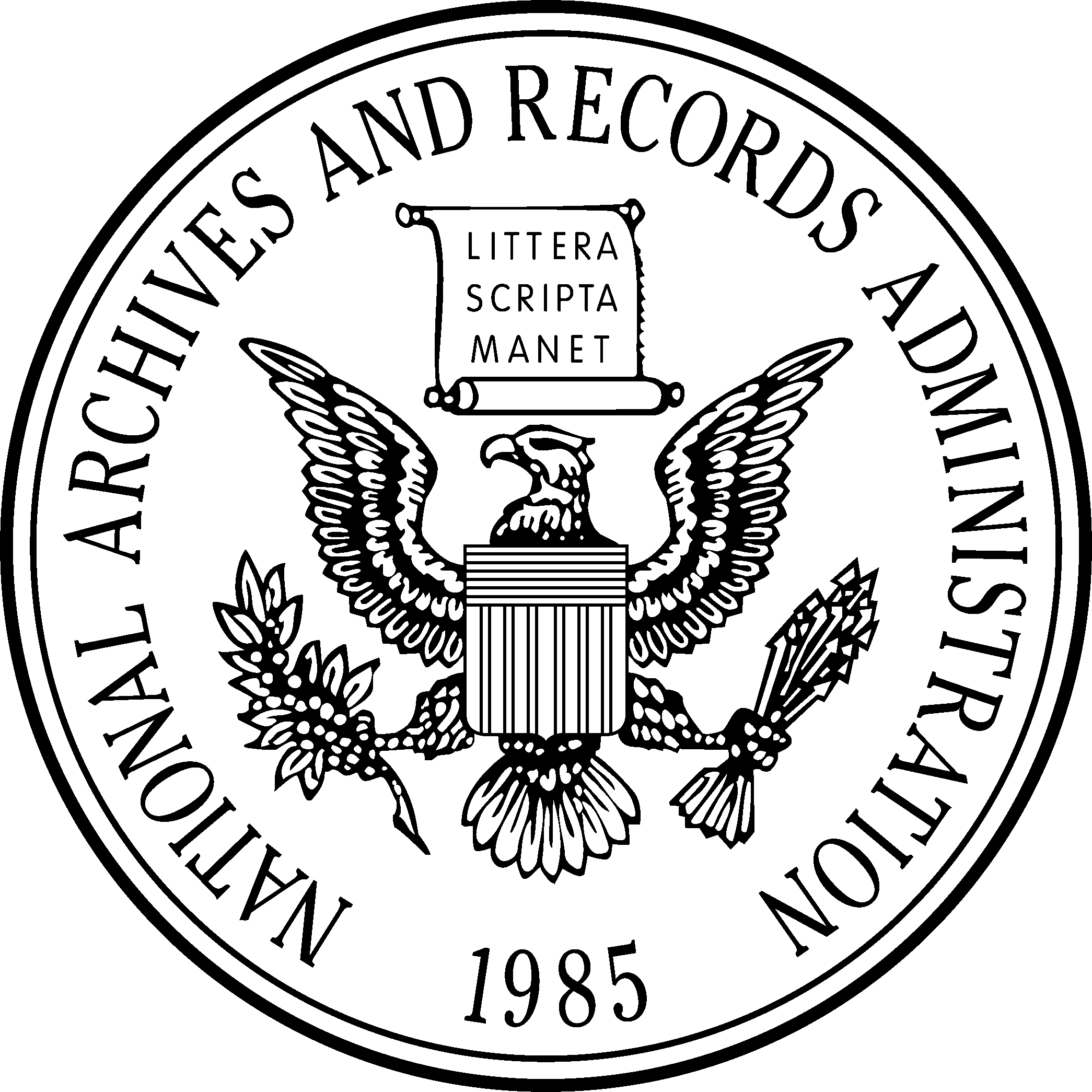 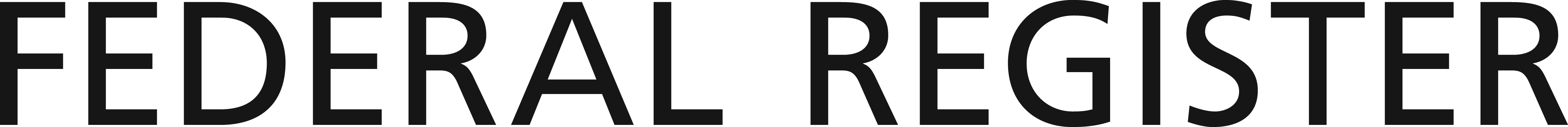 Vol. 80	Friday,No. 94	May 15, 2015Part IIDepartment  of  Health  and  Human ServicesSubstance  Abuse  and  Mental  Health  Services AdministrationMandatory Guidelines for Federal Workplace Drug Testing Programs; NoticeDEPARTMENT OF HEALTH AND HUMAN SERVICESSubstance Abuse and Mental Health Services AdministrationMandatory Guidelines for Federal Workplace Drug Testing ProgramsAGENCY: Substance Abuse and Mental Health Services Administration (SAMHSA),  HHS.ACTION: Notice of the mandatory guidelines proposed by the Secretary of Health  and  Human Services.SUMMARY: The Department of Health and Human Services (‘‘HHS’’ or  ‘‘Department’’) is proposing to establish scientific and technical guidelines for the inclusion of oral fluid specimens in the Mandatory Guidelines for Federal Workplace Drug Testing Programs (Guidelines).DATES: Submit comments on or before July 14, 2015.ADDRESSES: In commenting, please refer to file code SAMHSA–2015–2. Because of staff and resource limitations, SAMHSA cannot accept comments by facsimile  (FAX)  transmission.You may submit comments in one   offour ways (please choose only one of the ways listed):Electronically. You may submitelectronic comments on this regulation to http://www.regulations.gov. Follow ‘‘Submit a comment’’ instructions.By regular mail. You may mailwritten comments to the following address ONLY: SAMHSA, Attention Division of Workplace Programs (DWP), 1 Choke Cherry Rd., Room 7–1045, Rockville, MD 20850. Please allow sufficient time for mailed comments to be received before the close of the comment period.By express or overnight mail. Youmay send written comments to the following address ONLY: SAMHSA, Attention DWP, 1 Choke Cherry Rd., Room 7–1045, Rockville, MD 20850.By hand or courier. Alternatively,you may deliver (by hand or courier) your written comments ONLY to the following address prior to the close of the comment period: SAMHSA, Attention DWP, 1 Choke Cherry Rd., Room 7–1045, Rockville, MD 20850. If you intend to deliver your comments to the Rockville address, call telephone number (240) 276–2600 in advance to schedule your arrival with one of our staff members. Because access to the interior of the SAMHSA building is not readily available to persons without federal government identification, commenters are encouraged to schedule their delivery or to leave comments withthe security guard front desk located in the main lobby of the   building.Comments erroneously mailed to the address indicated as appropriate for hand or courier delivery may be delayed and received after the comment  period.FOR FURTHER INFORMATION  CONTACT:Charles  LoDico,  M.S.,  DABFT,  Division of Workplace Programs, Center for Substance Abuse Prevention (CSAP), SAMHSA mail to: 1 Choke Cherry Road, Room 7–1045, Rockville, MD   20850,telephone (240) 276–2600, fax (240) 276–2610, or email at charles.lodico@ samhsa.hhs.gov.SUPPLEMENTARY INFORMATION:Executive SummaryThis notice of proposed revisions  to the Mandatory Guidelines for Federal Workplace Drug Testing Programs (Guidelines)  will  allow  federal  executive branch agencies to collect and test an oral fluid specimen as part of their drug testing programs. In addition, some agencies, such as the Department of Transportation, are required to follow these guidelines in developing drug testing programs for their regulated industries, whereas others, such as the Nuclear Regulatory Commission (NRC), use the guidelines as part of the regulatory basis for their federal drug testing programs. These proposed Mandatory Guidelines for Federal Workplace Drug Testing Programs using Oral Fluid (OFMG) establish standards and technical requirements for oral fluid collection devices, initial oral fluid drug test analytes and methods, confirmatory oral fluid drug test analytes and methods, processes for review by a Medical Review Officer (MRO), and requirements for federal agency  actions.These Guidelines provide flexibilityfor federal agency workplace drug testing programs to address testing needs and remove the requirement to collect only a urine specimen, which   has existed since the Guidelines were first published in 1988. Federal agencies, MROs, and regulated  industries using these Guidelines will continue to adhere to all other federal standards established for workplace drug testing programs. These proposed OFMG provide the same scientific and forensic supportability of drug test results as the Mandatory Guidelines for Federal Workplace Drug Testing Programs  using  Urine (URMG).The Department of Health and   HumanServices, by authority of Section 503 of Public Law 100–71, 5 U.S.C. Section7301, and Executive Order No. 12564, establishes the scientific and technical guidelines for federal workplace drug testing programs and establishesstandards for certification of laboratories engaged in urine drug testing for federal agencies. These proposed OFMG  establish standards for certification of laboratories engaged in oral fluid drug testing for federal agencies and the  use of oral fluid testing in federal drug-free workplace programs.Summary of the Major Provisions of the Proposed OFMGThe  promulgation  of  the OFMG allows federal agencies to collect and test oral fluid specimens in their workplace drug testing programs. The collection process for oral fluids provides that the specimen collection  will be under observation. The OFMG enable split specimen testing by requiring two specimens to be obtained from the donor, either concurrently or serially, using separate collection devices or a single collection device that can be split into two   separate specimens. Unlike the urine Mandatory Guidelines for Federal Workplace Drug Testing Programs (UrMG), Instrumented Initial Test Facilities are not practical  and will not be allowed due     primarily  to the limited sample volume of oral fluid collected from the donor. With the exception of 6-acetylmorphine, a metabolite of heroin, and benzoylecgonine, a metabolite of cocaine, the analytes detected in oral fluids are primarily parent compounds. The OFMG analyte cutoffs are much  lower than those specified for urine in the UrMG because drug analyte concentrations in oral fluid are much lower than urine concentrations. The Department is proposing that all specimens be tested for either albumin or Immunoglobulin G (IgG) to determine whether the specimen is valid. In the event that an individual is unable to provide an oral fluid specimen, the federal agency may authorize the collection of a urine specimen. With the inclusion of oral fluid testing in federal agency workplace programs, medical review of drug test results will become more complex. The MRO must interpret laboratory reported drug test results for both urine and oral fluid specimens. To ensure that MROs remain up-to-date  ondrug testing issues, pharmacological and toxicological information, and federal agency rules and regulations, the OFMG require  MRO  requalification training and reexamination on a regular basis (i.e., every five years).Costs and BenefitsUsing data obtained from the Federal Workplace Drug Testing Programs and HHS certified laboratories, the Department estimates the number of specimens tested annually for  federalagencies to be 150,000. HHS  projects that approximately 7% (or 10,500) of the 150,000 specimens tested per year will be oral fluid specimens and 93% (or 139,500) will be urine specimens. The approximate annual numbers of regulated specimens for the Department of Transportation (DOT) and Nuclear Regulatory Commission (NRC) are 6 million  and  200,000, respectively.Should DOT and NRC allow oral fluid testing in regulated industries’ workplace programs, the estimated annual numbers of specimens for DOT would be 180,000 oral fluid and 5,820,000 urine, and numbers of specimens for NRC would be 14,000 oral fluid and 186,000  urine.In Section 3.4, the Department isproposing criteria for calibrating initial tests for grouped analytes such  as opiates and amphetamines, and specifying the cross-reactivity of the immunoassay to the other analytes(s) within the group. These proposed Guidelines allow the use of methods  other than immunoassay for initial testing. In addition, these proposed Guidelines include an alternative for laboratories to continue to use existing FDA-cleared immunoassays which do  not have the specified cross-reactivity, by establishing a decision point with the lowest-reacting analyte. An immunoassay manufacturer may incur costs if they choose to alter   their existing product and resubmit the immunoassay  for  FDA clearance.Costs associated with the addition   oforal fluid testing and testing for oxycodone, oxymorphone, hydrocodone and hydromorphone will be minimal based on information from some HHS certified laboratories currently testing non-regulated  oral  fluid specimens.Likewise, there will be minimal costs associated with changing initial testing to include methylenedioxyamphetamine (MDA) and methylenedioxyethylamphetamine (MDEA)  since  current immunoassays can be adapted to test for these analytes. Prior to being allowed to test regulated oral fluid specimens, laboratories must be certified by the Department through the National Laboratory Certification Program (NLCP). Laboratories choosing to apply for HHS certification will incur some administrative costs associated with adding the matrix and these analytes. However, laboratories performing urine and oral fluid drug testing have trained personnel, drug testing methods, and the infrastructure (e.g., secured facilities, computer systems, and electronic reporting methods) in place. Estimated laboratory costs to complete and submit the application are $2,000, and  estimatedcosts for the Department to process the application are $7,200. The initial certification process includes the requirement to demonstrate that their performance meets Guidelines requirements by testing three (3) groups of PT samples. The Department will provide the three groups of PT samples through the NLCP at no cost. Based on costs charged for urine specimen testing, laboratory costs to conduct the PT testing would range from $900  to$1,800 for each applicant  laboratory.The following estimated costs are based on current costs for urine testing. Once oral fluid testing has been implemented, the cost per specimen for each initial test will range from $.06 to$0.20, due to reagent costs. Estimated costs for each confirmatory test range from $5.00 to $10.00 for each specimen reported as positive, due to costs of sample preparation and analysis. Based on information from non-regulated workplace drug testing, approximately 1% of the submitted specimens is expected to be confirmed as positive for one or more of the following analytes: Oxycodone,  oxymorphone, hydrocodone, and/or hydromorphone. Therefore, the added cost for confirmatory testing will be $0.05  to$0.10 per submitted specimen. This would indicate that the total cost per specimen submitted for testing will increase by $0.11–$0.30. These costs for the laboratories or federal agencies choosing to use oral fluid in their drug testing programs will be incorporated into the overall testing cost for the federal agency submitting the specimen to the laboratory. Agencies choosing to use oral fluid in their drug testing programs may also incur some costs for training of federal employees such as drug program coordinators.Based on current figures,approximately 7% (or 10,500) of the 150,000 specimens tested per year for HHS will be oral fluid, 180,000 oral fluid specimens for DOT, and 14,000 oral  fluid  specimens  for NRC.The federal agencies choosing to  useoral fluid in their drug testing program may see many benefits including a reduction in time of the collection process; an observed collection method leading to reductions in   rejected, invalid, substituted, and adulterated specimens; and an effective tool in post- accident testing identifying the   parent or active drug. Productivity for federal agencies related to the drug free workplace program is expected to improve. For example, administrative data indicates it takes, on average, about 4 hours from the start of the notification of the drug test to the actual time  a donor reports back to the worksite.Since oral fluid collection does not have the same privacy concerns as urine collection, onsite collections are likely, thereby reducing the time a donor is away from the worksite.  The Department estimates the time savings to be between 1 and 3 hours. The Department believes the cost reduction as outlined in this Preamble will benefit the federal agencies and drug free workplace program.Inspection of Public Comments: All comments received before the close of the comment period are available for viewing by the public. Please note that all comments are posted in their entirety including personal or confidential business information that is included in a comment. SAMHSA will post all comments before the close of the comment period on the following Web site as soon as possible after they have been received: http:// www.regulations.gov. Follow the search instructions on that Web site to view public comments. Comments received before the close of the comment period will also be available for public inspection as they are received, generally beginning approximately three weeks after publication of a document, at the Substance Abuse and Mental Health Services Administration, Division of Workplace Programs, 1 Choke Cherry RD., Rockville, MD, 20850, Monday through Friday of each week from 8:30 a.m. to 4:00 p.m. To schedule an appointment to view public comments, call (240) 276–2600.BackgroundThe Department of Health and Human Services (HHS) by the authority of Section 503 of Public Law 100–71,   5Section 7301, and Executive Order No. 12564 has established the scientific and technical guidelines for federal workplace drug testing programs and established standards for certification of laboratories engaged in urine drug testing for federal agencies. As required, HHS originally published the Mandatory Guidelines for Federal Workplace Drug Testing Programs (Guidelines) in the Federal Register [FR] on April 11, 1988 [53 FR 11979]. The Substance Abuse and Mental Health Services Administration (SAMHSA) subsequently revised the Guidelines on June 9, 1994 [59 FR 29908], September 30, 1997 [62 FR 51118], November 13, 1998 [63 FR 63483], April 13, 2004 [69 FR 19644], and November 25, 2008 [73 FR 71858] with an effective date of May 1, 2010 (correct effective date published on December 10, 2008; [73 FR 75122]). The effective date of the Guidelines wasfurther changed to October 1, 2010 on April 30, 2010 [75 FR 22809].History and Proposed Changes to the HHS Mandatory Guidelines for Federal Workplace Drug Testing ProgramsA focus of the HHS mission is to maintain the integrity and ensure the quality of federal drug-free workplace programs by a commitment to identify and mandate the use of the most accurate, reliable drug tests  and methods available. To accomplish that goal, the Department has implemented an ongoing scientific review and  program collaboration with federal regulators, researchers, the drug testing industry, and public and private sector employers. As the use of alternative specimens (other than urine), analytical test technologies, and types of commercial workplace drug testing products have increased over the past decade in the private sector, the Department, through SAMHSA’s Drug Testing Advisory Board (DTAB), has responded by review of these new products and began a dedicated assessment of drug testing using alternative specimens, such as oral fluid (saliva), hair and sweat for possible application in federal agency workplace testing programs.The following OFMG are the result ofa directed Departmental assessment that began in 1997 with a 3-day scientific meeting of the DTAB. During that meeting, the DTAB members discussed drug testing using alternative specimens and the use of new and developing drug testing technologies that could be applicable to workplace drug testing programs. The DTAB meeting was open to the public. Following the initial meeting, members of the DTAB continued to review and analyze all available information on alternative specimens  and  testing technologies.These efforts resulted in identifying specific scientific, administrative, and procedural requirements necessary for a comprehensive federal workplace drug testing program that included alternative  specimens  and technologies.For more than 15 years, the DTAB  hascontinued to evaluate the science and information submitted by industry representatives on alternative specimens and technologies. The following section presents a chronology of meetings and events leading to these proposed Guidelines for the testing of oral   fluid.The first working draft of  newguidelines, including the testing of alternative specimens, was presented at the June 2000 DTAB meeting. These initial, ‘‘work-in-progress’’ guidelines were placed on the SAMHSA Web site and the public was invited to   submitsupplemental information and informal comments to improve the draft and further  SAMHSA’s  knowledge  base.Twenty-eight separate comments were submitted. All comments were summarized, incorporated into the draft Guidelines and presented at the next DTAB meeting held in September 2000. At that DTAB meeting, a    second working (revised) draft of the Guidelines was presented and, again, comments were requested from all interested parties. At the December 2000 DTAB meeting,  the  public comments submitted were used to prepare  the third working draft of the   Guidelines.Concurrently, SAMHSA organized three expert groups [Oral Fluid, Hair, and Sweat] that included members from science and industry.To assess laboratory performance andutility of alternative specimen testing for use in federal workplace programs, the Department initiated a voluntary pilot proficiency testing (PT) program. This pilot program provides PT samples, developed and prepared at government expense, to a number of laboratories for testing. Participating laboratories used their routine procedures to test oral fluid, hair and sweat specimens and shared their PT results with SAMHSA. This pilot PT program was established for two reasons. The first was to determine if it was possible to prepare stable and accurate PT samples for the proposed specimen type that could be used in a laboratory certification program.Second, the PT results reported by the laboratories could be used to help establish criteria for the analysis of alternative specimens.Based on data obtained from the  pilotPT program, it appeared that valid PT samples could be prepared but refinement was needed. The results in the pilot PT program were encouraging, and both individual laboratory and collective performance improved over time; however, there remained some concern about the performance differences among the participating laboratories, and the applicability of some testing technologies used by the laboratories. By 2004, the working groups reached consensus and proposed standards for laboratory-based  oral fluid,  hair,  and  sweat testing procedures.In April 2004, the Department  issueda Federal Register notice [69 FR 19673] on the proposed inclusion of oral fluid, hair, and sweat specimens in federal workplace drug testing programs. Public comments and issues raised by federal agencies during the internal review of the proposed changes identified significant scientific, legal, and publicpolicy concerns about the use of the alternative specimens. As a result of the internal review, the Department  issued a Final Notice of Revisions to the Mandatory Guidelines for Federal Workplace Drug Testing Programs in November of 2008 [73 FR 71858] that concluded the scientific, technical, and legal information for the testing of alternative specimens (oral fluid, hair, and sweat) was insufficient to include these specimens in the federal programs at that time. However, the Department committed to monitoring developments in alternative specimen testing and has continued to do so since  2008.The complexity of responses to  the2004 notice made it clear that if the Department were to subsequently authorize alternative specimens for the Mandatory Guidelines for Federal Workplace Drug Testing Programs, each specimen matrix would need a separate set of guidelines. Additionally, the Department proposed to stagger the timeline for the review and potential incorporation of alternative specimens, and to begin with oral fluid. The  decision to begin with oral fluid was supported by fewer legal and policy concerns, and current peer-reviewed literature that existed with oral   fluid.Methods developed since 2004  offerenhanced analytical sensitivity and specificity for testing drugs in oral fluid. The scientific literature base for oral fluid testing and interpretation of results has grown substantially. Many non- regulated private sector organizations have incorporated oral fluid testing into their workplace programs. Also, during this  period,  SAMHSA  funded  a review of a Medical Review Officer (MRO) database of laboratory-reported results for urine and alternative   specimens  from both regulated and non-regulated workplaces. The study showed a dramatic increase in the use of oral fluid testing from 2003 to 2009.At the open session of the  January2011 DTAB meeting, SAMHSA shared with DTAB and the public the most current information on the oral fluid specimen. During the meeting, experts made scientific presentations concerning oral fluid as a specimen for workplace drug testing, including: Physiological composition of oral fluid, tested drugs and cutoffs, collection devices, and best practices laboratory methodologies (initial and confirmatory testing). At approximately the same time, SAMHSA entered into an Interagency Agreement (IAA) with the Office of National Drug Control Policy (ONDCP) and received funding to  update and expand the laboratory standards for federal forensic drug testing. The overall goal of this IAA    wasto determine the state of the science for oral fluid collection, testing, and interpretation, to support the development of these proposed Guidelines to include the use of the oral fluid specimen. Additionally, the IAA required researching additional drugs of abuse that warranted addition to the existing urine specimen analyte panel. This included investigation of prescription drugs with high abuse and impairment  potential.Subsequent to the IAA and   theJanuary 2011 DTAB meeting, several working group meetings were held to discuss the oral fluid science and develop proposed Guidelines using oral fluid specimens. Working group members included federal partners, subject matter experts, industry leaders, stakeholders, and representatives from the National Laboratory Certification Program (NLCP).In June 2011, SAMHSA solicitedcomments regarding the science and practice of oral fluid testing via a Request for Information (RFI) [76 FR 34086]. The notice requested written opinions from the public and industry stakeholders regarding a variety of issues related to oral fluid testing, including potential analytes, cutoff concentrations, specimen validity, specimen collection, collection devices, testing methods and interpretation of analytical results. The RFI was an effort to give the public and industry stakeholders an additional opportunity to provide information and comments for consideration during the development of the draft Guidelines for oral fluid testing. The Department received 18 comments from drug testing laboratories, MROs, oral fluid collection device manufacturers, drug testing industry associations, and the public [available at www.regulation.gov (docket SAMHSA–2011–0001)]. All submitted comments were reviewed and were presented to the DTAB members for consideration during SAMHSA’s continuing assessment of oral fluid as an alternative specimen.At the July 2011 meeting of the    DTAB,Board members voted unanimously for the following:Based on review of the science, DTAB recommends  that  SAMHSA  include  oral fluid as an alternative specimen in the Mandatory Guidelines for Federal Workplace Drug Testing Programs; and (2) DTAB recommends the inclusion of additional Schedule II prescription medications (e.g., oxycodone, oxymorphone, hydrocodone and hydromorphone) in the  Mandatory Guidelines for Federal Workplace Drug Testing Programs.At the January 2012 DTAB meeting, the SAMHSA Administrator receivedthe DTAB recommendations from the July 2011 meeting.The DTAB recommendations, the results from the SAMHSA-funded PT program, and the private sector experience have led the Department to conclude that oral fluid should be included in the federal program as an alternative specimen.Rationale for the Inclusion of Oral Fluid in the Mandatory Guidelines for Federal Workplace Drug Testing ProgramsThe scientific basis for use of   oral fluid as an alternative specimen for drug testing has been broadly established.1–12 Corresponding developments have proceeded  in  analytical technologies that provide the needed sensitivity and accuracy for testing oral fluid specimens.13–28Oral fluid and urine test results have been shown to be substantially similar, and oral fluid may have some inherent advantages as a drug test specimen. Oral fluid collection will occur under observation, which should substantially lessen the risk of specimen substitution and adulteration and, unlike direct observed urine collections, the collector need not be the same gender as the donor.What is oral fluid?Oral fluid is the physiological fluid that can be collected from the oral cavity of the mouth. Oral fluid is comprised primarily of saliva produced by the submandibular, sublingual, and parotid glands.29 Other sources that contribute to the composition of oral fluid are minor salivary glands, gingival crevicular fluid (fluid from between the gums and teeth), cellular debris, bacteria, and food residues.30 The major constituent of oral fluid is water. Other components include electrolytes such as potassium, sodium, chloride, bicarbonates and phosphates, and organic substances such as enzymes, immunoglobulins, and mucins.31 The composition of oral fluid is dynamic and varies with the rate of saliva production (flow rate). The pH of saliva is generally acidic, but may range from6.0 to 7.8, depending upon the rate of saliva flow. As saliva flow increases, levels of bicarbonate increase, thus increasing pH.32 The volume of saliva produced by individuals varies considerably from approximately 500 to 1500 mL per day. The total volume of oral fluid in the mouth after swallowing averages about 0.9 mL for adult males and 0.8 mL for adult   females.33What is the mechanism of drug disposition in oral fluid?Drugs enter oral fluid primarily by diffusion from blood and from active  drug use by oral, transmucosal, smoked, inhaled, and insufflated routes. Oral cavity tissues have a rich blood supply. The movement of drugs from blood (plasma) to oral fluid depends upon certain physicochemical properties of the drug. The primary restricting factors are drug lipophilicity, degree of ionization, and the degree of drug binding with plasma proteins.34 Lipid- soluble molecules pass through cell membranes more efficiently than those that are more water soluble (e.g., drug metabolites). Consequently, parent (unmetabolized) drug is frequently the predominant analyte identified in oral fluid. Biological membranes are not permeable to the drug fraction that is bound to plasma proteins or to drug that is in the ionized state; hence only free, non-protein  bound  and non-ionized drug in plasma can diffuse into saliva. Consequently, oral fluid drug concentrations are closely related to the free, unbound drug in blood (plasma). For those drugs that are weak bases (e.g., cocaine, opioids, amphetamines, and phencyclidine), concentrations in oral fluid frequently are higher than plasma concentrations as a result of ‘‘ion- trapping’’ due to oral fluid’s higher  acidity relative to plasma. Despite these restrictions, drug transfer from blood to oral fluid is a rapid process as demonstrated by consistent  positive tests for drug in oral fluid two to five minutes following an intravenous injection of heroin 35 or cocaine.36 The correlations of drug concentrations in oral fluid to those in plasma vary substantially from drug to  drug.4Deposition of drugs in oral fluid canalso occur from external sources. For example, drugs in food sources (e.g., morphine in poppy seeds) are a potential source of contamination.37 Drug residues can initially be deposited in high concentration in oral fluid during active drug administration by oral, transmucosal, smoked, inhaled, and insufflated routes.1 35 36 Generally, deposited drug residues disappear fairly rapidly because of inherent self- cleansing mechanisms of the oral cavity (e.g., saliva production and subsequent swallowing).Detection times are influenced  bymany pharmacological and chemical factors associated with the drug, dose, route of administration, frequency of drug use, biology of the individual, specimen type, and the sensitivity of the detection system. In general, detection times in oral fluid are somewhat  shorterthan observed for urine. In oral fluid, drugs of abuse are detected for 5 to 48 hours after use, whereas in urine, the detection time is 1.5 to 4 days or longer with chronic drug use.11 38 However, as described below, positivity rates for oral fluid reported for non-regulated workplace testing are the same as or higher than urine positivity rates. These rates demonstrate the equivalency of these  specimen  types  in identifying drug use, despite differences in drug detection times.How do testing positivity rates compare between oral fluid and  urine?In the absence of paired specimen collections (i.e., urine and oral fluid from the same donor) in workplaces, the positivity rates of urine and oral fluid tests can be used to infer the relative effectiveness of these two specimen types.The workplace positivity rates  fordrugs in oral fluid appear to   be  generally comparable to corresponding rates reported for urine. The 2013 Drug Testing Index (DTI) by   Quest Diagnostics for drugs in the general workforce indicated positivity rates for oral fluid as 0.59 percent amphetamines (combined percentages of amphetamine and methamphetamine), 0.31 percent cocaine, 4.0 percent marijuana, 0.88 percent opiates, and 0.02 percent PCP and, for urine, as 0.87 percent amphetamines, 0.21 percent cocaine, 2.0 percent marijuana, 0.44 percent opiates and 0.01 percent PCP.39   The   overall drug positivity rate for oral fluid was 5.5 percent compared to 4.1 percent for urine. An earlier study of 77,218 oral fluid specimens reported similar trends in the positive prevalence rates compared to the DTI for   urine specimens collected during the same period.40 In that study, the overall combined positivity rate for oral fluid was 5.06 percent compared to 4.46 percent for urine. Both sets of data compared positivity rates in  two separate workplace populations over a comparable time period. The higher positivity rates for oral fluid are most likely due to the fact that oral fluid collections are performed under observation, reducing the ability of donors to substitute or adulterate the specimen.Only  limited  studies  have comparedpositivity rates from ‘‘paired’’ specimen collections in the same population. A clinical study involving compliance monitoring of pain patients compared test results for oral fluid to urine specimens collected in ‘‘near simultaneous  fashion.’’ 41   The specimens were analyzed for 42 drugs and/or metabolites by massspectrometric procedures. The authors evaluated two subsets of data related to federal workplace drug testing: 263 comparisons of currently tested drugs (i.e., morphine, codeine, cannabinoids, cocaine, amphetamine, and methamphetamine) and 491 comparisons that included these drugs plus hydrocodone and oxycodone. For the first data set, 92.4 percent of the oral fluid and urine specimens had the same results (i.e., positive/positive or negative/negative). For the second data set (which included hydrocodone and oxycodone test results), 89.2 percent of the specimens had the same results (i.e., positive/positive or negative/negative). Statistically, both data sets exhibited substantial agreement in results between oral fluid and urine. The overall result discordance for the current drugs was 5.5%, of which 2.5% were positive in   oral fluid and negative in urine, and 3% were negative in oral fluid and positive in urine. For hydrocodone, 9 (7.9%) analyte results were positive in   oral fluid and negative in urine, while    only1 (0.09%) analyte result was negative in oral fluid and positive in urine. For oxycodone, 9 (7.9%) analyte results were positive in oral fluid and negative in urine, and 14 (12.3%) analyte results were negative in oral fluid and positive in urine. Differences in time courses of drugs and metabolites in these matrices may explain the discordant   results.Another  study  compared positivityrates from paired specimens from 45 subjects (164 paired sets of specimens) of treatment patients stabilized on either methadone or buprenorphine.42 Aside from methadone or buprenorphine, 595 (21.1 percent) drug analytes were positive and 1948 (69.0 percent) were negative for both specimens for an overall agreement of 90 percent. There were 82 (2.9 percent) analyte results that were positive in oral fluid and negative in urine, and 199 (7.0 percent) that were negative in oral fluid and positive in urine, for an overall disagreement of 10 percent. Morphine was found   more often in urine (n=66) than in oral fluid (n=48), whereas 6-acetylmorphine was found more often in oral fluid (n=48) than in urine (n=20). Amphetamine and methamphetamine were found slightly more often in oral fluid than in   urine.Benzodiazepines and cannabis were found more frequently in  urine.Several studies have been reportedcomparing  oral  fluid  testing to urinalysis  for  individuals  under criminal justice supervision.43–45 In one study, the agreement rates between an oral fluid initial test result and confirmed urine test for 223 probationers ranged from 90 to 99 percent.44  The lowest agreement rate (90percent) was for marijuana, with 20 of the 23 discordant specimens negative by oral fluid and positive by urine testing. Two studies reported almost identical rates of recent cocaine and opiate use from either type of test, but oral fluid was less effective in detection of marijuana users than urinalysis.43    45How were analytes and cutoffs selected?The selection of analytes for testing was based on known drug disposition patterns in oral fluid. Some drug disposition patterns in oral fluid are similar to urine and others differ in relative amounts of parent drug versus metabolite and in type of   metabolite. The mechanisms of drug excretion in  oral fluid are somewhat different than in urine. In some cases, direct   deposition of parent drug in oral fluid may    occur  by oral, snorted (insufflated), transmucosal, inhaled, and smoked  routes of administration. When this occurs, the metabolites generally appear later in oral fluid. For some drugs (e.g., cocaine and heroin), it appears that direct hydrolysis may also occur.35 36 The primary means of entry into oral fluid for most drugs (and metabolites) is by passive diffusion of un-ionized, non- protein bound fraction of drug from plasma. Diffusion into oral fluid occurs more readily for lipophilic drugs   than for water-soluble metabolites. As   a result of these mechanisms, parent (unmetabolized) drug is frequently the primary analyte present in oral   fluid.Urinary excretion occurs more readily for water-soluble metabolites; lipid- soluble drugs are frequently re-absorbed back into blood during urinary excretion.The  route  of administration influences the time course of both drug and metabolites in oral fluid.46 Orally administered drugs generally undergo some degree of metabolism in the gastrointestinal tract and liver prior to entering the bloodstream, whereas injected and smoked drugs are absorbed primarily intact without metabolite formation. Once drugs (and metabolites) enter the bloodstream, they rapidly diffuse into oral fluid by excretion from highly blood-perfused salivary glands. Consequently, oral fluid tests generally are positive for parent drug as soon as the drug is absorbed into the  body.Additional information on analyte selection for each drug is provided below in Subpart C, Oral Fluid   Specimen Tests. In contrast, urine tests that are based solely on detection of a metabolite are dependent upon the rate and extent of metabolite  formation.Will there be specimen validity tests for oral fluid?In regard to specimen validity testing for oral fluid, the Department considered measuring various oral fluid components (e.g., amylase, albumin, and immunoglobulins such as IgG).Given that collection of oral fluid specimens will occur under observation, the Department did not find sufficient justification for extensive validity testing to identify attempts to adulterate or substitute specimens. However, both IgG and albumin in oral fluid are currently being used in the industry to identify specimen collections in which insufficient oral fluid was collected. The Department is proposing that all oral fluid specimens be tested for one of these components, but specifically requests public comment on requiring these tests.Review of the literature for concentrations of albumin in oral fluid found that healthy subjects were characterized by concentrations ranging from 2.6–23.8 mg/dL 47 and in patients with cancer and renal failure,48 49 the albumin concentrations ranged from 1.0–12.2 mg/dL. These data support using the industry cutoff of 0.6  mg/dL as a decision point for albumin in oral fluid.Literature concerning the concentrations of IgG in oral fluid found that only predentate babies  exhibited IgG concentrations below 1 mg/L.50 Adults with and without teeth had a concentration mean of 19 mg/L. The mean for elderly adults with teeth was 24 mg/L and the mean for edentate elderly adults was 5.2 mg/L. Young healthy adults under various exercise routines had IgG concentrations means ranging from 5 mg/L to greater than 40 mg/L.51 These data support using the industry cutoff of 0.5 mg/L as a decision point for IgG in oral   fluid.To avoid prohibiting other oral fluid specimen validity tests that may become available, the Department is also authorizing   additional  specimen validity testing as described in   Section3.1.d and Section 3.5.The Department maintains that allowing tests for biomarkers other than albumin and IgG can be useful.    The draft OFMG requirements are analogous to the current urine drug testing requirements in that laboratories must perform specified specimen validity tests on all specimens and may perform additional specimen validity tests for other measurands. The Department does not want to limit the testing to albumin and IgG, because other tests or biomarkers may be identified for  use.The tests must be  forensicallyacceptable and scientifically sound. Because OF specimen collections are observed and because oral fluid may be collected using a device in which the specimen is diluted by a buffer, a laboratory cannot definitively state that a specimen has been substituted. (The collector or MRO may report a refusal to test as described in Section 1.7 of the OFMG.) As noted in Section 13.5 of the OFMG, when an OF test is reported as Invalid and the donor has no legitimate explanation for the Invalid result, the MRO directs the agency to collect  another specimen. The agency may decide the type of specimen for the recollection.How will oral fluid be collected?The Department recognizes that methods for collection of oral fluid specimens vary by manufacturers of devices and that new, innovative methods may be developed that offer improvements over existing methods. Two basic types of collection devices currently exist: One is designed to  collect undiluted (neat) oral fluid by expectoration; the second type makes use of an absorbent pad that is inserted into the oral cavity for specimen collection and then placed in a tube containing a diluent. The Department is recommending that all collection  devices maintain the integrity of the specimen during collection, storage and transport to the laboratory for testing.All devices must have an indicator that demonstrates the adequacy of the volume of collected specimen; have a sealable, non-leaking container; and have components that ensure pre- analytical drug and drug metabolite stability; and the device components must not substantially affect the composition of drugs and drug metabolites in the oral fluid   specimen.What are the performance requirements for a collection device?The Department proposes that a collection device should collect either a minimum of 1 mL of undiluted (neat) oral fluid or, for those collection devices containing a diluent (or other component, process, or method that modifies the volume of the specimen), that the volume of oral fluid collected should be within 0.1 mL of the target volume and the volume of diluent in the device should be within 0.05 mL of the diluent target volume. The Department recommends that the device maintain stability of drug and/or drug metabolite in the oral fluid specimen allowing 90 percent recovery for one week at room temperature (18–25 C). To ensure that collection device components do not substantially affect the composition  ofdrugs and/or drug metabolites in the oral fluid specimen, the Department recommends that the device performance characteristics are such that there is 90 percent recovery (but no more than 120 percent) of drug and/ or drug metabolite in the undiluted (neat) oral fluid at (or near) the initial test cutoff concentration. The established upper range is to   minimize  a collection device concentrating the specimen on the collection pad and/or the  device.  Numerous  studies of stability and recovery of drugs from commercial oral fluid collection devices indicate wide variability in performance characteristics.52–57 The recommended limits of 90 percent but no more than 120 percent recovery ensure concentration accuracy (within experimental limits), prevent potential concentration of drug and/or metaboliteby the device, and ensure consistency in specimen collections using different collection devices.The Department notes that thesecollection devices are subject to clearance by the FDA. The Department requests comments on whether HHS should publish a list of FDA-cleared oral fluid collection devices.What are the collection procedures?The Department is recommending that a split specimen be collected   eitheras two specimens collected simultaneously or serially with two separate collection devices, or (2) collected with a collection device that subdivides the specimen into two separate collection tubes. If collected serially, collection of the second  specimen must begin within two minutes after the completion of the first collection. The Department believes this allows sufficient time for the collector to begin the second specimen collection in a timely manner, to   minimize differences in oral fluid collected using two separate collection devices. Oral  fluid test results for delta-9- tetrahydrocannabinol (THC) in simultaneously  collected  specimens with an absorbent pad have been reported to be highly correlated.58In addition, the OmnibusTransportation Employee Testing Act (OTETA), which governs the DOT- regulated testing programs as well as the Federal Aviation Administration’s federal employee testing program, requires that collected specimens must be able to be subdivided, to allow for additional testing upon request of the employee.Therefore, the Department requestscomments on whether serial or simultaneous collection using two collection devices constitutes a   splitcollection, and recommendations for any other oral fluid collection processes that enable subdividing the collected specimen.What new drugs are being included?Since the late 1980’s, multiple recommendations have been made that additional drugs be considered for inclusion in workplace drug   testing.These recommendations resulted in the Ecstasy-related drugs— methylenedioxymethamphetamine (MDMA), methylenedioxyamphetamine (MDA), and methylenedioxyethylamphetamine (MDEA)—being included for testing in 2008. The 2012 National Survey on Drug  Use  and  Health (NSDUH) indicated that past month illicit drug use of psychotherapeutics was second only to marijuana in prevalence among persons aged 12 or older in the United States. Prescription psychotherapeutics include pain relievers, tranquilizers, stimulants, and sedatives.59  The abuse  of narcotic pain relievers has become a serious and growing public health concern.Like heroin, many are derived  fromopium, but are synthetic analogs. Oxycodone  and  hydrocodone  top the list of narcotic pain relievers causing visits  to  hospital emergency departments due to non-medical use,60 and are among the top 10 drugs   seized in law enforcement operations and sent to federal, state, and municipal forensic laboratories, ranking second and third of prescription drugs on the list.61 Because of the prevalence of their abuse, hydrocodone and oxycodone have been included  in  these  proposed OFMG.Hydrocodone is metabolized in thebody to hydromorphone and excreted in biological  fluids.62 Hydromorphone  is also available commercially as an analgesic, is more potent than hydrocodone, and exhibits significant abuse liability. Oxycodone is  metabolized in the body  to oxymorphone and excreted in biological fluids.63 Oxymorphone is also available commercially as an analgesic, is more potent than oxycodone, and exhibits significant abuse liability. For these reasons, hydromorphone and oxymorphone are also included in these proposed  OFMG.Provisions for the Administration of the National Laboratory Certification Program (NLCP)In accordance with the current practice, an HHS contractor will perform certain functions on behalf of the Department. These functions include maintaining laboratory inspection and PT programs that satisfythe requirements described in the Guidelines. These activities include, but are not limited to, reviewing inspection reports submitted by inspectors, reviewing PT results submitted by laboratories, preparing inspection and PT result reports, and making recommendations to the Department regarding certification or suspension/ revocation of laboratories’ certification. It is important to note that, although a contractor gathers and evaluates information provided by the inspectors or laboratories, all final decisions regarding laboratory certification, suspension or revocation of certification are made by the Secretary.In addition, a contractor  hashistorically collected certain fees from the laboratories for services related to the certification process, specifically for laboratory application and inspection and PT activities for laboratories applying to become HHS-certified, and for inspection and PT activities for laboratories maintaining HHS certification. All fees collected by a contractor are applied to its costs under the contract.This same process, used since  theinception of the laboratory certification program, will also be used by an HHS contractor to collect similar fees from laboratories that seek, achieve, and continue HHS certification to test oral fluid. The Department also contributes funds to this contract for purposes not directly related to laboratory certification  activities,  such as evaluating technologies and instruments and providing an assessment of their potential  applicability  to workplace drug testing programs.Organization of Proposed GuidelinesThis preamble describes the differences between the Mandatory Guidelines for Federal Workplace Drug Testing Programs using  Urine Specimens (UrMG) and the proposed Mandatory Guidelines for Federal Workplace Drug Testing Programs using Oral Fluid Specimens (OFMG), and provides the rationale for the differences. In addition, the Preamble presents a number of the remaining issues raised during the development of Guidelines for oral fluid drug   testing.The issues are organized and presented first in summary as they appear in the text of the proposed OFMG and later as issues of special interest for which the Department is seeking specific public comment.Subpart  A—ApplicabilitySections 1.1, 1.2, 1.3, and 1.4 contain the same policies as described in the current UrMG with regard to who  iscovered by the Guidelines, who is responsible for the development and implementation of the Guidelines, how a federal agency requests a change from these Guidelines and how these Guidelines  are revised.In section 1.5, where terms aredefined, the Department proposes to add terms that apply specifically to oral fluid (e.g., collection device, oral fluid specimen).Sections 1.6, 1.7, and 1.8 contain thesame policies as described in the current UrMG with regard to what an agency is required to do to protect employee records, the conditions that constitute refusal to take a federally regulated drug test, and the consequences of a refusal to take a federally regulated drug test.Subpart B—Oral Fluid  SpecimenIn section 2.1, the Department proposes to expand the drug-testing program for federal agencies to permit the use of oral fluid specimens. There is no requirement for federal agencies to use oral fluid as part of their  program.A federal agency may choose to use urine, oral fluid, or both specimen types in their drug testing program. However, any agency choosing to use oral fluid is required to follow the OFMG. For example, an agency program can randomly assign individuals to either urine or OF testing, for random or pre- employment testing. This would not only help reduce subversion, but would allow comparison of urine and OF  testing outcomes for planning  purposes.Section 2.2 describes  thecircumstances under which an oral fluid specimen may be collected. The Department has included this section to ensure that the circumstances described are consistent with the reasons for collecting a specimen as listed on the Federal Custody and Control Form (Federal CCF). The Department will review comments on the reasons  that  are appropriate for oral fluid  testing.Section 2.3 describes how each  oralfluid specimen is collected for testing. The Department is seeking comment on whether the described procedures are consistent with the established requirement for all specimens to be collected as a split specimen and recommendations for other processes that enable subdividing the collected specimen.Section 2.4 establishes a  knownvolume that must be collected for each specimen.Section 2.5 describes how a split   oralfluid specimen is collected.Section 2.6 clarifies that all entities and individuals identified in Section 1.1 of these Guidelines are prohibited fromreleasing specimens collected under the federal workplace drug testing program to any individual or entity unless expressly authorized by  these Guidelines or in accordance with applicable  federal law.While these Guidelines do notauthorize the release of specimens, or portions thereof, to federal employees, the Guidelines afford employees a  variety of protections that ensure the identity, security and integrity of their specimens from the time of collection through final disposition of the specimen. There are also  procedures that allow federal employees to request the retesting of their specimen (for drugs or adulteration) at a different certified laboratory. Furthermore, the Guidelines grant federal employees access to a wide variety of information and records related to the testing of their specimens, including a documentation package that includes, among other items, a copy of the Federal CCF with any attachments, internal chain of custody records for the specimen, and any memoranda generated by the laboratory.Therefore, the Guidelines offer  federalemployees and federal agencies transparent and definitive evidence of a specimen’s identity, security, control  and chain of custody. However, the Guidelines do not entitle employees access to the specimen itself or to a portion thereof. The reason for this prohibition is that specimens collected under the Guidelines are uniquely designed for the purpose of drug and validity testing only. They are not designed for other purposes such as deoxyribonucleic  acid  (DNA) testing.Furthermore, conducting additional testing outside the parameters of the Guidelines would not guarantee incorporation of the safeguards, quality control protocols, and the exacting scientific standards developed under the Guidelines to ensure the security, reliability and accuracy of the drug testing process.Subpart C—Oral Fluid Specimen  TestsSection 3.1 describes the tests to be performed on each oral fluid specimen. This is the same policy that is in the current UrMG regarding which  drug tests must be performed on a specimen. A federal agency is required to test all specimens for marijuana and cocaine and is authorized to also test specimens for opiates, amphetamines, and phencyclidine. The Department realizes that most federal agencies typically test for all five drug classes authorized   by the existing Guidelines, but has not made this a mandatory requirement, and will continue to rely on the individual agencies and departments to determinetheir testing needs above the required minimum. The Department included requirements for federal agencies to test all oral fluid specimens for either albumin or IgG to determine specimen validity, but specifically requests public comment on requiring these tests.The policy in section 3.2 is the sameas that for urine testing. Any federal agency that wishes to routinely test its specimens for any drug not included in the Guidelines must obtain approval from the Department before expanding its program. A specimen may be tested for any drug listed in Schedule I or    II  of the Controlled Substances Act when there is reasonable suspicion/cause to believe that a donor may have used a drug not included in these    Guidelines.When reasonable suspicion/cause exists to test for another drug, the federal agency must document the possibility that the use of another drug exists, attach the documentation to the original Federal CCF, and ensure that the HHS- certified laboratory has the capability to test for the additional drug. The HHS- certified laboratory performing such additional testing must validate the test methods and meet the quality control requirements as described in the Guidelines for the other drug   analyses.Section 3.3 states that specimens  mustonly be tested for drugs and to determine their validity in accordance with Subpart C of these    Guidelines.Additional explanation is provided above, in comments for Section 2.6.Section 3.4 lists the proposed  analytesand cutoff concentrations for undiluted (neat) oral fluid. The table in Section 3.4 specifies both initial and confirmatory cutoff concentrations for each drug test analyte. Footnote 2 of the  table addresses requirements that differ for initial tests using immunoassay-based technology and those using an ‘‘alternate’’ technology. Over the last 5 years, technological advances have been made to techniques (e.g., methods using spectrometry or spectroscopy) that enable their use as efficient and cost- effective alternatives to the immunoassay techniques for initial drug testing while maintaining the required degree of sensitivity, specificity, and accuracy. The proposed Guidelines allow the use of alternate technologies provided that the laboratory validates the method in accordance with Section 11 and demonstrates acceptable performance in the PT  program.Considerable  research  and discussionwere conducted regarding the complex issues surrounding the specification of each cutoff concentration. The Department solicited input from laboratories, reagent and device manufacturers, subject matter experts,and the Food and Drug Administration (FDA). The cutoff concentrations are the outcome of the lengthy discussion process and represent the best approach currently available. The proposed analytes  follow:  Marijuana  (Cannabis).The Department is proposing to testfor delta-9-tetrahydrocannabinol (THC) using a 4 ng/mL cutoff concentration for the initial test. For the confirmatory test, the Department is proposing to test for THC using a 2 ng/mL cutoff concentration.Marijuana (cannabis) continues to  bethe most prevalent drug of abuse in  theU.S. THC is the primary psychoactive ingredient of marijuana and is rapidly transferred from the lungs to blood during smoking.64 THC is distributed by the blood and absorbed rapidly by body tissues. Apparently, very little unchanged THC is excreted in oral fluid as demonstrated by investigations with intravenously administered THC 65 or orally administered THC (dronabinol).66 The major source of THC in oral fluid occurs from deposition in the mouth during smoking or oral use.65 THC appears at its highest concentration in oral fluid immediately after smoking marijuana.58 67 68 69 Initial high concentrations of THC in oral fluid decline rapidly within the first 30 minutes after use and thereafter decline over time in a manner similar to that observed for THC in plasma 68 and serum.70 It has been suggested that the similarity in oral fluid and plasma concentrations can be attributed to a physiological link involving transmucosal THC absorption from oral fluid into blood.1 One study reported significant correlations of oral fluid THC concentrations with subjective intoxication and with heart rate elevation.71Positive prevalence rates for THC  inoral fluid specimens collected from workplace drug testing programs appear to be comparable or greater than 11-nor- delta-9-tetrahydrocannabinol-9- carboxylic acid (THCA) rates for urine drug testing in the general workforce. A 2002 study of 77,218 oral fluid specimens revealed a positive prevalence of 3.22 percent compared to a 3.17 percent positivity rate for more than 5,200,000 urine specimens collected during the same period.40 The 2012 Drug Testing Index by Quest Diagnostics for marijuana positivity in the general workforce for oral fluid  was4.0 percent and for urine was 2.0 percent.39Once absorbed and distributed  totissues, THC is ultimately transformed by oxidative metabolic enzymes to THCA. Further metabolism of THCA leads to formation of a glucuronidemetabolite (conjugated metabolite). Both free (unconjugated) THCA 72–74 and conjugated THCA 75 are excreted in oral fluid in low concentrations (picograms per milliliter). In a study of one frequent marijuana smoker,75 concentrations of THC  were  highest immediately following smoking and declined thereafter. In that study, THC concentrations in oral fluid specimens collected during three different smoking occasions ranged from 0 to 93 ng/mL; free THCA concentrations ranged  from0.027 to 0.085 ng/mL and total (conjugated and free) THCA concentrations ranged from 0.033 to0.314 ng/mL. The ratio of conjugated THCA to free THCA ranged from 0.5    to3.64. Predominantly, there was approximately twice as much conjugated THCA as free THCA in oral fluid specimens, indicating the need for hydrolysis prior to confirmatory analysis to convert conjugated THCA to free THCA, enabling analysis for total THCA. Urine testing programs currently use hydrolysis and test for total THCA, and the analytical procedures for oral fluid are similar to those in practice for urine.In contrast to urine, there is a paucity of scientific data on the time course of excretion or the detection window of THC, THCA, and conjugated THCA in   oral  fluid  following  marijuana use.1 This is especially true for occasional users. Studies of daily marijuana  smokers indicate that THC is detectable for up to two days, but THCA continues to be excreted in oral fluid during abstinence for several weeks in daily users.76  As noted earlier, the mechanisms of drug excretion in oral fluid are somewhat different than in urine. Because oral fluid tests generally are positive for parent drug as soon as the drug is administered, the Department, for oral fluid testing, is considering testing and confirming for THC. THC is reliably present in oral   fluid immediately after smoked cannabis administration and remains detectable for 24–30 hours or longer, whereas THCA may or may not be present. The risks of passive smoke exposure have been assessed. To date, studies have indicated that transient amounts of THC may be present in oral fluid for a few hours (1–3), and   no THCA is detected in oral fluid but is detected in blood. The detection of  traces of THC occurred only under conditions of extreme tolerated exposure. Unknowing or transient exposure to marijuana smoke does not appear likely to produce a positive THC test in oral fluid. The Department seeks comment on whether THCA is   suitablefor inclusion as a reliable test analyte for detection of marijuana  use.The proposed initial test cutoff  forTHC (4 ng/mL) and confirmatory test cutoff for THC (2 ng/mL) are the same as those proposed in the 2004 Guidelines. The detection time for THC in oral fluid appears to be shorter than the detection time for THCA   inurine;58 67 76 77 78 79 consequently, a lower initial test cutoff concentration would enhance detection rates of marijuana use. For this reason, the Department is interested in receiving comments on lowering the cutoff concentration for delta-9-tetrahydrocannabinol (THC) to either 2 or 3 ng/mL for the initial test cutoff concentration and to 1 ng/mL for the confirmatory cutoff concentration. Lowering the initial and confirmatory test cutoff concentrations would lengthen the detection window (i.e., the number of hours after a drug is ingested by an individual that the concentration of the drug or drug metabolite in oral fluid will likely be at or above the cutoff concentration). Lower cutoff concentrations will increase the number of specimens that are identified as containing THC and, thereby, will  increase the deterrent effect of the program and improve identification of employees  using  this  illicit substance.The Department had considered proposing to test for THCA (i.e., ‘‘total’’ amount following hydrolysis, as described above) using a 0.050 ng/mL cutoff concentration for confirmation  toextend the window of detection. However, the Department is concerned over the utility of confirming for this analyte as well as the ability of laboratories to reliably implement this test for routine analyses, based on the reasons provided belowCurrently, few laboratories performconfirmatory testing for THCA in oral fluid testing. Thus, there is limited data on the positivity rates for these analytes in a workplace population. In a study of 143 specimens positive  by immunoassay using the proposed 4 ng/ mL initial test cutoff,74 84 percent were confirmed positive for THC using the proposed 2 ng/mL confirmatory test cutoff. Only 51 percent would have confirmed positive for THCA using    a0.010 ng/mL cutoff.Also, testing for THCA requires a larger sample volume than testing for THC. This may affect the ability of a laboratory to perform additional testing as required. To avoid the risk of positive test results from passive exposure, some investigators have recommended that THCA be included in confirmatory testing.74 76 77 78 80 THCA occurs in oral fluid as a result of passive diffusion from blood 66  and is not found inmarijuana smoke.81 Consequently, the presence of THCA provides evidence of active use of products containing THC (e.g., marijuana, dronabinol). However, based on information provided from recent studies,82 it does not appear that THCA is reliably present in oral fluid specimens for some marijuana users: a marijuana user’s oral fluid specimen may be positive for THC and negative for THCA.A number of passive exposure  studieshave been conducted under a variety of exposure  conditions.58  67  80  83  Two studies reported that false results for THC were a problem if oral fluid was collected in a contaminated environment.67 80 One passive inhalation study in which oral fluid specimens were collected in a clean environment reported no specimens positive for THC at a confirmatory cutoff concentration of 1.5 ng/mL throughout an 8-hour monitoring period following exposure.67 A recent study 80 reported negative results for total THCA at a limit of quantification of 0.002 ng/mL, but found positive results for THC in oral fluid  when specimens were collected during three hours of continuous passive exposure. Specimens collected 12 to 22 hours after passive exposure were negative for total THCA and were predominantly negative for THC; however,  two  of  10 specimens  contained detectable amounts of THC (1.0, 1.1 ng/mL) that are well below the proposed 4 ng/mL cutoff for the initial test and 2 ng/mL cutoff for the confirmatory test.The Department is not aware of  anystudies that demonstrate passive exposure causing a positive oral fluid THC result when the donor would not be aware of that exposure. Nor does there appear to be evidence that incidental exposure to marijuana smoke can cause an oral fluid specimen to be reported positive for THC using the proposed cutoff levels. Therefore, passive exposure would not be a reasonable defense for a positive result for THC in oral fluid   testing.The Department recognizes thatTHCA testing may be useful, because  THC and THCA may be present     singly or in combination in a marijuana user’s oral fluid specimen depending on the length of time between use and collection. However, Current technology for conducting a confirmatory test for THCA at pg/mL concentrations requires the use of specialized materials, instrumentation, and methods.72 73 84 In addition, a substantial portion of   the oral  fluid  specimen  may  be consumed in the analytical process, thus making it difficult for a laboratory to confirm multiple initial positive drug tests   orreanalyze these specimens. Therefore, the Department is specifically interested in obtaining information on the   ability of laboratories to conduct initial and/or confirmatory tests for THCA, as well as the cost of conducting the confirmatory test.CocaineThe Department is proposing to test for cocaine/benzoylecgonine using an initial cutoff concentration of 15 ng/mL and 8 ng/mL for the confirmatory cutoff concentrations. Cocaine appears in oral fluid within minutes after use following intravenous, nasal and smoked administration.36 Cocaine is rapidly metabolized to benzoylecgonine that also is excreted in oral fluid.    At different times after use, cocaine and benzoylecgonine may be present singly or in combination in oral fluid. The current proposed initial test cutoff for cocaine/benzoylecgonine (15 ng/mL) is lower than that proposed in the 2004 proposed revisions to the Guidelines (20 ng/mL). This change is justified because of the recognition that different combinations  of  cocaine  analytes may be present at different times after use and for enhanced sensitivity for the detection of each  analyte.An immunoassay initial test   forcocaine/benzoylecgonine should be calibrated with one of the two analytes and demonstrate sufficient cross- reactivity with the other analyte. The Department recommends that the minimum cross-reactivity with either analyte be 80 percent or greater. If an alternate technology initial test is performed instead of immunoassay, either one or both analytes in the group should be used to calibrate, depending on the technology. The quantitative sum of the two analytes must be equal to or greater than 15 ng/mL. The quantitative sum of the two analytes must be based on quantitative values for each analyte that are equal to or above the laboratory’s validated limit of quantification.The 8 ng/mL confirmatory test cutoffconcentration applies equally to cocaine and benzoylecgonine. A positive test would be comprised of either or both analytes with a confirmed concentration equal to or greater than 8 ng/mL.Codeine/morphineThe Department is proposing to test for codeine/morphine using a 30 ng/mL cutoff concentration for the initial test and 15 ng/mL for the confirmatory test cutoff concentrations. After single oral use, codeine has been reported to appear in oral fluid within an hour, quickly reach maximum concentration and decline over a period  ofapproximately 24 hours.85 An earlier study showed that codeine appeared in urine within an hour of dosing, and was detectable up to four days.86 A metabolite of codeine, norcodeine, was also detected in oral fluid, but morphine was not detected. Although there is high variability, codeine oral fluid concentrations have been significantly correlated with plasma codeine concentrations.85 87 Codeine undergoes extensive metabolism in the body. Two important, but minor metabolites of codeine are morphine and hydrocodone.88 89 90 Morphine may be present in oral fluid as a result of administration of morphine,91 92 heroin,35 or ingestion of poppy seeds.37 A study of morphine levels in urine and oral fluid following ingestion of poppy seeds indicated that morphine was positive for a shorter period of time (approximately 2 hours) compared to urine (approximately 8 hours).37 A study of 77,218 oral fluid specimens collected under workplace drug testing conditions indicated that approximately12.5 percent of specimens positive for morphine or codeine were positive in the concentration range of 30 to 39.9 ng/ mL and would have been reported negative using a 40 ng/mL confirmatory cutoff concentration.40 The current proposed  initial  test cutoff concentration (30 ng/mL) and confirmatory test cutoff concentration (15 ng/mL) for codeine/morphine are lower than those in the 2004 proposed revisions to the Guidelines (40  ng/mL for initial test and confirmatory test), primarily due to the   enhanced sensitivity especially for the detection of morphine.An immunoassay initial test for codeine/morphine should be calibrated with one of the two analytes and demonstrate sufficient cross-reactivity with the other analyte. The Department proposes that the minimum cross- reactivity with either analyte be 80 percent or greater. If an alternate technology initial test is performed instead of immunoassay, either one or both analytes in the group should be used to calibrate, depending on the technology. The quantitative sum of the two analytes must be equal to or greater than 30 ng/mL. The quantitative sum of the two analytes must be based on quantitative values for each analyte that are equal to or above the laboratory’s validated  limit  of quantification.The 15 ng/mL confirmatory test cutoff concentration applies equally to codeine and morphine. A positive test would be comprised of either or both  analytes with a confirmed concentration equal to or greater than 15 ng/mL.6-AcetylmorphineThe Department is proposing to test for 6-acetylmorphine using a 3 ng/mL cutoff concentration for the initial test and 2 ng/mL for the confirmatory test cutoff concentration. 6-acetylmorphine, a unique metabolite of heroin, appears in oral fluid within minutes following smoked or injected heroin administration.35 A high prevalence of 6-acetylmorphine in oral fluid specimens following heroin use has  been reported,93–96 suggesting it may offer advantages over urine in workplace testing programs. An initial assay for 6-acetylmorphine separate from a general opiates assay is currently used in the UrMG. The 2004 proposed revisions to the Guidelines did not propose a separate initial test for 6- acetylmorphine. An initial test for 6- acetylmorphine is proposed because of the recent recognition that 6- acetylmorphine may be positive in oral fluid specimens that would not initially test positive for opiates.35 94 A study of 77,218 oral fluid specimens   collectedunder workplace drug testing conditions indicated that 12.5 percent of specimens positive for 6-acetylmorphine were positive in the concentration range of 3 to 3.9 ng/mL and would have been reported negative at a 4 ng/mL confirmatory  cutoff  concentration.40The current proposed confirmatory test cutoff concentration (2 ng/mL) for 6- acetylmorphine is lower than in the 2004 proposed revisions to the Guidelines (4 ng/mL), primarily for enhanced  sensitivity.PhencyclidineThe Department is proposing to test for phencyclidine using a 3 ng/mL cutoff concentration for the initial test and 2 ng/mL for the confirmatory test cutoff concentration. Phencyclidine has been measured in oral fluid following different routes of administration. 97 98 A study of 77,218 oral fluid specimens collected under workplace drug testing conditions indicated that 57.1 percent of specimens positive for phencyclidine were positive in the concentration range of 1.5 to 9.9 ng/mL and would have been reported negative at a 10 ng/mL confirmatory cutoff concentration.40The current proposed initial test cutoff concentration (3 ng/mL) and confirmatory test cutoff concentration (2 ng/mL) for phencyclidine are lower than those in the 2004 proposed revisions to the Guidelines (10 ng/mL for initial test and confirmatory test), primarily for enhanced  sensitivity.Amphetamine/methamphetamineThe Department is proposing to test for amphetamine/methamphetamine using a 25 ng/mL cutoff concentration for the initial test and 15 ng/mL for the confirmatory test cutoff concentration. Amphetamine appears rapidly in oral fluid following administration 99 and, although variable, correlates with blood concentrations in drivers suspected of driving under the influence of drugs.100 Methamphetamine and its metabolite, amphetamine, also appear rapidly   in oral fluid and plasma following administration. 101 102 In one study,102 concentrations of amphetamine relative to methamphetamine in oral   fluid ranged from 16 percent to 37 percent following methamphetamine administration. The positivity rate for methamphetamine in oral fluid was highly  influenced  by  the requirement  for detection of amphetamine metabolite in the study. When the confirmatory cutoff concentration for methamphetamine was 50 ng/mL and detection of amphetamine at 2.5 ng/mL (limit of detection) was applied to oral fluid  specimens,  only  1  of 13 individuals tested positive 24   hours after a single methamphetamine dose and; only 23 of 130 (18 percent) specimens tested positive within 24 hours after dosing. The  current proposed  initial  test cutoff concentration (25 ng/mL) and confirmatory test cutoff concentration (15 ng/mL) for amphetamine/ methamphetamine are lower than those in the 2004 proposed revisions to the Guidelines (50 ng/mL for initial test and confirmatory test), primarily for enhanced sensitivity. There is no proposed reporting requirement for a methamphetamine-positive specimen to contain amphetamine as there is in the UrMG.An immunoassay initial test for amphetamine/methamphetamine should be calibrated with one of the two analytes and demonstrate sufficient cross-reactivity with the other analyte. The Department recommends that the minimum cross-reactivity with either analyte be 80 percent or greater. If an alternate technology initial test is performed instead of immunoassay, either one or both analytes in the group should be used to calibrate, depending on the technology. The quantitative sum of the two analytes must be equal to or greater than 25 ng/mL. The quantitative sum of the two analytes must be based on quantitative values for each analyte that are equal to or above the laboratory’s validated limit of quantification.The 15 ng/mL confirmatory test cutoff concentration applies equally to amphetamine and methamphetamine. A positive test would be comprised of either or both analytes with a confirmed concentration equal to or greater than 15 ng/mL.Methylenedioxymethamphetamine (MDMA)/Methylenedioxyamphetamine (MDA)/Methylenedioxyethylamphetamine (MDEA)The Department is proposing to test for MDMA/MDA/MDEA using a 25 ng/ mL cutoff concentration for the initial  test and 15 ng/mL for the confirmatory test  cutoff  concentration. MDMA appears in oral fluid approximately 0.25–1.5 hours following oral administration and demonstrates similar kinetic patterns as plasma concentrations.103–105  MDMA is  metabolized  by  N-demethylation to MDA, a compound that exhibits similar psychoactive properties to MDMA. As a metabolite of MDMA, MDA is excreted in oral fluid with concentrations representing approximately 4–5 percent of MDMA.104 MDEA also  is  metabolized by N-dealkylation to MDA as an active metabolite.106 MDEA has been reported in oral fluid specimens collected from recreational  drug  users in concentrations ranging from 25 to 3320 ng/mL.105 The current recommended initial test concentration (25 ng/mL) and confirmatory test cutoff concentration (15 ng/mL) for MDMA/MDA/MDEA are lower than those in the 2004 proposed revisions to the Guidelines (50  ng/mL for initial test and confirmatory test), primarily  for  enhanced sensitivity.An immunoassay initial test for MDMA/MDA/MDEA  should  be calibrated with one of the three analytes and demonstrate sufficient cross- reactivity with each analyte. The Department recommends that the minimum cross-reactivity with each analyte be 80 percent or greater. If an alternate technology initial test is performed instead of immunoassay, either one or all analytes in the group should be used to calibrate, depending on the technology. The quantitative sum of the three analytes must be equal to or greater than 25 ng/mL. The quantitative sum of the three analytes must be based on quantitative values for each analyte that are equal to or above the laboratory’s validated limit of quantification.The 15 ng/mL confirmatory test cutoff concentration  applies  equally  to MDMA,  MDA  and  MDEA.  A  positive test would be comprised of one or more of the three analytes with a  confirmedconcentration equal to or greater than 15 ng/mL.Inclusion of Oxycodone, Oxymorphone, Hydrocodone, HydromorphoneMisuse and abuse  of psychotherapeutic prescription drugs, including opoid pain relievers,   are issues of concern for all populations regardless of age, gender, ethnicity, race, or community. Recent data show that opoid-related overdose deaths in  theU.S. now outnumber overdose deaths involving all illicit drugs such as heroin and cocaine combined. In addition to overdose deaths, emergency department visits, substance abuse treatment admissions, and economic costs associated with opioid abuse have all increased in recent years. The Department is continuing to work with partners at the federal, state, and local levels to implement policies and programs to reduce prescription drug abuse  and  improve  public health.107The Department proposes theinclusion of additional Schedule II prescription medications (i.e., oxycodone, oxymorphone, hydrocodone and hydromorphone) in the list of authorized drug tests and cutoff concentrations. This action was recommended by the DTAB,   reviewed by the Department’s Prescription Drug Subcommittee of the Behavioral Health Coordinating Committee, and received by the SAMHSA Administrator in   January 2012. The inclusion of oxycodone, oxymorphone, hydrocodone and hydromorphone is supported by various data. According to the 2012 National Survey on Drug Use    and Health, which provides data on illicit  drug use in the U.S., current (past month) nonmedical users aged 12 years and older of prescription psychotherapeutic drugs increased from 2003 (6.5 million) to 2012  (6.8 million).59 Psychotherapeutic drugs are defined as opioid pain relievers, tranquilizers, sedatives, and stimulants. The abuse of psychotherapeutic drugs non-medically is ranked second behind marijuana, where pain relievers represent the majority of the group. The Drug Abuse Warning Network (DAWN) Report, which provides national estimates of drug-related visits to hospital emergency departments (ED), showed that of the 1.2 million ED visits involving nonmedical use of pharmaceuticals in 2011, 46.0 percent of visits involved nonmedical use of pain relievers, with 29 percent being narcotic pain relievers.60 The most frequently involved narcotic pain relievers were oxycodone  and  hydrocodone. From 2004 to 2011, ED visits involving nonmedical use of narcotic   painrelievers increased by 153 percent. ED visits involving opiates/opioids increased by 183 percent during this period, with increases of 438 percent for hydromorphone, 263 percent for oxycodone, and over 100 percent for hydrocodone, as well as fentanyl and morphine. In addition, the National Forensic Laboratory Information System (NFLIS) found that oxycodone and hydrocodone were among the top ten drugs seized in law enforcement operations and sent to federal, state, and municipal  forensic  laboratories.61 Among prescription drugs, oxycodone and hydrocodone ranked first and second. Information on over 5 million drug tests in general workplace drug testing shows that the positivity rate for oxycodone and hydrocodone (0.96%) was second only to marijuana in   2012.39The use of medications, specificallySchedule  II  drugs,  without a prescription is a growing concern for the Department in workplace drug testing, and the proposal for their inclusion  offers the opportunity to deter nonmedical use of these drugs among federal workers. The Department does note that in recognition of the prescription drug abuse issue, the Department of Defense issued a memorandum on January 30, 2012, announcing the expansion of their drug testing panel to include hydrocodone  and benzodiazepines starting on May 1, 2012. Similarly, the Department proposes that federal agencies include the testing of oxycodone, oxymorphone, hydrocodone, and hydromorphone in  oral fluid specimens as described   below.Oxycodone/oxymorphoneThe Department is proposing to test for oxycodone/oxymorphone using a 30 ng/mL cutoff concentration for  the initial test and 15 ng/mL for the confirmatory test cutoff concentrations. Both oxycodone and oxymorphone have been reported to be readily detectable in oral fluid specimens collected from pain patients.41 108 Oxycodone is  metabolized in relatively minor amounts to oxymorphone.63 Oxymorphone is a  potent analgesic used for pain relief orally and parenterally, and is primarily metabolized  by  conjugation.109An immunoassay initial test   foroxycodone/oxymorphone should be calibrated with one of the two analytes and demonstrate sufficient cross- reactivity with the other analyte. The Department recommends that the minimum cross-reactivity with either analyte be 80 percent or greater. If an alternate technology initial test is performed instead of immunoassay, either one or both analytes in the group should be used to calibrate,   dependingon the technology. The quantitative sum of the two analytes must be equal to or greater than 30 ng/mL. The quantitative sum of the two analytes must be based on quantitative values for each analyte that are equal to or above the laboratory’s validated limit of quantification.The 15 ng/mL confirmatory test cutoffconcentration applies equally to oxycodone  and  oxymorphone. A positive test would be comprised of either or both analytes with a confirmed concentration equal to or greater than 15 ng/mL.Hydrocodone/hydromorphoneThe Department is proposing to test for hydrocodone/hydromorphone using a 30 ng/mL cutoff concentration for the initial test and 15 ng/mL for the confirmatory test cutoff concentration. Hydromorphone appears rapidly in oral fluid following intravenous administration and follows a similar kinetic profile as that observed in plasma.110 Both hydrocodone and hydromorphone have been reported to be readily detectable in oral fluid specimens collected from pain patients.41 108 Hydrocodone is  metabolized  in  relatively minor amounts to hydromorphone.62 Hydromorphone is a potent analgesic used for pain relief orally and parenterally, and is primarily metabolized by conjugation.111 Hydrocodone has been reported to be a minor metabolite of codeine 90 and hydromorphone has been reported to be a minor metabolite of morphine.112 113An immunoassay initial test   forhydrocodone/hydromorphone should be calibrated with one of the two analytes and demonstrate sufficient cross reactivity with the other analyte. The Department proposes that the minimum cross-reactivity with either analyte be 80 percent or greater. If an alternate technology initial test is performed instead of immunoassay, either one or both analytes in the group should be used to calibrate, depending on the technology. The quantitative sum of the two analytes must be equal to or greater than 30 ng/mL. The quantitative sum of the two analytes must be based on quantitative values for each analyte that are equal to or above the laboratory’s validated  limit  of quantification.The confirmatory test cutoffconcentration applies equally to hydrocodone and hydromorphone. A positive test would be comprised of either or both analytes with a confirmed equal to or greater than 15 ng/mL.In 2009, the U.S. Drug   EnforcementAdministration (DEA) asked the U.S. Department of Health and HumanServices (HHS) for a recommendation regarding whether to change the schedule for hydrocodone combination drug products, such as Vicodin. The proposed change was from Schedule III to Schedule II, which would increase   the controls on these products. Due to the unique history of this issue and the tremendous amount of public interest, in October 2013, the FDA Center for Drug Evaluation and Research announced the agency’s intent to recommend to HHS that hydrocodone combination drug products should be reclassified to Schedule II. FDA stated that this determination came after a thorough and careful analysis of extensive scientific literature, review of hundreds of public comments on the issue, and several public meetings, during which FDA received input from a wide range of stakeholders, including patients, health care providers, outside experts, and other government  entities.In December 2013, FDA, with   theconcurrence of the National Institute on Drug Abuse (NIDA), submitted a formal recommendation package to HHS to reclassify hydrocodone combination drug products into Schedule II. Also in December 2013, the Secretary of HHS submitted the scientific and medical evaluation and scheduling recommendation to the DEA for its consideration. On August 22, 2014, DEA published the Final Rule that moves hydrocodone  combination drug products from Schedule III to Schedule II.Section 3.5 authorizes HHS-certifiedlaboratories to perform additional tests to assist the MRO in making a determination of positive or negative results. The Department believes that additional tests can be requested by the MRO to further inform them to determine the veracity of the medical explanation of the donor. An example of an additional test currently requested by an MRO is when the laboratory  reportsa positive methamphetamine result. The MRO may request a d,l-stereoisomer determination for methamphetamine, to determine whether the result could be attributed to use of an over-the-counter nasal inhaler. Another example of  current practice is when the laboratory reports a positive THCA result, and the MRO requests testing for cannabivarin, to distinguish marijuana use from dronabinol  (e.g., Marinol).Section 3.6 includes criteria   forreporting an oral fluid specimen as adulterated. While there are no known oral fluid adulterants at this time, the Department is proposing to establish criteria similar to that for urine specimens, to ensure procedures that are forensically acceptable  andscientifically sound, while allowing laboratories the flexibility necessary to develop specific testing requirements for an adulterant.Section 3.7 incorporates criteria from the UrMG that are applicable for reporting an invalid result for an oral fluid specimen, and includes an additional criterion to enable laboratories to perform specimen validity testing using biomarkers other than  IgG  and albumin.Subpart D—CollectorsSections 4.1 through 4.5 contain the same policies as described in the current UrMG in regard to who may or may not collect a specimen, the requirements to be a collector, the requirements to be a trainer for collectors, and what a federal agency must do before a collector is permitted to  collect  a specimen.Subpart E—Collection SitesSections 5.1 through 5.5 address requirements for collection sites, collection site records, how a collector ensures the security and integrity of a specimen at the collection site, and the privacy requirements when collecting a specimen.Subpart F—Federal Drug Testing Custody and Control FormSections 6.1 and 6.2 are the same as in the current UrMG, requiring an OMB- approved Federal CCF be used to document custody and control of each specimen at the collection site, and specifying what should occur if the correct OMB-approved CCF is not used.Subpart G—Oral Fluid Specimen Collection DevicesSection 7.1 describes the type of collection device that must be used to collect an oral fluid specimen. A single use device that has been cleared by the FDA for the collection of oral fluid must be used.Section 7.2 describes specific requirements for the oral  fluid collection device, to ensure that the device provides a sufficient volume for laboratory analysis and maintains the integrity of the specimen. The Department has determined that it is essential that the device have a volume adequacy indicator showing that a minimum volume of 1 mL oral fluid has been collected; that the container be sealable and non-leaking; and that all components of the device ensure drug and metabolite stability and do not substantially affect the composition of drug and/or drug metabolites in the specimen.Section 7.3 details the minimum performance requirements for a collection device. Considering the  variety of oral fluid collection devices available, the Department considers it necessary to require that any device used meet minimum standards  to ensure the integrity of the specimen and the standardization of the laboratory analysis process.Subpart H—Oral Fluid Specimen Collection ProcedureThis subpart addresses the same topics, in the same order, as the UrMG procedures for urine specimen collection.Section 8.1 specifies the  proceduresrequired to provide privacy for the oral fluid donor during the collection procedure.Sections 8.2 through 8.5 describe  theresponsibilities and procedures the collector must follow before, during, and after an oral fluid   collection.Section 8.6 describes the  proceduresthe collector must follow when a donor is unable to provide an oral fluid specimen.Section 8.7 prohibits collection of   analternate specimen when a donor is unable to provide an adequate oral fluid specimen, unless specifically authorized by the Mandatory Guidelines for Federal Workplace Drug Testing Programs and by the federal  agency.Section 8.8 describes how  thecollector prepares the oral fluid specimens, including the description of the oral fluid split specimen    collection.Section 8.9 specifies how a   collectoris to report a refusal to test.Section 8.10 is the same as that in the UrMG in regard to federal agency responsibilities for ensuring that each collection site complies with all provisions of the Mandatory Guidelines. An example of appropriate action that may be taken in response to a reported collection site deficiency is self- assessment using the Collection Site Checklist  for  the  Collection  of Oral Fluid Specimens for Federal Agency Workplace Drug Testing Programs. This document will be available on the SAMHSA  Web  site   http://www.samhsa.gov/workplace/drug- testing.Subpart I—HHS-Certification of LaboratoriesThis subpart addresses the same topics for HHS certification of laboratories to test oral fluid specimens, as are included in the UrMG for HHS certification of laboratories to test urine specimens.Sections 9.1 through 9.4 contain   thesame policies as in the current UrMG forlaboratories to become HHS-certified and to maintain HHS certification to conduct oral fluid testing for a federal agency, as well as what a laboratory must do when certification is not maintained.Section 9.5 contains specifications   forPT samples, Section 9.6 contains PT requirements for an applicant laboratory, and Section 9.7 contains PT requirements for an HHS-certified laboratory. These sections incorporate the applicable requirements from the current UrMG, but exclude UrMG requirements that are specific for urine testing and include those specific for oral fluid testing.The remaining Sections 9.8  through9.17 contain the same policies as the UrMG. These sections address inspection requirements for applicant and HHS-certified laboratories, inspectors, consequences of an applicant or HHS-certified laboratory failing to meet PT or inspection performance requirements, factors considered by the Secretary in determining the revocation or suspension of HHS-certification, the procedure for notifying a laboratory that adverse action (e.g., suspension or revocation) is being taken by HHS, and the process for re-application once a laboratory’s certification has been revoked by the Department.Section 9.17 states that a list  oflaboratories certified by HHS to conduct forensic drug testing for federal agencies will be published monthly in the Federal Register. The list will indicate the type of specimen (e.g., oral fluid or urine) that each laboratory is certified to test.Subpart J—Blind Samples Submitted by an AgencyThis subpart (Sections 10.1 through 10.4) describes the same policies for federal agency blind samples as the UrMG, with two exceptions. Oral fluid blind samples that challenge specimen validity tests are not required, and the blind supplier must validate blind samples in the selected manufacturer’s collection  device.Subpart K—LaboratoryThis subpart addresses the same topics, in the same order, as the UrMG procedures for laboratories testing urine specimens. As appropriate, the section includes requirements that are specific for oral fluid  testing.Sections 11.1 through 11.8   includethe same requirements that are contained in the current UrMG for the laboratory standard operating procedure (SOP) manual; responsibilities and scientific  qualifications  of theresponsible person (RP); procedures in the event of the RP’s extended absence from the laboratory; qualifications of the certifying scientists, certifying technicians, and other HHS-certified laboratory staff; security; and chain of custody requirements for specimens and aliquots.Sections 11.9 through 11.14  includethe same requirements as in the current UrMG in regard to initial and confirmatory drug test requirements, validation, and batch quality control as described in each section   below.Section 11.9 describes  therequirements for the initial drug test which permit the use of   an immunoassay or alternate technology (e.g., spectrometry or spectroscopy). The Department believes that new technology has advanced in the initial testing for drugs, and does not want to limit the testing technology to immunoassay.Sections 11.10 and 11.11  covervalidation and quality control requirements for the initial test.Section 11.12 describes  therequirements for a confirmatory drug test. The Department proposes to allow analytical procedures using mass spectrometry or other equivalent technologies. Based on ongoing reviews of the scientific and forensic literature, and the assessment of a DTAB working group that has studied newer instruments and technologies, the Department believes that scientifically valid confirmatory methods other than combined chromatographic and mass spectrometric methods can be used to successfully detect and report the cutoff concentrations proposed in Subpart C- Oral  Fluid  Specimen  Drug Tests.Sections 11.13 and 11.14  covervalidation and quality control requirements for the confirmatory tests.Sections 11.15 and 11.16  addressspecimen validity tests that a laboratory performs for oral fluid specimens. The Department included requirements in the OFMG to test all specimens for albumin or IgG and to allow laboratories to perform other specimen validity tests. All specimen validity tests must use appropriate analytical methods that are properly controlled and validated, to provide scientifically supportable and forensic acceptable results to the MRO.Section 11.17 describes in detail   howa certified laboratory is required to report test results to MRO for oral fluid specimens.Sections 11.18 and 11.19 contain  thesame requirements as the UrMG for specimen and record  retention.Section 11.20 describes the  statisticalsummary report that a laboratory must provide to a federal agency for oral   fluidtesting. This section is comparable to the same section in the UrMG, differing only in that the statistical report elements are specific for oral fluid testing.Section 11.21 addresses the laboratoryinformation to be made available to a federal agency and describes the contents of a standard laboratory documentation package. This is the same policy as in the   UrMG.Section 11.22 addresses the laboratoryinformation to be made available to a federal employee upon written request through the MRO, and clarifies that specimens are not a part of the information package that donors can receive from HHS-certified laboratories. This is the same policy as in the UrMG.The remaining section, Section 11.23,describes the relationships that are prohibited between an HHS-certified laboratory and an MRO. These are the same as in the   UrMG.Subpart L—Instrumented Initial Test Facility (IITF)This subpart emphasizes that federal agencies may choose to use IITFs for urine testing but not for oral fluid testing. Section 12.1 clearly states that only HHS-certified laboratories are authorized to test oral fluid specimens for federal agency workplace drug testing programs. Instrumented Initial Test Facilities are not practical and will not be allowed due primarily to the limited sample volume of oral fluid collected from the  donor.Subpart M—Medical Review Officer (MRO)This subpart addresses the same topics, in the same order, as the UrMG procedures for Medical Review Officers (MROs).Section 13.1 describes who may  serveas an MRO. With the inclusion of additional Schedule II prescription medications in the Mandatory Guidelines and the ever-changing field of drug testing, medical review of drug test results is more complex today than before. Therefore, the Department proposes to incorporate MRO requalification training and reexamination on a regular basis (at least every five years). The URMG and OFMG do not include a requirement for MROs to obtain continuing education units (CEUs). The Department understands that it would be difficult to determine whether CEUs obtained are related to federal agency drug  testing.The requalification requirement every five years will assure agency auditors and inspectors and regulated employers that MROs are appropriately qualified. This requirement is not expected  toincrease costs to MROs. Current practices for MRO requirements have equivalent standards but vary among MRO training entities. These requirements will standardize the length of time each MRO is required to take a requalification examination. Currently, some MRO requalification periods are longer than five years, while others are less than five years. The Department assumes that the costs to those MROs that have requalification periods over five years will be offset by the cost savings to MROs that have periods shorter than five years. Thus, the Department has not estimated any costs associated with this provision, but it welcomes comment on this   assumption.The Department anticipates thatMROs will continue to obtain CEUs by virtue of maintaining their medical licensure requirements. In addition, the MRO certification/training entities provide MRO manuals and periodic newsletters with updates on federal drug testing program requirements.However, the Department is seeking comments on requiring MRO requalification CEUs and on the optimum number of credits and the appropriate CEU accreditation bodies should CEUs be required as part of MRO requalification.MROs play a key role in the   federalsafety program and maintain the balance between the safety and privacy objectives of the program. The MRO’s  role in gathering and evaluating the medical evidence and providing due process is imperative. These are duties that must be carried out by the    MRO  and cannot be delegated to other personnel who are not certified by an MRO  entity.The MRO is charged with   certainimportant medical and administrative duties. The MRO must have detailed knowledge of the effects of medications and other potential alternative medical explanations for laboratory reported drug test results. He or she  is responsible for determining whether legitimate medical explanations are available to explain an employee’s drug test result. This medical review process has become far more complex as a result of specimen validity testing and the myriad of medical explanations for adulterated, substituted, and invalid laboratory test results. These complexities have made MRO knowledge of the effects of drugs and medications even more  important.In addition, MROs confer withprescribing physicians in making decisions about prescription changes so that alternative medications can be used that will not impact public   safety.Similarly, the MRO is required to   reportto employers the employees’ prescription and over-the-counter medication use (or dangerous combinations of use) that the MRO believes will negatively affect duty performance. In addition, the MRO is required to medically assess referral physician examinations and evaluations in certain positive and refusal-to-test situations. These, too, have become more complex over  time.Section 13.2 describes how   nationallyrecognized entities or subspecialty boards that certify MROs are  approved.Section 13.3 describes the  trainingthat is required before a physician may serve as an MRO. The Department has added a requirement for MRO  training to include information about how to discuss substance misuse and abuse and how to access those services. MROs performing the review of federal employee drug test results should be aware of prevention and treatment opportunities for individuals and can provide information to the  donor.Section 13.4 describes  theresponsibilities of an MRO.Section 13.5 describes an MRO’s actions when reviewing an oral fluid specimen’s test results. This section includes procedures that are specific to oral fluid specimen results.In Section 13.5, item c(2)(ii),  theDepartment proposes a morphine or codeine confirmatory concentration that the MRO verifies as positive without requiring clinical evidence of illegal drug use, when the donor does not have a legitimate medical explanation. As in the UrMG, this section states that the MRO must not consider consumption of food products as a  legitimate explanation for the donor having morphine or codeine at or above the specified concentration in his or   her oral fluid. There is limited information in the scientific literature on   the codeine and/or morphine concentrations seen in oral fluid after consumption of poppy seed food products. Therefore, the Department is proposing a conservative concentration of 150 ng/mL (i.e., 10 times the confirmatory test cutoff) as the decision point. The Department specifically requests public comment on the appropriateness of this  concentration.Section 13.6 describes what an   MROmust do when the collector reports that a donor did not provide a sufficient amount of oral fluid for a drug test. This section contains the same procedures as the UrMG, with information specific to oral  fluid specimens.Section 13.7 describes what an   MROmust do when a donor has a permanent or long-term medical condition that prevents him or her from providing  asufficient amount of oral fluid for a federal agency applicant/pre- employment, follow-up, or return-to- duty test. These procedures are the same as  in  the UrMG.The remaining sections, Sections 13.8, 13.9, and 13.10, are the same as in the UrMG, addressing who may request a test of the split (B) specimen, how an MRO reports a primary (A) specimen result, and the types of relationship that are prohibited between an MRO and an HHS-  certified laboratory.Subpart N—Split Specimen TestsSections 14.1 and 14.2 include the same policies as the UrMG in regard to when a split (B) specimen may be tested and the testing requirements for a split specimen when the primary specimen was reported positive for a drug(s).Section 14.3 specifies how the split testing laboratory tests a split (B) oral fluid specimen when the primary (A) specimen was reported as adulterated. As noted previously in this Preamble, the Department is not aware of any adulterants being used for oral fluid specimens, but has included policies in these Guidelines to allow for the testing and reporting of adulterants in oral fluid.Section 14.4 includes the same policy as the UrMG, requiring the laboratory to report the split (B) specimen result to the  MRO.In Section 14.5, the Department is proposing the actions an MRO must take after receiving the split (B) specimen result. This section is analogous to the corresponding  section  in  the UrMG, with differences where applicable for oral fluid specimen  reports.Section 14.6 is the same as the UrMG in regard to how an MRO reports a split(B) specimen result to an agency. Section 14.7 is the same as the   UrMG,requiring the HHS-certified laboratory to retain a split oral fluid specimen for the same length of time that the primary specimen is retained.Subpart O—Criteria for Rejecting a Specimen  for TestingSections 15.1 and 15.2 contain the same policies as the current UrMG for discrepancies requiring a laboratory to reject a specimen and for discrepancies that require a laboratory to reject a specimen unless the discrepancy is corrected.Section 15.3 lists those discrepancies that would not affect either testing or reporting of an oral fluid specimen result. These are similar to the corresponding section in the UrMG,  with differences where applicable for oral  fluid specimens.Section 15.4 describes the discrepancies that may require the MRO to cancel a test, which are the same as those  in  the UrMG.Subpart P—Laboratory Suspension/ Revocation  ProceduresIn this subpart, the Department proposes the same procedures that are described in the UrMG to revoke or suspend the HHS-certification of laboratories.Impact of These Guidelines on Government Regulated IndustriesThe Department is aware that these proposed new Guidelines may impact  the Department of Transportation (DOT) and Nuclear Regulatory Commission (NRC) regulated industries  depending on these agencies’ decisions to incorporate the final OFMG into their programs under their own authority.Topics of Special InterestThe Department requests public comment on all aspects of this notice. However, the Department is providing the following list of areas for which specific comments are  requested.Section 3.1 requires federal  agenciesto test all oral fluid specimens for either albumin or IgG to determine specimen validity. The Department specifically requests public comment on this requirement.Section 3.4 lists the proposed   cutoffconcentrations. The Department is specifically requesting comments on the appropriateness of these proposed cutoffs.Regarding Section 3.4, the  Departmentis specifically interested in obtaining information on the capability of laboratories to test THCA analyte using a cutoff of 50 pg/mL and the validity of whether THCA can be established as an accurate, sensitive and valid marker for oral fluid testing to detect marijuana use. Additionally, the Department is interested in obtaining information whether THCA should be used   to extend the window of detection of marijuana use. The Department is also interested in receiving comments on lowering the cutoff concentration for delta-9-tetrahydrocannabinol (THC) to either 2 or 3 ng/mL for the initial test cutoff concentration and to 1 ng/mL for the confirmatory cutoff concentration to extend the window of   detection.In section 7.3, the  Departmentproposes performance requirements for a collection device. The Department is requesting specific comments on these requirements.In Section 13.5, the  Departmentproposes a concentration of 150 ng/mL morphine or codeine be used by  theMRO to report a positive result in the absence of a legitimate medical explanation (i.e., prescription), without requiring clinical evidence of illegal opiate use, and to rule out the possibility of a positive result due to consumption of food products. The Department is requesting specific comments on this proposed concentration.Regulatory Impact and NoticesThe Department welcomes public comment on all figures and assumptions described  in  this section.Executive Orders 13563 and 12866Executive Order 13563 of January 18, 2011 (Improving Regulation and Regulatory Review) states ‘‘Our regulatory system must protect public health, welfare, safety, and our environment while promoting economic growth, innovation, competitiveness,  and job creation.’’ Consistent with this mandate, Executive Order 13563 requires agencies to tailor ‘‘regulations to impose the least burden on society, consistent with obtaining regulatory objectives.’’ Executive Order 13563 also requires agencies to ‘‘identify and consider regulatory approaches that reduce burdens and maintain flexibility and freedom of choice’’ while selecting ‘‘those approaches that maximize net benefits.’’ This notice proposes a regulatory approach that will reduce burdens to providers and to consumers while continuing to provide adequate protections for public health and welfare.The Secretary has examined  theimpact  of  the  proposed Guidelines under Executive Order 12866, which directs federal agencies to assess  all costs and benefits of available regulatory alternatives and, when regulation is necessary, to select regulatory approaches that maximize net benefits (including potential economic, environmental, public health and safety, and other advantages; distributive impacts; and equity). In addition, the Department  published  a Federal Register notice in June 2011 to solicit comments regarding the science and practice of oral fluid testing via a Request for Information (RFI) [76 FR 34086].According to Executive Order  12866,a regulatory action is ‘‘significant’’ if it meets any one of a number of specified conditions, including having an annual effect on the economy of $100 million; adversely affecting in a material way a sector of the economy, competition, or jobs; or if it raises novel legal or policy issues. The proposed Guidelines do establish additional regulatoryrequirements and allow an activity that was otherwise prohibited. The Administrative Procedure Act (APA) delineates an exception to its rulemaking procedures for ‘‘a matter relating to agency management or personnel’’ 5 U.S.C. 553(a)(2). Because the Guidelines issued by the Secretary govern federal workplace drug testing programs, HHS has taken the position that the Guidelines are a ‘‘matter relating to agency management or personnel’’ and, thus, are not subject to the APA’s requirements for notice and comment rulemaking. This position is consistent with Executive Order 12564 regarding Drug-Free Workplaces, which directs the Secretary to promulgate scientific and technical guidelines for executive agency drug testing programs.Need for regulationEnhances FlexibilityThe proposed Mandatory Guidelines for Federal Workplace Drug Testing Programs using Oral Fluid (OFMG) will provide flexibility to address workplace drug testing needs of federal agencies while continuing to promulgate established standards to ensure the full reliability and accuracy of drug test results.Enhances  VersatilityMedical conditions exist that may prevent a federal employee or applicant from providing sufficient urine or oral fluid for a drug test. When the OFMG are implemented, in the event that an individual is unable to provide a urine specimen, the federal agency may authorize the collection of an oral fluid specimen. In the event a federal agency adopts oral fluid testing and the donor is unable to collect an oral fluid specimen, the federal agency may also authorize the collection of a urine specimen. This will reduce both the need to reschedule collections and the need for the Medical Review Officer (MRO) to arrange a medical evaluation of a donor’s inability to provide a specimen.Urine collection requires use of a specialized collection facility, secured restrooms, the same gender, and other special requirements. Oral fluid may be collected in various settings. An acceptable oral fluid collection site must allow the collector to observe the donor, maintain control of the collection device(s) during the process, maintain record storage, and protect donor privacy.Decreases Invalid TestsOral fluid collections will occur under observation, which shouldsubstantially lessen the risks of specimen substitution and adulteration that has been associated with urine specimen collections, most of which are unobserved. All oral fluid specimens will be tested for either albumin or immunoglobulin G (IgG) to identify invalid specimens.Saves TimeOral fluid collection can require less time than urine collection, reducing employee time away from the workplace and, therefore, reducing costs to the federal agency employer. Oral fluid collection does not require a facility that provides visual privacy during the collection. It is expected that many oral fluid collections will occur at or near the workplace, and not at a dedicated collection site, thereby reducing the amount of time away from the workplace. The collector is allowed to be in the vicinity of the donor, reducing the loss of productive time. The option to collect a urine specimen in the event that the donor cannot provide an oral fluid specimen (and vice versa) will reduce both the need to reschedule a collection and the need for the MRO to arrange a medical evaluation of a donor’s inability to provide a specimen. Administrative data indicates it takes, on average, about 4 hours from the start of the notification of the drug test to the actual time a donor reports back to the worksite. Since oral fluid collection does not have the same privacy concerns as urine collection, onsite collections are likely, thereby reducing the time a donor is away from the worksite. The Department estimates the time savings to be between 1 and 3 hours. This range reflects uncertainty around the location of the collection.The lower bound represents an estimate of time savings if the collection was conducted at an offsite location. The upper bound estimate represents the time savings if the collection was conducted at the employee’s workplace, and thus incorporates travel time savings. Using OPM’s estimate for the average annual salary of Federal employees converted to an hourly wage, the savings generated for the Federal Government would be roughly $400,000 to $1.2 million a year, or $38 to $114 per test.Versatility in DetectionThe time course of drugs and metabolites differs between oral fluid and urine, resulting in some differences in analytes and detection times. Oral  fluid tests generally are positive as soon as the drug is absorbed into the body. In contrast, urine tests that are based solely on detection of a metabolite aredependent upon the rate and extent of metabolite formation. Thus, oral fluid may permit more interpretative insight into recent drug use  drug-induced effects that may be present  shortly before or at the time the specimen is collected. A federal agency may select  the specimen type for collection based on the circumstances of the test. For example, in situations where drug use at the work-site is suspected, the testing of oral fluid may show the presence of an active drug, which may indicate recent administration of the drug and be advantageous when assessing whether the drug contributed to an observed behavior.Advances in Oral Fluid Drug Testing In the past, urine was the onlypermitted specimen for  forensicworkplace drug testing. However, some issues that previously deterred the use of oral fluid for drug testing have been resolved. The scientific basis for the use of oral fluid as an alternative specimen for drug testing has now been broadly established. For example, oral fluid collection devices and procedures have been developed that protect against biohazards, maintain the stability of analytes, and provide sufficient oral  fluid for testing. In addition, OFMG analyte cutoff concentrations are much lower than those specified for urine in the Guidelines. Additionally, specimen volume is also much lower, saving time in collection and transport  cost.Developments in analytical technologies have allowed their use as efficient and cost-effective methods that provide the needed analytical sensitivity and  accuracy for testing oral   fluid specimens.Current Testing in the Drug Free Workplace ProgramUrine was the original specimen of choice for forensic workplace drug testing, and urine testing is expected to remain an established and reliable component of federal workplace drug testing programs. Urine testing provides scientifically accurate and legally defensible results and has proven to be an effective deterrent to drug use in the workplace.A major challenge to urine drugtesting has been the proliferation of commercial products used to  adulterateor substitute a donor’s urine specimen. Due to individual privacy rights, most urine collections are unobserved, allowing the opportunity to use such products. As the Department has established requirements and laboratories have developed procedures to control for adulterated and substituted specimens, manufacturers have developed new products to avoid detection. Current research indicates that some current substitution products are indistinguishable from human urine. The use of these products is expected to continue.Time Horizon of This AnalysisThe transition to the testing of oral fluids will be gradual and steady over the course of four years, when it should plateau. By this time, it is expected that oral fluid tests will account for 25–30% of all regulated drug testing. This estimate is based on the non-regulated sector’s time course of the testing of oral fluid and urine in the past four   years.Cost and BenefitUsing data obtained from the Federal Workplace Drug Testing Programs and HHS certified laboratories, the Department estimates the number of specimens tested annually for federal agencies to be 150,000. HHS  projects that approximately 7% (or 10,500) of the 150,000 specimens tested per year will be oral fluid specimens and 93% (or 139,500) will be urine specimens. The approximate annual numbers of regulated specimens for the Department of Transportation (DOT) and Nuclear Regulatory Commission (NRC) are 6 million  and  200,000, respectively.Should DOT and NRC allow oral fluid testing in regulated industries’ workplace programs, the estimated annual numbers of specimens for DOT would be 180,000 oral fluid and 5,820,000 urine, and numbers of specimens for NRC would be 14,000 oral fluid and 186,000  urine.In Section 3.4, the Department isproposing criteria for calibrating initial tests for grouped analytes such as opiates and amphetamines, and specifying the cross-reactivity of the immunoassay to the other analytes(s) within the group. These proposed Guidelines allow the use of methods other than immunoassay for  initialtesting. In addition, these proposed Guidelines include an alternative for laboratories to continue to use existing FDA-cleared immunoassays which do  not have the specified cross-reactivity, by establishing a decision point with the lowest-reacting analyte. An immunoassay manufacturer may incur costs if they choose to alter   their existing product and resubmit the immunoassay  for  FDA clearance.Costs associated with the addition of oral fluid testing and testing for oxycodone, oxymorphone, hydrocodone and hydromorphone will be minimal based on information from some HHS certified laboratories currently testing non-regulated  oral  fluid specimens.Likewise, there will be minimal costs associated with changing initial testing to include MDA and MDEA since current immunoassays can be  adapted to test for these analytes. Prior to being allowed to test regulated oral fluid specimens, laboratories must  be certified by the Department through the NLCP. Estimated laboratory costs to complete and submit the application   are$2,000, and estimated costs for the Department to process the application are $7,200. These estimates are from SAMHSA are based on the NLCP fee schedule and historical costs. The initial certification process includes the requirement to demonstrate that their performance meets Guidelines requirements by testing three (3) groups of PT samples. The Department will provide the three groups of PT samples through the NLCP at no cost. Based on costs charged for urine specimen  testing, laboratory costs to conduct the PT testing would range from $900 to$1,800 for each applicant  laboratory.Agencies choosing to use oral fluid in their drug testing programs may also incur some costs for training of federal employees such as drug program coordinators. Based on current training modules offered to drug program coordinators, and other associated costs including travel for 90% of drug program coordinators, the estimated total training cost for a one-day training session would be between $54,000  and$69,000. This training cost is included in the costs of the revised   URMG.Summary of One-Time Costs* Estimated using costs presented above multiplied by the number of laboratories  (31).Costs and BenefitsThus, the Department estimates one- time, upfront costs of between $360,000 and $400,000. While the Department has only monetized a small portion of the benefits (time savings) to a small subset of the workplace drug testing programs that could be affected by the OFMG (i.e., Federal employee testing programs and not drug testing programs conducted under NRC and DOT regulations), the Department is confident that the benefits would outweigh the costs. Even if NRC and  DOT do not implement oral fluid testing, the benefits to Federal workplace testing programs, estimated at between $400,000 and $1.2 million, would recur on annual  basis.Regulatory Flexibility AnalysisFor the reasons outlined above, the Secretary has determined that the proposed Guidelines will not have a significant impact upon a substantial number of small entities within the meaning of the Regulatory Flexibility Act [5 U.S.C. 605(b)]. The flexibility added by the OFMG will not require addition expenditures. Therefore, an initial regulatory flexibility analysis is not required for this notice.As mentioned in the section onExecutive Orders 13563 and 12866, the Secretary anticipates that there will be an overall reduction in costs if drug testing is expanded under the OFMG.   The costs to implement this change to regulation are negligible. The added flexibility  will  permit  federal agencies to select the specimen type best suited for their needs and to authorize collection of an alternative specimen type when an employee is unable to provide the originally authorized specimen type. Insofar as there are costs associated with each drug test, this could lead to lower overall testing costs for federal agencies. The added flexibility will also benefit federal employees, who should be able to provide one of the specimen types, thereby facilitating the drug test required for their employment.The Secretary has determined that  theproposed Guidelines are not a   major rule for the purpose of congressional review. For the purpose of congressional review, a major rule is one which is likely to cause an annual effect on the economy of $100 million; a major increase in costs or prices;  significanteffects on competition, employment, productivity, or innovation; or significant effects on the ability of U.S.- based enterprises to compete with foreign-based enterprises in domestic or export markets. This is not a major rule under the Small Business Regulatory Enforcement Fairness Act (SBREFA) of 1996.Unfunded MandatesThe Secretary has examined the impact of the proposed Guidelines under the Unfunded Mandates Reform Act (UMRA) of 1995 (Pub. L. 104–4).This notice does not trigger the requirement for a written statement under section 202(a) of the UMRA because the proposed Guidelines do not impose a mandate that results in an expenditure of $100 million (adjusted annually for inflation) or more by either state, local, and tribal governments in the aggregate or by the private sector in any one year.Environmental ImpactThe Secretary has considered the environmental effects of the OFMG. No information or comments have been received that would affect the agency’s determination there would be a significant impact on the human environment and that neither an environmental assessment nor an environmental impact statement is required.Executive Order 13132:  FederalismThe Secretary has analyzed the proposed Guidelines in accordance with Executive Order 13132:  Federalism.Executive Order 13132 requires federal agencies to carefully examine actions to determine if they contain policies that have federalism implications or that preempt state law. As defined in the Order, ‘‘policies that have federalism implications’’ refer to regulations, legislative comments or proposed legislation, and other policy statements or actions that have substantial direct effects on the states, on the relationship between the national government and the states, or on the distribution of power and responsibilities among the various levels of  government.In this notice, the Secretary  isproposing to establish standards for certification of laboratories engaged in oral fluid drug testing for federal agencies and the use of oral fluid testing in federal drug-free workplaceprograms. The Department of Health and Human Services, by authority of Section 503 of Public Law 100–71,   5U.S.C. Section 7301, and Executive   Order No. 12564, establishes the scientific and technical guidelines for federal workplace drug testing programs and establishes standards for certification of laboratories engaged in urine drug testing for federal agencies. Because the Mandatory Guidelines govern standards applicable to the management of federal agency personnel, there should be little, if any, direct effect on the states, on the relationship between the national government and the states, or on the distribution of power and responsibilities  among  the various levels of government. Accordingly, the Secretary has determined that the Guidelines do not contain policies that have  federalism  implications.Paperwork Reduction Act of 1995The proposed Guidelines contain information collection requirements which are subject to review by   the Office of Management and   Budget (OMB) under the Paperwork Reduction Act of 1995 [the PRA 44 U.S.C.   3507(d)].Information collection and recordkeeping requirements which would be imposed on laboratories engaged in drug testing for federal agencies concern quality assurance and quality control documentation, reports, performance testing, and inspections as set out in subparts H, I, K, L, M and N. To facilitate ease of use and uniform reporting, a Federal CCF for each type of specimen collected will be developed as referenced in section 6.1. The Department has submitted the information collection and recordkeeping requirements contained in the proposed Guidelines to OMB for review and approval.Privacy ActThe Secretary has determined that the Guidelines do not contain information collection requirements constituting a system of records under the Privacy Act. The Federal Register notice announcing the proposed Mandatory Guidelines for Federal Workplace Drug Testing Programs using Oral Fluid is not a  system of records as noted in the information collection/recordkeeping requirements below. As required, HHS originally published the Mandatory Guidelines for Federal Workplace   DrugTesting Programs (Guidelines) in the Federal Register on April 11, 1988 [53 FR 11979]. SAMHSA subsequently revised the Guidelines on June 9, 1994 [59 FR 29908], September 30, 1997 [62FR 51118], November 13, 1998 [63 FR63483], April 13, 2004 [69 FR 19644],and November 25, 2008 [73 FR 71858] with an effective date of May 1, 2010 (correct effective date published on December 10, 2008 [73 FR 75122]). Theeffective date of the Guidelines was further changed to October 1, 2010 on April 30, 2010 [75 FR 22809].Executive Order 13175: Consultation and Coordination With Indian Tribal GovernmentsExecutive Order 13175 (65 FR 67249,November 6, 2000) requires SAMHSA to develop an accountable process to ensure ‘‘meaningful and timely input by tribal officials in the development of regulatory policies that have tribal implications.’’ ‘‘Policies that have tribal implications’’  as  defined  in the Executive Order, include regulations that have ‘‘substantial direct effects on one or more Indian tribes, on the relationship between the federal government and the Indian tribes, or on the distribution of power and responsibilities between the federal government and Indian tribes.’’ The proposed Guidelines do not have tribal implications. The Guidelines will not   have substantial direct effects on tribal governments, on the relationship between the federal government and Indian tribes, or on the distribution of power and responsibilities between the federal government and Indian tribes, as specified in Executive Order   13175.Information Collection/Recordkeeping RequirementsThe information collection requirements (i.e., reporting and recordkeeping)  in  the current Guidelines,  which  establish  the scientific and technical guidelines for federal workplace drug testing programs and establish standards for certification of laboratories engaged in urine drug testing for federal agencies under authority of 5 U.S.C. 7301 and Executive Order 12564, are approved by the Office of Management and Budget   (OMB) under control number 0930–0158. The Federal Drug Testing Custody and Control Form used to document the collection and chain of custody of urine specimens at the collection site, for laboratories to report results, and for Medical Review Officers to make a determination, the National Laboratory Certification Program (NLCP) application, the NLCP Laboratory Information Checklist, and recordkeeping requirements in the current Guidelines, as approved under control number 0930–0158, will remain in effect until final Guidelines including the use of oral fluid specimens are issued.The title, description and respondentdescription of the information collections are shown in the following paragraphs with an estimate of the annual reporting, disclosure and recordkeeping burden. Included in the estimate is the time for reviewing instructions, searching existing data sources, gathering and maintaining the data needed, and completing and reviewing the collection of   information.Title: The Mandatory Guidelines forFederal Workplace Drug Testing Programs  using  Oral  Fluid Specimens.ESTIMATE OF ANNUAL REPORTING  BURDENDescription: The Guidelines establish the scientific and technical guidelines for federal drug testing programs and establish standards for certification of laboratories engaged in drug testing for federal agencies under authority of Public Law 100–71, 5 U.S.C. 7301 note, and Executive Order No. 12564. Federal drug testing programs test applicants to sensitive   positions,   individuals involved in accidents, individuals for cause, and random testing of persons in sensitive positions. The program has depended on urine specimen testing since 1988; the reporting, recordkeeping and disclosure requirements associated with urine specimen testing are approved under OMB control number 0930–0158.  Since  1988, several  products have appeared on the market making it easier for individuals to adulterate the urine specimen. Scientific advances in the use of oral fluid in detecting drugs have made it   possible for this alternative specimen to be used in federal programs with the same level of confidence that has been applied to the use of urine. The proposed Guidelines establish when oral fluid specimens may be collected, the procedures that must be used in collecting an oral fluid specimen, and the certification process for approving a laboratory to test oral fluid  specimen.Description of Respondents: Individuals or households; businesses; or other-for-profit; not-for-profit institutions.The burden estimates in the tables below are based on the following  number of respondents: 38,000 donors who apply for employment in testing designated positions, 100 collectors, 10 oral fluid specimen testing laboratories, and 100 MROs.ESTIMATE OF ANNUAL REPORTING  BURDEN—Continued* 3 min.The following reporting requirements are also in the proposed Guidelines, but have not been addressed in the above reporting burden table: Collector must report any unusual donor behavior or refuse to participate in the collection process on the Federal CCF (sections 1.8, 8.9); collector annotates the  FederalCCF when a sample is a blind sample (section 10.3(a)); MRO notifies the federal agency and HHS when an error occurs on a blind sample (section 10.4(c)); section 13.5 describes the actions an MRO takes to report a primary specimen result; and  section14.5 describes the actions an MRO  takesto report a split specimen result. SAMHSA has not calculated a separate reporting burden for these requirements because they are included in the burden hours estimated for collectors to complete Federal CCFs and for MROs to report results to federal agencies.ESTIMATE OF ANNUAL DISCLOSURE  BURDEN* 3 min.The  following  disclosure requirements are also included in the proposed Guidelines, but have not been addressed in the above disclosure burden table: The collector must explain the basic collection procedure to  thedonor and answer any  questions (section 8.3(f) and (h), and must review the procedures for the oral fluid specimen collection device used with  the donor (section 8.4(b)). SAMHSA believes having the collector explain   thecollection procedure to the donor and answer any questions is a standard business practice and not a disclosure burden.ESTIMATE OF ANNUAL RECORDKEEPING  BURDENESTIMATE OF ANNUAL RECORDKEEPING  BURDEN—Continued* 4 min.** 5 min.*** 3 min.The proposed Guidelines contain a number of recordkeeping requirements that SAMHSA considers not to be an additional recordkeeping burden. In subpart D, a trainer is required to document the training of an individual to be a collector [section 4.3(a)(3)] and the documentation must be maintained in the collector’s training file [section 4.3(c)]. SAMHSA believes this training documentation is common practice and is not considered an additional burden. In subpart F, if a collector uses an incorrect form to collect a   federal agency specimen, the collector is  required to provide a statement [section 6.2(b)] explaining why an incorrect form was used to document collecting the specimen. SAMHSA believes this is an extremely infrequent occurrence and does not create a significant additional recordkeeping burden. Subpart H [sections 8.4(d) and 8.5(a)(1)] requires collectors to enter any information on the Federal CCF of any unusual findings during  the  oral  fluid specimen collection procedure. These recordkeeping requirements are an integral part of the collection procedure and are essential to documenting the chain of custody for the specimens collected. The burden for these entries are included in the recordkeeping burden estimated to complete the Federal CCF and is, therefore, not considered an additional recordkeeping burden. Subparts K describe a   number of recordkeeping requirements for laboratories associated with their testing procedures, maintaining chain of  custody, and keeping records (i.e., sections 11.1(a) and (d); 11.2(b), (c), and(d); 11.6(b); 11.7(c); 11.8;  11.10(1);11.13(a); 11.16; 11.17(a), (b), and   (c);11.20; 11.21, and 11.22.  Theserecordkeeping requirements are necessary for any laboratory to conduct forensic drug testing and to ensure the scientific supportability of the test results. Therefore, they are considered to be standard business practice and are not considered a burden for this analysis.Thus the total annual  responseburden associated with the testing of oral fluid specimens by the laboratories is estimated to be 13,268 hours (that is, the sum of the total hours from  theabove tables). This is in addition to the 1,788,809 hours currently approved by OMB under control number 0930–0158 for urine testing under the current Guidelines.As required by section 3507(d) of thePRA, the Secretary has submitted a copy of these proposed Guidelines to    OMB for its review. Comments on the information collection requirements are specifically solicited in order to: (1) Evaluate whether the proposed collection  of  information  is necessary for the proper performance of HHS’s functions, including whether the information  will  have  practical utility;evaluate the accuracy of HHS’s estimate of the burden of the proposed collection of information, including the validity of the methodology and assumptions used; (3) enhance the quality, utility, and clarity of the information to be collected; and (4) minimize the burden of the collection of information on those who are to respond, including through the use of appropriate automated, electronic, mechanical, or other technological collection techniques or other forms of information technology.OMB is required to make a decisionconcerning the collection of information contained in these proposed Guidelines between 30 and 60 days  after publication of this document in the Federal Register. Therefore, a comment to OMB is best assured of having its full effect if OMB receives it within 30 days of publication. This does not affect the deadline for the public to comment to HHS  on  the  proposed Guidelines.Organizations and individualsdesiring to submit comments on the information collection requirements should direct them to the Office of Information and Regulatory Affairs, OMB, New  Executive  Office  Building, 725 17th Street NW., Washington, DC 20502, Attn: Desk Officer for SAMHSA. Because of delays in receipt of mail, comments may also be sent to (202) 395–6974 (fax).ReferencesBosker, W.M., Huestis, M.A., 2009. Oral fluid testing for drugs of abuse. Clin Chem, 55, 1910–1931.Caplan, Y.H., Goldberger, B.A., 2001. Alternative specimens for workplacedrug  testing.  J Anal Toxicol, 25, 396–399.Choo, R.E., Huestis, M.A., 2004. Oral fluid as a diagnostic tool. Clin Chem Lab Med, 42, 1273–1287.Cone, E.J., Huestis, M.A., 2007.    Interpretation of oral fluid tests for drugs of abuse. Ann N Y Acad Sci, 1098, 51– 103.Drummer, O.H., 2006. Drug testing in oral fluid. Clin Biochem Rev, 27, 147–159.Kadehjian, L., 2005. Legal issues in oral fluid testing. Forensic Sci Int, 150, 151– 160.Pil, K., Verstraete, A., 2008. Current developments in drug testing in oral fluid. Ther Drug Monit, 30, 196–202.Samyn, N., De Boeck, G., Verstraete, A.G., 2002. The use of oral fluid and sweat wipes for the detection of drugs of abuse in drivers. J Forensic Sci, 47, 1380–1387.Samyn, N., Laloup, M., De Boeck, G., 2007. Bioanalytical procedures for determination of drugs of abuse in oral fluid. Anal Bioanal Chem, 388, 1437– 1453.Toennes, S.W., Kauert, G.F., Steinmeyer, S., Moeller, M.R., 2005. Driving under the influence of drugs—evaluation of analytical data of drugs in oral fluid, serum and urine, and correlation with impairment symptoms. Forensic Sci Int, 152, 149–155.Verstraete, A.G., 2004. Detection times of drugs of abuse in blood, urine, and oral fluid. Ther Drug Monit, 26, 200–205.Verstraete, A.G., 2005. Oral fluid testing for driving under the influence of drugs: history, recent progress and remaining challenges. Forensic Sci Int, 150, 143– 150.Allen, K.R., Azad, R., Field, H.P., Blake, D.K., 2005. Replacement of immunoassay by LC tandem mass spectrometry for the routine measurement of drugs of abuse in oral fluid. Ann Clin Biochem, 42, 277–284.Badawi, N., Simonsen, K.W., Steentoft, A., Bernhoft, I.M., Linnet, K., 2009. Simultaneous screening and quantification of 29 drugs of abuse in oral fluid by solid-phase extraction and ultraperformance LC–MS/MS. Clin Chem, 55, 2004–2018.Concheiro, M., de Castro, A., Quintela, O., Cruz, A., Lopez-Rivadulla, M., 2008. Determination of illicit and medicinal drugs and their metabolites in oral fluid and preserved oral fluid by liquid chromatography-tandem mass spectrometry. Anal Bioanal Chem, 391, 2329–2338.Concheiro, M., Gray, T.R., Shakleya, D.M., Huestis, M.A., 2010. High- throughput simultaneous analysis of buprenorphine, methadone, cocaine,opiates, nicotine, and metabolites in oral fluid by liquid chromatography tandem mass spectrometry. Anal Bioanal Chem, 398, 915–924.Fritch, D., Blum, K., Nonnemacher, S., Haggerty, B.J., Sullivan, M.P., Cone, E.J., 2009. Identification and quantitation of amphetamines, cocaine, opiates, and phencyclidine in oral fluid by liquid chromatography-tandem mass spectrometry. J Anal Toxicol, 33, 569– 577.Gunnar, T., Ariniemi, K., Lillsunde, P., 2005. Validated toxicological determination of 30 drugs of abuse as optimized derivatives in oral fluid by long column fast gas chromatography/ electron impact mass spectrometry. J Mass Spectrom, 40, 739–753.Kala, S.V., Harris, S.E., Freijo, T.D., Gerlich, S., 2008. Validation of analysis of amphetamines, opiates, phencyclidine, cocaine, and benzoylecgonine in oral fluids by liquid chromatography-tandem mass spectrometry. J Anal Toxicol, 32, 605– 611.Maurer,  H.H.,  2005.  Advances in analytical toxicology: the current role of liquid chromatography-mass spectrometry in drug quantification in blood and oral fluid. Anal Bioanal Chem, 381, 110–118.Ngwa, G., Fritch, D., Blum, K., Newland, G., 2007. Simultaneous analysis of 14 benzodiazepines in oral fluid by solid- phase extraction and LC–MS–MS. J Anal Toxicol, 31, 369–376.Oiestad, E.L., Johansen, U., Christophersen, A.S., 2007. Drug screening of preserved oral fluid by liquid chromatography-tandem mass spectrometry. Clin Chem, 53, 300–309.Sergi, M., Bafile, E., Compagnone, D., Curini, R., D’Ascenzo, G., Romolo, F.S., 2009. Multiclass analysis of illicit drugs in plasma and oral fluids by LC–MS/MS. Anal Bioanal Chem, 393, 709–718.Simoes, S.S., Ajenjo, A.C., Franco, J.M., Vieira, D.N., Dias, M.J., 2009. Liquid chromatography/tandem mass spectrometry for the qualitative and quantitative analysis of illicit drugs and medicines in preserved oral fluid. Rapid Commun Mass Spectrom, 23, 1451–1460.Wang, I.T., Feng, Y.T., Chen, C.Y., 2010. Determination of 17 illicit drugs in oral fluid using isotope dilution ultra-high performance liquid chromatography/ tandem mass spectrometry with three atmospheric pressure ionizations. J Chromatogr B Analyt Technol Biomed Life Sci, 878, 3095–3105.Wood, M., Laloup, M., Ramirez Fernandez, M.M., Jenkins, K.M., Young, M.S., Ramaekers, J.G., De Boeck, G., Samyn, N., 2005. Quantitative analysis of multiple illicit drugs in preserved oral fluid by solid-phase extraction and liquid chromatography-tandem mass spectrometry. Forensic Sci Int, 150, 227– 238.Wylie, F.M., Torrance, H., Anderson, R.A., Oliver, J.S., 2005. Drugs in oral fluid Part I. Validation of an analytical procedure for licit and illicit drugs inoral  fluid.  Forensic Sci Int, 150,  191–198.Yonamine, M., Tawil, N., Moreau, R.L., Silva, O.A., 2003. Solid-phase micro- extraction-gas chromatography-mass spectrometry and headspace-gas chromatography of tetrahydrocannabinol, amphetamine, methamphetamine, cocaine and ethanol in saliva samples. J Chromatogr B Analyt Technol Biomed Life Sci, 789, 73–78.Haeckel, R., 1993. Factors influencing the saliva/plasma ratio of drugs. Ann N Y Acad Sci, 694, 128–142.Aps, J.K., Martens, L.C., 2005. Review: The physiology of saliva and transfer of drugs into saliva. Forensic Sci Int, 150, 119–131.Tenovuo, J.O., 1989. Human saliva: clinical chemistry and microbiology. Volume 1. Boca Raton: CRC Press, Inc.Samyn, N., Verstraete, A., van Haeren, C., Kintz, P., 1999. Analysis of drugs of abuse in saliva. Forensic Sci Rev, 11, 1– 19.Rathbone, M.J., 1996. Oral mucosal drug delivery. New York: M. Dekker, Inc.Jusko, W.J., Milsap, R.L., 1993. Pharmacokinetic principles of drug distribution in saliva. Ann N Y Acad Sci, 694, 36–47.Jenkins, A.J., Oyler, J.M., Cone, E.J., 1995. Comparison of heroin and cocaine concentrations in saliva with concentrations in blood and plasma. J Anal Toxicol, 19, 359–374.Cone, E.J., Oyler, J., Darwin, W.D., 1997. Cocaine disposition in saliva following intravenous, intranasal, and smoked administration. J Anal Toxicol, 21, 465– 475.Rohrig, T.P., Moore, C., 2003. The determination of morphine in urine and oral fluid following ingestion of poppy seeds. J Anal Toxicol, 27, 449–452.Dolan, K., Rouen, D., Kimber, J., 2004. An overview of the use of urine, hair, sweat and saliva to detect drug use. Drug Alcohol Rev, 23, 213–217.Quest Diagnostics Incorporated, Drug Use Among American Workers Declined 74% Over the Past 25 Years, Finds Unprecedented Analysis of More Than 125 Million Workplace Urine Tests, http://blog.employersolutions.com/wp- content/uploads/2013/11/dti25-press- release-11-18-2013.pdf, 18 November 2013 (accessed 19 August 2014).Cone, E.J., Presley, L., Lehrer, M., Seiter, W., Smith, M., Kardos, K., Fritch, D., Salamone, S., Niedbala, R.S., 2002. Oral fluid testing for drugs of abuse: Positive prevalence rates by InterceptTM immunoassay screening and GC–MS–MS confirmation and suggested cutoff concentrations. J Anal Toxicol, 26, 541– 546.Heltsley, R., DePriest, A., Black, D.L., Crouch, D.J., Robert, T., Marshall, L., Meadors, V.M., Caplan, Y.H., Cone, E.J., 2012. Oral Fluid Drug Testing of Chronic Pain Patients. II. Comparison of Paired Oral Fluid and Urine Specimens. J Anal Toxicol, 36, 75–80.Vindenes, V., Yttredal, B., Oiestad, E.L., Waal, H., Bernard, J.P., Morland, J.G., Christophersen, A.S., 2011. Oral fluid isa viable alternative for monitoring drug abuse: Detection of drugs in oral fluid by liquid chromatography-tandem mass spectrometry and comparison to the results from urine samples from patients treated with methadone or buprenorphine.  J Anal Toxicol, 35,   32–39.Wish, E.D., Yacoubian, G.S., Jr., 2002. A comparison of the intercept oral specimen collection device to laboratory urinalysis among Baltimore City arrestees. Fed Probat, 66, 27–29.Yacoubian, G.S., Jr., Cone, E.J., 2006. A comparison between the Intercept Oral Fluid Collection Device and urinalysis among Baltimore City probationers. J Crim Justice, 34, 413–424.Yacoubian, G.S., Jr., Wish, E.D., Perez, D.M., 2001. A comparison of saliva testing to urinalysis in an arrestee population. J Psychoactive Drugs, 33, 289–294.Allen, K.R., 2011. Screening for drugs of abuse: which matrix, oral fluid or urine? Ann Clin Biochem, 48, 531–541.Henskens, Y.M., van den Keijbus, P.A., Veerman, E.C., Van der Weijden, G.A., Timmerman, M.F., Snoek, C.M., Van der Velden, U., Nieuw Amerongen, A.V., 1996. Protein composition of whole and parotid saliva in healthy and periodontitis subjects. J Periodontal Res, 31(1), 57–65.Bibi, G., Green, Y., Nagler, R.M., 2008. Compositional and oxidative analysis in the saliva and serum of predialysis chronic kidney disease patients and end- stage renal failure patients on peritoneal dialysis. Therapeutic Apheresis and Dialysis, 12(2), 164–170.Izutsu, K.T., Truelove, E.L., Bleyer, W.A., Anderson, W.M., Schubert, M.M., Rice, J.C., 1981. Whole saliva albumin as an indicator of stomatitis in cancer therapy patients. Cancer, 48(6), 1450–1454.Gronblad, E.A., Lindholm,K., 1987. Salivary immunoglobin concentrations in predentate and edentulous mouths. Scand J Dent Res, 95(1), 27–31.Mackinnon, L.T., Jenkins, D.G., 1993. Decreased salivary immunoglobulins after intense interval exercise before and after training. Med Sci Sports Exerc, 25(6), 678–683.Crouch, D.J., 2005. Oral fluid collection: the neglected variable in oral fluid testing. Forensic Sci Int, 150, 165–173.Dickson, S., Park, A., Nolan, S., Kenworthy, S., Nicholson, C., Midgley, J., Pinfold, R., Hampton, S., 2007. The recovery of illicit drugs from oral fluid sampling devices. Forensic Sci Int, 165, 78–84.Langel, K., Engblom, C., Pehrsson, A., Gunnar, T., Ariniemi, K., Lillsunde, P., 2008. Drug testing in oral fluid- evaluation of sample collection devices. J Anal Toxicol, 32, 393–401.Moore, C., Rana, S., Coulter, C., 2007. Simultaneous identification of 2- carboxy-tetrahydrocannabinol, tetrahydrocannabinol, cannabinol and cannabidiol in oral fluid. J Chromatogr B Analyt Technol Biomed Life Sci, 852, 459–464.Moore, C., Vincent, M., Rana, S., Coulter, C., Agrawal, A., Soares, J., 2006. Stability of Delta(9)-tetrahydrocannabinol (THC) in oral fluid using the Quantisal collection device. Forensic Sci Int, 164, 126–130.Ventura, M., Pichini, S., Ventura, R., Leal, S., Zuccaro, P., Pacifici, R., de la  Torre, R., 2009. Stability of drugs of abuse in oral fluid collection devices with purpose of external quality assessment schemes. Ther Drug Monit, 31, 277–280.Niedbala, R.S., Kardos, K.W., Fritch, D.F., Kardos, S., Fries, T., Waga, J., Robb, J., Cone, E.J., 2001. Detection of marijuana use by oral fluid and urine analysis following single-dose administration of smoked and oral marijuana. J Anal Toxicol, 25, 289–303.Substance Abuse and Mental Health Services Administration, Results from the 2012 National Survey on Drug Use and Health: Summary of National Findings, NSDUH Series H–46, HHS Publication No. (SMA) 13–4795. Rockville, MD: Substance Abuse and Mental Health Services Administration, 2013.Substance Abuse and Mental Health Services Administration, Drug Abuse Warning Network, 2011: National Estimates of Drug-Related Emergency Department Visits. HHS Publication No. (SMA) 13–4760, DAWN Series D–39. Rockville, MD: Substance Abuse and Mental Health Services Administration, 2013.U.S. Drug Enforcement Administration, Office of Diversion Control, 2013. National Forensic Laboratory Information System: Year 2012 Annual Report. Springfield, VA: U.S. Drug Enforcement Administration.Cone, E.J., Darwin, W.D., Gorodetzky,    C.W., Tan,T., 1978. Comparative metabolism of hydrocodone in man, rat, guinea pig, rabbit, and dog. Drug Metab Dispos, 6, 488–493.Poyhia,  R.,  Seppala,  T.,  Olkkola,  K.T., Kalso, E., 1992. The  pharmacokinetics and metabolism of oxycodone after intramuscular and oral administration to healthy subjects. Br J Clin Pharmacol, 33, 617–621.Huestis, M.A., Henningfield, J.E., Cone, E.J., 1992. Blood cannabinoids. I. Absorption of THC and formation of 11– OH–THC and THCCOOH during and after smoking marijuana. J Anal Toxicol, 16, 276–282.Perez-Reyes, M., 1990. Marijuana smoking: factors that influence the bioavailability of tetrahydrocannabinol. In: C.N. Chiang & R.L. Hawks (Eds.), Research Findings on Smoking  of Abused Substances, NIDA Research Monograph number99, Rockville, pp. 42–62.Milman, G., Schwope, D.M., Schwilke, E.W., Darwin, W.D., Kelly, D.L., Goodwin, R.S., Gorelick, D.A., Huestis, M.A., 2011. Oral Fluid and Plasma Cannabinoid Ratios after Around-the- Clock Controlled Oral Delta9- Tetrahydrocannabinol Administration. Clin Chem, 57, 1597–1606.Niedbala, R.S., Kardos, K.W., Fritch, E.F., Kunsman, K.P., Blum, K.A., Newland, G.A., Waga, J., Kurtz, L., Bronsgeest, M., Cone, E.J., 2005. Passive cannabis smoke exposure and oral fluid testing. II. Two studies of extreme cannabis smoke exposure in a motor vehicle. J Anal Toxicol, 29, 607–615.Huestis, M.A., Cone, E.J., 2004.    Relationship of delta-9- tetrahydrocannabinol in oral fluid to plasma after controlled administration of smoked cannabis. J Anal Toxicol, 28, 394–399.Kauert, G.F., Ramaekers, J.G., Schneider, E., Moeller, M.R., Toennes, SW., 2007. Pharmacokinetic properties of delta9- tetrahydrocannabinol in serum and oral fluid. J Anal Toxicol, 31, 288–293.Ramaekers, J.G., Moeller, M.R., van, R.P., Theunissen, E.L., Schneider, E., Kauert, G., 2006. Cognition and motor control as a function of Delta9–THC concentration in serum and oral fluid: limits of impairment. Drug Alcohol Depend, 85, 114–122.Menkes, D.B., Howard, R.C., Spears, G.F.S., Cairns, E.R., 1991. Salivary THC following cannabis smoking correlates with subjective intoxication and heart rate. Psychopharmacology (Berl), 103, 277–279.Moore, C., Coulter, C., Rana, S., Vincent, M., Soares, J., 2006. Analytical procedure for the determination of the marijuana metabolite 11-nor-Delta9- tetrahydrocannabinol-9-carboxylic acid in oral fluid specimens. J Anal Toxicol, 30, 409–412.Day, D., Kuntz, D.J., Feldman,    M., Presley, L., 2006. Detection of THCA in oral fluid by GC–MS–MS. J Anal Toxicol, 30, 645–650.Moore, C., Ross, W., Coulter, C., Adams, L., Rana, S., Vincent, M., Soares, J., 2006. Detection of the marijuana metabolite 11- nor-Delta9-tetrahydrocannabinol-9- carboxylic acid in oral fluid specimens and its contribution to positive results in screening assays. J Anal Toxicol, 30, 413–418.Moore, C., Rana, S., Coulter, C., Day, D., Vincent, M., Soares, J., 2007. Detection of conjugated 11-nor-Delta9- tetrahydrocannabinol-9-carboxylic acid in oral fluid. J Anal Toxicol, 31, 187– 194.Lee, D., Milman, G., Barnes, A.J., Goodwin, R.S., Hirvonen, J., Huestis, M.A., 2011. Oral fluid cannabinoids in chronic, daily Cannabis smokers during sustained, monitored abstinence. Clin Chem, 57, 1127–1136.Milman, G., Schwope, D.M., Gorelick,  D.A., Huestis, M.A., 2012. Cannabinoids and metabolites in expectorated oral fluid following controlled smoked cannabis. Clin Chim Acta, 413, 765–770.Lee, D., Schwope, D.M., Milman, G., Barnes, A.J., Gorelick, D.A., Huestis, M.A., 2012. Cannabinoid disposition in oral fluid after controlled smoked cannabis. Clin Chem, 58, 748–756.Schwope, D.M., Milman, G., Huestis, M.A., 2010. Validation of an enzyme immunoassay for detection andsemiquantification of cannabinoids in oral fluid. Clin Chem, 56, 1007–1014.Moore, C., Coulter, C., Uges, D., Tuyay, J., van der Linde, S., van Leeuwen, A., Garnier, M., Orbita, J., Jr., 2011. Cannabinoids in oral fluid following passive exposure to marijuana smoke. Forensic Sci Int, 212, 227–230.Sachs, H., Dressler, U., 2000. Detection of THCCOOH in hair by MSD–NCI after HPLC clean-up. Forensic Sci Int, 107, 239–247.Anizan, S., Milman, G., Desrosiers.N., Barnes, A.J., Gorelick, D.A.,   Huestis, M.A., 2013. Oral fluid cannabinoid concentrations following controlled smoked cannabis in chronic frequent and occasional smokers. Anal Bioanal Chem, 405, 8451–8461.Niedbala, S., Kardos, K., Salamone, S., Fritch, D., Bronsgeest, M., Cone, E.J., 2004. Passive cannabis smoke exposure and oral fluid testing. J Anal Toxicol, 28, 546–552.Milman, G., Barnes, A.J., Lowe, R.H., Huestis, M.A., 2010. Simultaneous quantification of cannabinoids and metabolites in oral fluid by two- dimensional gas chromatography mass spectrometry. J Chromatogr A, 1217, 1513–1521.Kim, I., Barnes, A.J., Oyler, J.M., Schepers, R., Joseph, R.E., Jr., Cone, E.J., Lafko, D., Moolchan, E.T., Huestis, M.A., 2002. Plasma and oral fluid pharmacokinetics and pharmacodynamics after oral codeine administration. Clin Chem, 48, 1486– 1496.Cone, E.J., Welch, P., Paul, B.D., Mitchell, J.M., 1991. Forensic drug testing for opiates, III. Urinary excretion rates of morphine and codeine following codeine administration. J Anal Toxicol, 15, 161– 166.O’Neal, C.L., Crouch, D.J., Rollins, D.E., Fatah, A., Cheever, M.L., 1999. Correlation of saliva codeine concentrations with plasma concentrations after oral codeine administration. J Anal Toxicol, 23, 452– 459.Adler, T.K., Fijimoto, J.M., Way, E.L., Baker, E.M., 1955. The metabolic fate of codeine in man. J Pharmacol Exp Ther, 114, 251–262.Cone, E.J., Darwin, W.D., Gorodetzky, C.W., 1979. Comparative metabolism of codeine in man, rat, dog, guinea-pig and rabbit: identification of four new metabolites. J Pharm Pharmacol, 31, 314–317.Oyler, J.M., Cone, E.J., Joseph, R.E., Jr., Huestis, M.A., 2000. Identification of hydrocodone in human urine following controlled codeine administration. J Anal Toxicol, 24, 530–535.Cone, E.J., 1993. Saliva testing for drugs of abuse. Ann N Y Acad Sci, 694, 91– 127.Kopecky, E.A., Jacobson, S., Klein, J., Kapur, B., Koren, G., 1997. Correlation of morphine sulfate in blood plasma and saliva in pediatric patients. Ther Drug Monit, 19, 530–534.Cone, E.J., 2011. Oral fluid resultscompared to self reports of recent cocaine and heroin use by methadone maintenance patients. Forensic Sci Int, 215, 88–91.Cone, E.J., Clarke, J., Tsanaclis, L., 2007. Prevalence and disposition of drugs of abuse and opioid treatment drugs in oral fluid. J Anal Toxicol, 31, 424–433.Dams,  R.,  Choo,  R.E.,  Lambert, W.E., Jones, H., Huestis,  M.A.,  2007.  Oral fluid as an alternative matrix to monitor opiate and cocaine use in substance-abuse treatment  patients.  Drug  Alcohol Depend, 87, 258–267.Presley, L., Lehrer, M., Seiter, W., Hahn, D., Rowland, B., Smith, M.,   Kardos, K.W., Fritch, D., Salamone, S., Niedbala, R.S., Cone, E.J., 2003. High prevalence of 6-acetylmorphine in morphine-positive oral fluid specimens. Forensic Sci Int, 133, 22–25.Cook, C.E., Brine, D.R., Jeffcoat, A.R., Hill, J.M., Wall, M.E., Perez-Reyes, M., DiGuiseppi, S.R., 1982. Phencyclidine disposition after intravenous and oral doses. Clin Pharmacol Ther, 31, 625– 634.McCarron, M.M., Walberg, C.B., Soares, J.R., Gross, S.J., Baselt, R.C., 1984. Detection of phencyclidine usage by radioimmunoassay of saliva. J Anal Toxicol, 8, 197–201.Wan, S.H., Matin, S.B., Azarnoff, D.L., 1978. Kinetics, salivary excretion of amphetamine isomers, and effect of urinary pH. Clin Pharmacol Ther, 23, 585–590.Engblom, C., Gunnar, T., Rantanen,A., Lillsunde, P., 2007. Driving under the influence of drugs—amphetamine concentrations in oral fluid and whole blood samples. J Anal Toxicol, 31, 276– 280.Huestis, M.A., Cone, E.J., 2007. Methamphetamine disposition in oral fluid, plasma, and urine. Ann N Y Acad Sci, 1098, 104–121.Schepers, R.J., Oyler, J.M., Joseph, R.E., Jr., Cone, E.J., Moolchan, E.T., Huestis, M.A., 2003. Methamphetamine and amphetamine pharmacokinetics in oral fluid and plasma after controlled oral methamphetamine administration to human volunteers. Clin Chem, 49, 121– 132.Barnes, A.J., Scheidweiler, K.B., Kolbrich-Spargo, E.A., Gorelick, D.A., Goodwin, R.S., Huestis, M.A., 2011. MDMA and metabolite disposition in expectorated oral fluid after controlled oral MDMA administration. Ther Drug Monit, 33, 602–608.Navarro, M., Pichini, S., Farre, M., Ortuno, J., Roset, P.N., Segura, J., de.la Torre, R., 2001. Usefulness of saliva for measurement of 3, 4- methylenedioxymethamphetamine and its metabolites: correlation with plasma drug concentrations and effect of salivary pH. Clin Chem, 47, 1788–1795.Samyn, N., De Boeck, G., Wood, M., Lamers, C.T., De Waard, D., Brookhuis, K.A., Verstraete, A.G., Riedel, W.J., 2002. Plasma, oral fluid and sweat wipe ecstasy concentrations in controlled and real life conditions. Forensic Sci Int, 128,90–97.Freudenmann, R.W., Spitzer, M., 2004. The Neuropsychopharmacology and Toxicology of 3, 4-methylenedioxy-N- ethyl-amphetamine (MDEA). CNS Drug Rev, 10, 89–116.U.S. Department of Health and Human Services, Behavioral Health Coordinating Committee, Prescription Drug Abuse Subcommittee, Addressing Prescription Drug Abuse in the United States: Current Activities and Future Opportunities. Department of Health and Human Services, 2013. http://www.cdc.gov/ HomeandRecreationalSafety/pdf/HHSPrescriptionDrugAbuseReport 09.2013.pdf (accessed 15 September 2014).Heltsley, R., DePriest, A., Black, D.L., Robert, T., Marshall, L., Meadors, V.M., Caplan, Y.H., Cone, E.J., 2011. Oral fluid drug testing of chronic pain patients. I. Positive prevalence rates of licit and illicit drugs. J Anal Toxicol,35, 529–540.Cone, E.J., Darwin, W.D., Buchwald,W.F., Gorodetzky, C.W., 1983. Oxymorphone metabolism and urinary excretion in human, rat, guinea pig, rabbit, and dog. Drug Metab Dispos, 11, 446–450.Ritschel, W., Parab, P.V., Denson, D.D., Coyle, D.E., Gregg, R.V., 1987. Absolute bioavailability of hydromorphone after peroral and rectal administration in humans: saliva/plasma ratio and clinical effects. J Clin Pharmacol, 27, 647–653.Cone, E.J., Phelps, B.A., Gorodetzky,C.W., 1977. Urinary excretion of hydromorphone and metabolites in humans, rats, dogs, guinea pigs, and rabbits. J Pharm Sci, 66,  1709–1713.Cone, E.J., Caplan, Y.H., Moser, F., Robert, T., Black, D., 2008. Evidence that morphine is metabolized to hydromorphone but not to oxymorphone. J Anal Toxicol, 32, 319– 323.Cone, E.J., Heit,  H.A.,  Caplan,  Y.H., Gourlay, D., 2006. Evidence of morphine metabolism to hydromorphone in pain patients chronically treated with morphine. J Anal Toxicol, 30, 1–5.The Department believes that the benefits of the proposed Mandatory Guidelines using Oral Fluid Specimens outweigh the costs to include this additional specimen type in federal workplace drug testing programs. There is no requirement for federal agencies to use oral fluid as part of their  drug testing program. A federal agency may choose to use urine, oral fluid, or both specimen types in their program based on the agency’s mission, its employees’ duties, and the danger to the public health and safety or to national security that could result from an employee’s failure to carry out the duties of his or her position.Dated: May 4, 2015. Pamela S. Hyde, Administrator,  SAMHSA.Dated: May 7, 2015.Sylvia M. Burwell,Secretary.For reasons set forth in the preamble, the Department proposes to revise the Mandatory Guidelines for Federal Workplace Drug Testing Programs to include  Mandatory  Guidelines  using Oral Fluid Specimens to read as    follows:Mandatory Guidelines for Federal Workplace Drug Testing Programs Using  Oral  Fluid SpecimensSubpart  A—ApplicabilityTo whom do these Guidelines apply?Who is responsible for developing and implementing these Guidelines?How does a federal agency request a change from these Guidelines?How are these Guidelines revised?What do the terms used in these Guidelines mean?What is an agency required to do to protect employee records?What is a refusal to take a federally regulated drug test?What are the potential consequences for refusing to take a federally regulated drug test?Subpart B—Oral Fluid SpecimensWhat type of specimen may be collected?Under what circumstances may an oral fluid specimen be collected?How is each oral fluid specimen collected?What volume of oral fluid is collected?How is the split oral fluid specimen collected?When may an entity or individual release an oral fluid specimen?Subpart C—Oral Fluid Specimen  TestsWhich tests are conducted on an oral fluid specimen?May a specimen be tested for additional drugs?May any of the specimens be used for other purposes?What are the drug test cutoff concentrations for undiluted (neat) oral fluid?May an HHS-certified laboratory perform additional drug and/or specimen validity tests on a specimen at the request of the Medical Review Officer (MRO)?What criteria are used to report an oral fluid specimen as adulterated?What criteria are used to report an invalid result for an oral fluid specimen?Subpart D—CollectorsWho may collect a specimen?Who may not collect a specimen?What are the requirements to be a collector?What are the requirements to be a trainer for collectors?What must a federal agency do before acollector is permitted to collect a specimen?Subpart E—Collection SitesWhere can a collection for a drug test take place?What are the requirements for a collection site?Where must collection site records be stored?How long must collection site records be stored?How does the collector ensure the security and integrity of a specimen at the collection site?What are the privacy requirements when collecting an oral fluid specimen?Subpart F—Federal Drug Testing Custody and Control FormWhat federal form is used to document custody and control?What happens if the correct OMB- approved Federal CCF is not available or is not used?Subpart G—Oral Fluid Specimen Collection DevicesWhat is used to collect an oral fluid specimen?What are the requirements for an oral fluid collection device?What are the minimum performance requirements for a collection device?Subpart H—Oral Fluid Specimen Collection ProcedureWhat privacy must the donor be given when providing an oral fluid specimen?What must the collector ensure at the collection site before starting an oral fluid specimen collection?What are the preliminary steps in the oral fluid specimen collection procedure?What steps does the collector take in the collection procedure before the donor provides an oral fluid specimen?What steps does the collector take during and after the oral fluid specimen collection procedure?What procedure is used when the donor states that he or she is unable to provide an oral fluid specimen?If the donor is unable to provide an oral fluid specimen, may another specimen type be collected for testing?How does the collector prepare the oral fluid specimens?How does the collector report a donor’s refusal to test?What are a federal agency’s responsibilities for a collection site?Subpart I—HHS Certification of LaboratoriesWho has the authority to certify laboratories to test oral fluid specimens for federal agencies?What is the process for a laboratory to become HHS-certified?What is the process for a laboratory to maintain HHS certification?What is the process when a laboratory does not maintain its HHS certification?What are the qualitative and quantitative specifications of performance testing (PT) samples?What are the PT requirements for an applicant laboratory?What are the PT requirements for an HHS-certified oral fluid laboratory?What are the inspection requirements for an applicant laboratory?What are the maintenance inspection requirements for an HHS-certified laboratory?Who can inspect an HHS-certified laboratory and when may the inspection be conducted?What happens if an applicant laboratory does not satisfy the minimum requirements for either the PT program or the inspection program?What happens if an HHS-certified laboratory does not satisfy the minimum requirements for either the PT program or the inspection program?What factors are considered in determining whether revocation of a laboratory’s HHS certification is necessary?What factors are considered in determining whether to suspend a laboratory’s HHS certification?How does the Secretary notify an HHS- certified laboratory that action is being taken against the laboratory?May a laboratory that had its HHS certification revoked be recertified to test federal agency specimens?Where is the list of HHS-certified laboratories published?Subpart J—Blind Samples Submitted by an AgencyWhat are the requirements for federal agencies to submit blind samples to HHS-certified laboratories?What are the requirements for blind samples?How is a blind sample submitted to an HHS-certified laboratory?What happens if an inconsistent result is reported for a blind sample?Subpart K—LaboratoryWhat must be included in the HHS- certified laboratory’s standard operating procedure manual?What are the responsibilities of the responsible person (RP)?What scientific qualifications must the RP have?What happens when the RP is absent or leaves an HHS-certified laboratory?What qualifications must an individual have to certify a result reported by an HHS-certified laboratory?What qualifications and training must other personnel of an HHS-certified laboratory have?What security measures must an HHS- certified laboratory maintain?What are the laboratory chain of custody requirements for specimens and aliquots?What are the requirements for an initial drug test?What must an HHS-certified laboratory do to validate an initial drug test?What are the batch quality control requirements when conducting an initialdrug test?What are the requirements for a confirmatory drug test?What must an HHS-certified laboratory do to validate a confirmatory drug test?What are the batch quality control requirements when conducting a confirmatory drug test?What are the analytical and quality control requirements for conducting specimen validity tests?What must an HHS-certified laboratory do to validate a specimen validity test?What are the requirements for an HHS-certified laboratory to report a test result?How long must an HHS-certified laboratory retain specimens?How long must an HHS-certified laboratory retain records?What statistical summary reports must an HHS-certified laboratory provide for oral fluid testing?What HHS-certified laboratory information is available to a federal agency?What HHS-certified laboratory information is available to a federal employee?What types of relationships are prohibited between an HHS-certified laboratory and an MRO?Subpart L—Instrumented Initial Test Facility (IITF)12.1 May an IITF test oral fluid specimens for a federal agency’s workplace drug testing program?Subpart M—Medical Review Officer (MRO)Who may serve as an MRO?How are nationally recognized entities or subspecialty boards that certify MROs approved?What training is required before a physician may serve as an MRO?What are the responsibilities of an MRO?What must an MRO do when reviewing an oral fluid specimen’s test results?What action does the MRO take when the collector reports that the donor did not provide a sufficient amount of oral fluid for a drug test?What happens when an individual is unable to provide a sufficient amount of oral fluid for a federal agency applicant/ pre-employment test, a follow-up test, or a return-to-duty test because of a permanent or long-term medical condition?Who may request a test of a split (B) specimen?How does an MRO report a primaryspecimen test result to an agency?What types of relationships are prohibited between an MRO and an HHS-certified laboratory?Subpart N—Split Specimen TestsWhen may a split (B) specimen be tested?How does an HHS-certified laboratory test a split (B) specimen when theprimary (A) specimen was reported positive?How does an HHS-certified laboratory test a split (B) oral fluid specimen when the primary (A) specimen was reported adulterated?Who receives the split (B) specimen result?What action(s) does an MRO take after receiving the split (B) oral fluid specimen result from the second HHS- certified laboratory?How does an MRO report a split (B) specimen test result to an agency?How long must an HHS-certified laboratory retain a split (B) specimen?Subpart O—Criteria for Rejecting a Specimen  for TestingWhat discrepancies require an HHS- certified laboratory to report a specimen as rejected for testing?What discrepancies require an HHS- certified laboratory to report a specimen as rejected for testing unless the discrepancy is corrected?What discrepancies are not sufficient to require an HHS-certified laboratory to reject an oral fluid specimen for testing or an MRO to cancel a test?What discrepancies may require an MRO to cancel a test?Subpart P—Laboratory Suspension/ Revocation  ProceduresWhen may the HHS certification of a laboratory be suspended?What definitions are used for this subpart?Are there any limitations on issues subject to review?Who represents the parties?When must a request for informal review be submitted?What is an abeyance agreement?What procedures are used to prepare the review file and written argument?When is there an opportunity for oral presentation?Are there expedited procedures for review of immediate suspension?Are any types of communications prohibited?How are communications transmitted by the reviewing official?What are the authority and responsibilities of the reviewing official?Any other employing unit or authority of the federal government except the United States Postal Service, the Postal Rate Commission, and employing units or authorities in the Judicial and Legislative Branches; andThe Intelligence Community, as defined by Executive Order 12333, is subject to these Guidelines only to the extent agreed to by the head of the affected agency;Laboratories that provide drug testing services to the federal agencies;Collectors who provide specimen collection services to the federal agencies; andMedical Review Officers (MROs) who provide drug testing review and interpretation of results services to the federal agencies.(b) These Guidelines do not apply to drug testing under authority other than Executive Order 12564, including testing of persons in the criminal justice system, such as arrestees, detainees, probationers, incarcerated persons, or parolees.1Section 1.2 Who is responsible for developing and implementing these Guidelines?Executive Order 12564 and Public Law 100–71 require the Department of Health and Human Services (HHS) to establish scientific and technical guidelines for federal workplace drug testing programs.The Secretary has the responsibility to implement these Guidelines.Section 1.3 How does a federal agency request a change from these Guidelines?Each federal agency must ensure that its workplace drug testing program complies with the provisions of these Guidelines unless a waiver has been obtained from the Secretary.To obtain a waiver, a  federal agency must submit a written request to the Secretary that describes the specificchange for which a waiver is sought  and a detailed justification for the   change.Section 1.4 How are these Guidelines revised?To ensure the full reliability and accuracy of specimen tests, the accurate reporting of test results, and the integrity and efficacy of federal drug testing programs, the Secretary may make changes to these Guidelines to reflect improvements in the available science and technology.The changes will be published infinal as a notice in the Federal Register.Section 1.5 What do the terms used in these Guidelines mean?The following definitions are adopted:Accessioner. The individual who signs the Federal Drug Testing Custody and Control Form at the time of specimen receipt at the HHS-certified laboratory or (for urine) the HHS- certified IITF.Adulterated Specimen. A specimenthat has been altered, as evidenced by test results showing either a substance that is not a normal constituent for that type of specimen or showing an abnormal concentration of an endogenous substance.Aliquot. A portion of a specimen usedfor testing.Alternate Responsible Person. The person who assumes professional, organizational, educational, and administrative responsibility for the day-to-day management of the HHS- certified laboratory when the responsible person is unable to fulfill these obligations.Alternate Technology Initial DrugTest. An initial drug test using technology other than immunoassay to differentiate negative specimens from those requiring further testing.Batch. A number of specimens oraliquots handled concurrently as a group.Biomarker. An endogenous substanceused to validate a biological   specimen.What administrative records are	 	Blind Sample. A sample submitted tomaintained?What are the requirements for a written decision?Is there a review of the final administrative action?Subpart  A—ApplicabilitySection 1.1 To whom do these Guidelines apply?These Guidelines apply to:Executive Agencies as defined in 5 U.S.C. 105;The Uniformed Services, as defined in 5 U.S.C. 2101(3) (but excluding the Armed Forces as defined in 5 U.S.C. 2101(2));1 The NRC-related information in this notice pertains to individuals subject to drug testing conducted pursuant to 10 CFR Part 26, ‘‘Fitness for Duty Programs’’ (i.e., employees of certain NRC- regulated entities).Although HHC has no authority to regulate the transportation industry, the Department of Transportation (DOT) does have such authority. DOT is required by law to develop requirements for its regulated industry that ‘‘incorporate the Department of Health and Human   Services scientific and technical guidelines dated April 11, 1988 and any amendments to those  guidelines. . .’’ See, e.g., 49 U.S.C. § 20140(c)(2). In carrying out its mandate, DOT requires by regulation at 49 CFR Part 40 that its federally-regulated employers use only HHS-certified laboratories in the testing of employees, 49 CFR § 40.81, and incorporates the scientific and technical aspects of the HHS Mandatory Guidelines.an HHS-certified test facility for quality assurance purposes, with a fictitious identifier, so that the test facility cannot distinguish it from a donor   specimen.Calibrator. A sample of knowncontent and analyte concentration prepared in the appropriate matrix used to define expected outcomes of a testing procedure. The test result of the calibrator is verified to be within established limits prior to  use.Cancelled Test. The result reported bythe MRO to the federal agency when a specimen has been reported to the MRO as an invalid result (and the donor has no legitimate explanation) or rejectedfor testing, when a split specimen fails to reconfirm, or when the MRO determines that a fatal flaw or unrecovered correctable flaw exists in the forensic records (as described in Sections 15.1 and  15.2).Carryover.  The  effect  that occurs when a sample result (e.g., drug concentration) is affected by a preceding sample during the preparation or analysis of a  sample.Certifying Scientist (CS). The individual responsible for verifying the chain of custody and scientific reliability of a test result reported by an HHS-certified  laboratory.Certifying Technician (CT). The individual responsible for verifying the chain of custody and scientific  reliability of negative, rejected for testing, and (for urine) negative/dilute results reported by an HHS-certified laboratory or (for urine) an HHS- certified  IITF.Chain of Custody (COC) Procedures. Procedures that document the integrity of each specimen or aliquot from the point of collection to final disposition.Chain of Custody Documents. Forms used to document the control and security of the specimen and    all aliquots. The document may account for an  individual  specimen,  aliquot, or batch of specimens/aliquots and must include the name and signature of each individual who handled the specimen(s) or aliquot(s) and the date and purposeof the handling.Collection Device. A product that is used to collect an oral fluid specimen and may include a buffer or diluent.Collection Site. The location where specimens are collected.Collector. A person trained to instruct and assist a donor in providing a specimen.Confirmatory Drug Test. A second analytical procedure performed on a separate aliquot of a specimen to identify and quantify a specific drug or drug metabolite.Confirmatory Specimen Validity Test. A second test performed on a separate aliquot of a specimen to further support a specimen validity test  result.Control. A sample used to evaluate whether an analytical procedure or test is operating within predefined tolerance limits.Cutoff. The analytical value (e.g., drug or drug metabolite concentration) used as the decision point to determine a result (e.g., negative, positive, adulterated, invalid, or, for urine, substituted) or the need for further testing.Donor. The individual from whom a specimen is collected.Failed to Reconfirm. The result reported for a split (B) specimen when a second HHS-certified laboratory isunable to corroborate the result reported for the primary (A)  specimen.Federal Drug Testing Custody andControl Form (Federal CCF). The Office of Management and Budget (OMB) approved form that is used to document the collection and chain of custody of a specimen from the time the specimen is collected until it is received by the test facility (i.e., HHS-certified laboratory or, for urine, HHS-certified IITF). It may be a paper (hardcopy), electronic, or combination electronic and paper format (hybrid). The form may also be used to report the test result to the Medical Review Officer.HHS. The Department of Health  andHuman Services.Initial Drug Test. An analysis used to differentiate negative specimens from those requiring further testing.Initial Specimen Validity Test. Thefirst analysis used to determine if a specimen is invalid, adulterated, or (for urine) diluted or  substituted.Instrumented Initial Test Facility (IITF). A permanent location where (forurine) initial testing, reporting of results, and recordkeeping are performed under the supervision of a responsible  technician.Invalid Result. The result reported   byan HHS-certified laboratory when the laboratory determines that it cannot complete testing or obtain a valid drug test result.Laboratory. A permanent locationwhere initial and confirmatory drug testing, reporting of results, and recordkeeping are performed under the supervision of a responsible  person.Limit of Detection. The lowest concentration at which the analyte   (e.g.,drug or drug metabolite) can be identified.Limit of Quantification. Forquantitative assays, the lowest concentration at which the identity and concentration of the analyte (e.g., drug or drug metabolite) can be accurately established.Lot. A number of units of an item (e.g., reagents, quality control material, oral fluid collection device)manufactured from the same starting materials within a specified period of time for which the manufacturer ensures that the items have essentially the same performance characteristics and  expiration date.Medical Review Officer (MRO). Alicensed physician who reviews, verifies, and reports a specimen test result to the federal  agency.Negative Result. The result reportedby an HHS-certified laboratory or  (forurine) an HHS-certified IITF to an MRO when a specimen contains no drug and/ or drug metabolite; or the concentration of the drug or drug metabolite is less than the cutoff for that drug or drug class.Non-Medical Use of a Drug. The use of a prescription drug, whether obtained by prescription or otherwise, other than in the manner or for the time period prescribed, or by a person for whom the drug was not prescribed.Oral Fluid Specimen. An oral fluidspecimen is collected from the donor’s oral cavity and is a combination of physiological fluids produced primarily by the salivary glands.Oxidizing Adulterant. A substancethat acts alone or in combination with other substances to oxidize drug or drug metabolites to prevent the detection of the drugs or drug metabolites, or affects the reagents in either the initial or confirmatory drug test.Performance Testing (PT) Sample. Aprogram-generated sample sent to a laboratory or (for urine) to an IITF to evaluate performance.Positive Result. The result reported byan HHS-certified laboratory when a specimen contains a drug or drug metabolite equal to or greater than the confirmation  cutoff concentration.Reconfirmed. The  result  reported fora split (B) specimen when the second HHS-certified laboratory corroborates the original result reported for the primary (A) specimen.Rejected for Testing. The resultreported by an HHS-certified laboratory or (for urine) an HHS-certified IITF when no tests are performed on a specimen because of a fatal flaw or an unrecovered correctable error (see Sections 15.1 and 15.2)Responsible Person (RP). The personwho assumes professional, organizational, educational, and administrative responsibility for the day-to-day management of an HHS- certified laboratory.Sample. A performance testingsample, calibrator or control used during testing, or a representative portion of a donor’s  specimen.Secretary. The Secretary of the U.S.Department of Health and Human Services.Specimen. A sample collected from adonor at the collection site for the purpose of a drug test.Split Specimen Collection (for Oral Fluid). A collection in which twospecimens [primary (A) and split (B)] are collected, concurrently or serially, and independently sealed in the presence of the donor.Standard.  Reference  material ofknown purity or a solution containing   areference material at a known concentration.Section 1.6 What is an agency required to do to protect employee records?Consistent with 5 U.S.C. 552a and 48 CFR 24.101–24.104, all agency contracts with laboratories, collectors, and MROs must require that they comply with the Privacy Act, 5 U.S.C. 552a. In addition, the contracts must require compliance with  employee  access and confidentiality  provisions  of  Section 503 of Public Law 100–71. Each federal agency must establish a Privacy Act System of Records or modify an existing system or use any applicable Government-wide system of records to cover the records of employee drug test results. All contracts and the    Privacy Act System of Records must specifically require that employee records be maintained and used with the highest regard for employee privacy.In addition, the Health   InsurancePortability and Accountability Act of 1996 (HIPAA) Privacy Rule (Rule), 45 CFR parts 160 and 164, Subparts A and E, is applicable to certain health care providers with whom a federal agency may contract. If a health care provider is a HIPAA covered entity, the provider must protect the individually  identifiable health information it maintains in accordance with the requirements of the Rule, which includes not using or disclosing the information except as permitted by the Rule and ensuring there are reasonable safeguards in place to protect the privacy of the information. For more information regarding the HIPAA Privacy Rule, please visit http:// www.hhs.gov/ocr/hipaa.Section 1.7 What is a refusal to take a federally regulated drug test?As a donor for a federally regulated drug test, you have refused to take a federally regulated drug test if you:Fail to appear for any test (excepta pre-employment test) within a reasonable time, as determined by the federal agency, consistent with applicable agency regulations, after being directed to do so by the federal agency;Fail to remain at the collection siteuntil the collection process is complete (with the exception of a donor who leaves the collection site before the collection process begins for a pre- employment test);Fail to provide a specimen (e.g.,oral fluid or another authorized specimen type) for any drug test required by these Guidelines or federal agency regulations (with the exception of a donor who leaves the collection   sitebefore the collection process begins for a pre-employment test);Fail or decline to participate in an alternate specimen collection (e.g., urine) as directed by the federal agency or collector (i.e., as described in Section 8.6);Fail to undergo a medical examination or evaluation, as directed by the MRO as part of the verification process (i.e., Section 13.6) or as directed by the federal agency. In the case of a federal agency applicant/pre- employment drug test, the donor is deemed to have refused to test on this basis only if the federal agency applicant/pre-employment test is conducted following a contingent offer of employment. If there was no contingent offer of employment, the MRO will cancel the test;Fail to cooperate with any part of the testing process (e.g., disrupt the collection process); orAdmit to the collector or MRO that you have adulterated or (for urine) substituted the specimen.Section 1.8 What are the potential consequences for refusing to take a federally regulated drug test?As a federal agency employee or applicant, a refusal to take a test may result in the initiation of disciplinary or adverse action, up to and including removal from, or non-selection for, federal employment.When a donor has refused to participate in a part of the collection process, the collector must terminate that portion of the collection  process and take action as described in Section 8.9: immediately notify the federal agency’s designated representative by any means (e.g., telephone or secure fax machine) that ensures that the refusal notification is immediately received, document the refusal on the  Federal CCF, sign and date the Federal CCF, and send all copies of the Federal CCF to the federal agency’s designated representative.When documenting a refusal to test during the verification process as described in Sections 13.4, 13.5, and 13.6, the MRO must complete the MRO copy of the Federal CCF to include:Checking the refusal to test box;Providing a reason for the refusal in the remarks line; andSigning and dating the MRO copy of the Federal CCF.Subpart B—Oral Fluid SpecimensSection 2.1 What type of specimen may be collected?A federal agency may collect oral fluid and/or an alternate specimen typefor its workplace drug testing program. Only specimen types authorized by Mandatory Guidelines for Federal Workplace Drug Testing Programs may be collected. An agency using oral fluid must  follow  these Guidelines.Section 2.2 Under what circumstances may an oral fluid specimen be collected?A federal agency may collect an oral fluid specimen for the following reasons:Federal agency applicant/Pre-employment test;Random test;Reasonable suspicion/cause test;Post-accident test;Return to duty test; orFollow-up test.Section 2.3 How is each oral fluid specimen collected?Each oral fluid specimen is collected as a split specimen (i.e., collected either simultaneously or serially) as described in Section 2.5.Section 2.4 What volume of oral fluid is collected?A known volume of at least 1 mL of undiluted (neat) oral fluid for each oral fluid specimen (designated ‘‘Tube A’’ and ‘‘Tube B’’) is collected using a collection  device.Section 2.5 How is the split oral fluid specimen collected?The collector collects at least 1 mL of undiluted (neat) oral fluid in a collection device designated as ‘‘A’’ (primary) and at least 1 mL of undiluted (neat) oral fluid in a collection device designated as ‘‘B’’ (split) either simultaneously or serially (i.e., as described in Section 8.8.)Section 2.6 When may an entity or individual release an oral fluid specimen?Entities and individuals subject to these Guidelines under Section 1.1, may not release specimens  collected pursuant to Executive Order 12564, Public Law 100–71 and   these Guidelines, to donors or their designees. Specimens also may not be released to any other entity or individual unless expressly  authorized  by these Guidelines or by applicable federal law. This section does not prohibit a donor’s request to have a split (B) specimen tested in accordance with Section   13.8.Subpart C—Oral Fluid Drug and Specimen Validity TestsSection 3.1 Which tests are conducted on an oral fluid specimen?A federal agency:Must ensure that each specimen is tested for marijuana and cocaine as provided under Section 3.4;Is authorized to test each specimen for opiates, amphetamines, and phencyclidine, as provided under  Section 3.4; andMust ensure that the following specimen validity tests are conducted on each oral fluid specimen:Determine the albumin concentration on every specimen; orDetermine the immunoglobulin G (IgG) concentration on every specimen.If a specimen exhibits abnormal characteristics (e.g., unusual odor or color), causes reactions or responses characteristic of an adulterant during initial or confirmatory drug tests (e.g., non-recovery of internal standard, unusual response), or contains an unidentified substance that interferes with the confirmatory analysis, then additional testing may be performed.Section 3.2 May a specimen be tested for additional drugs?On a case-by-case basis, a specimen may be tested for additional drugs, if a federal agency is conducting the collection for reasonable suspicionor post accident testing. A specimen collected from a federal  agency employee may be tested by the federal agency for any drugs listed in    Schedule  I or II of the Controlled Substances Act (other than the drugs listed in Section 3.1, or when used pursuant to a valid prescription or when used as otherwise authorized by law). The federal agency must request the HHS-certified laboratory to test for the additional drug, include a justification to test a specific specimen for the drug, and ensure that the HHS-certified laboratory has the capability to test for the drug and has established  properly  validated initial and confirmatory analytical methods. If an initial test procedure is not available upon request for a suspected  ScheduleI or Schedule II drug, the federal agency can request an HHS-certified laboratory to test for the drug by analyzing two separate aliquots of the specimen in two separate testing batches using the confirmatory  analytical method.Additionally, the split (B) specimen will be available for testing if the donor requests a retest at another HHS- certified laboratory.A federal agency covered by theseGuidelines must petition the   Secretaryin writing for approval to routinely test for any drug class not listed in   SectionSuch approval must be limited   to the use of the appropriate science and technology and must not otherwise limit agency discretion to test for any drug tested under paragraph (a) of this section.Section 3.3 May any of the specimens be used for other purposes?Specimens collected pursuant to Executive Order 12564, Public Law 100–71, and these Guidelines must only be tested for drugs and to determine their validity in accordance with Subpart C of these Guidelines. Use of specimens by donors, their designees or any other entity, for other purposes (e.g., deoxyribonucleic acid, DNA, testing) is prohibited unless authorized in accordance with applicable federal law.These Guidelines are not intended to prohibit federal agencies, specifically authorized by law to test a specimen for additional classes of drugs in its workplace drug testing program.Section 3.4 What are the drug test cutoff concentrations for undiluted (neat) oral fluid?1 D-9-Tetrahydrocannabinol (THC).2 Immunoassay: The test must be calibrated with one analyte from the group identified as the target analyte. The cross reactivity of the immunoassay to the other analyte(s) within the group must be 80 percent or greater; if not, separate immunoassays must be used for the analytes within the group.Alternate technology: Either one analyte or all analytes from the group must be used for calibration, depending on the technology. At least one analyte within the group must have a concentration equal to or greater than the initial test cutoff or, alternatively, the sum of the analytes present (i.e., equal to or greater than the laboratory’s validated limit of quantification) must be equal to or greater than the initial test cutoff.3 Methylenedioxymethamphetamine (MDMA).4 Methylenedioxyamphetamine (MDA).5 Methylenedioxyethylamphetamine (MDEA).Section 3.5 May an HHS-certified laboratory perform additional drug and/ or specimen validity tests on a specimen at the request of the Medical Review Officer (MRO)?An HHS-certified laboratory is authorized to perform additional drug and/or specimen validity tests asnecessary to provide information that the MRO would use to report a verified drug test result [e.g., d, l-stereoisomers determination for methamphetamine, D- 9-tetrahydrocannabinol-9-carboxylic acid (THCA), and additional specimen validity  tests  including  adulterants]. Alltests must meet appropriate validation and quality control  requirements.Section 3.6 What criteria are used to report an oral fluid specimen as adulterated?An HHS-certified laboratory reports an oral fluid specimen as adulteratedwhen the presence of an adulterant is verified using an initial test on a first aliquot and a different confirmatory test on a second  aliquot.Section 3.7 What criteria are used to report an invalid result for an oral fluid specimen?An HHS-certified laboratory reports a primary (A) oral fluid specimen as an invalid result when:The albumin concentration is less than 0.6 mg/dL for both the initial (first) test and the second test on two separate aliquots;The IgG concentration is less than0.5 mg/L for both the initial (first) test and the second test on two separate aliquots;Interference occurs on the initial drug tests on two separate aliquots (i.e., valid immunoassay or alternate technology initial drug test results cannot be obtained);Interference with the drug confirmatory assay occurs on two separate aliquots of the specimen and the laboratory is unable to identify the interfering substance;The physical appearance of the specimen (e.g., viscosity) is such that testing the specimen may damage the laboratory’s instruments;The specimen has been tested and the appearances of the primary (A) and the split (B) specimens (e.g., color) are clearly different; orThe concentration of a biomarker other than albumin or IgG is not consistent with that established for human oral fluid.Subpart D—CollectorsSection 4.1 Who may collect a specimen?A collector who has been trained to collect oral fluid specimens in accordance with these Guidelines and the manufacturer’s procedures for the collection device.The immediate supervisor of a federal employee donor may only collect that donor’s specimen when no other collector is available. The supervisor must be a trained collector.The hiring official of a federal agency applicant may only collect that federal agency applicant’s specimen when no other collector is available. The hiring official must be a trained collector.Section 4.2 Who may not collect a specimen?A federal agency employee who is in a testing designated position and subject to the federal agency drug testing rules must not be a collector forco-workers in the same testing pool or who work together with that employee on a daily  basis.A federal agency applicant oremployee must not collect his or her own drug testing  specimen.An employee working for an HHS-certified laboratory must not act as a collector if the employee could link the identity of the donor to the donor’s drug test result.To avoid a potential conflict ofinterest, a collector must not be related to the employee (e.g., spouse, ex-spouse, relative) or a close personal friend (e.g., fiance´e).Section 4.3 What are the requirements to be a collector?An individual may serve as a collector if he or she fulfills the following conditions:Is knowledgeable about thecollection procedure described in these Guidelines;Is knowledgeable about anyguidance provided by the federal agency’s Drug-Free Workplace Program and additional information provided by the Secretary relating to these Guidelines;Is trained and qualified to use thespecific oral fluid collection device. Training must include the following:All steps necessary to complete anoral fluid collection;Completion and distribution of the Federal CCF;Problem collections;Fatal flaws, correctable flaws, and how to correct problems in collections; andThe collector’s responsibility formaintaining the integrity of the collection process, ensuring the privacy of the donor, ensuring the security of the specimen, and avoiding conduct or statements that could be viewed as offensive or inappropriate.Has demonstrated proficiency incollections by completing five consecutive  error-free  mock collections.The five mock collections mustinclude two uneventful collection scenarios, one insufficient specimen quantity scenario, one scenario in which the donor refuses to sign the  Federal CCF, and one scenario in which the   donor refuses to initial the specimen collection  device  tamper-evident seal.A qualified trainer for collectorsmust monitor and evaluate  the individual being trained, in person or by a means that provides real-time observation and interaction between the trainer and the trainee, and the trainer must attest in writing that the mock collections are ‘‘error-free.’’A trained collector must completerefresher training at least every fiveyears that includes the requirements in paragraph (a) of this section.The collector must maintain the documentation of his or her training and provide that documentation to a federal agency when requested.An individual may not collect specimens for a federal agency until his or her training as a collector has been properly documented.Section 4.4 What are the requirements to be a trainer for collectors?Individuals are considered qualified trainers for collectors for a specific oral fluid collection device and may train others to collect oral fluid specimens using that collection device when they have completed the following:Qualified as a trained collector and regularly conducted oral fluid drug test collections using that collection device  for a period of at least one year orCompleted a ‘‘train the trainer’’ course given by an organization (e.g., manufacturer, private entity, contractor, federal agency).A qualified trainer for collectors must complete refresher training at least every five years in accordance with the collector requirements in Section 4.3(a).A qualified trainer for collectors must maintain the documentation of his or her training and provide that documentation to a federal agency when requested.Section 4.5   What must a federal agency do before a collector is permitted to collect a specimen?A federal agency must ensure the following:The collector has satisfied the requirements described in Section 4.3;The collector, who may be self- employed, or an organization (e.g., third party administrator that provides a collection service, collector training company, federal agency that employs its own collectors) maintains a copy of the training record(s); andThe collector has been provided the name and telephone number of the federal agency representative.Subpart E—Collection SitesSection 5.1   Where can a collection for a drug test take place?A collection site may be a permanent or temporary facility located either at the work site or at a remote site.In the event that an agency- designated collection site is not accessible and there is an immediate requirement to collect an oral fluid specimen (e.g., an accidentinvestigation), another site may be used for the collection, providing the  collection is performed by a trained oral fluid  specimen  collector.Section 5.2 What are the requirements for a collection site?The facility used as a collection site must have the  following:Provisions to ensure donor privacy during the collection (as described in Section 8.1);A suitable and clean surface area that is not accessible to the donor for handling the specimens and completing the required paperwork;A secure temporary storage area to maintain specimens until the specimen is transferred to an HHS-certified laboratory;A restricted access area where only authorized personnel may be present during the collection;A restricted access area for the storage of collection supplies; andThe ability to store records securely.Section 5.3 Where must collection site records be stored?Collection site records must be stored at a secure site designated by the collector or the collector’s  employer.Section 5.4 How long must collection site records be stored?Collection site records (e.g., collector copies of the OMB-approved Federal CCF) must be stored securely for a minimum of 2 years. The collection site may convert hardcopy records to electronic records for storage and discard the hardcopy records after 6 months.Section 5.5 How does the collector ensure the security and integrity of a specimen at the collection site?A collector must do the following to maintain the security and integrity of a specimen:Not allow unauthorized personnel to enter the collection area during the collection procedure;Perform only one donor collection at a time;Restrict access to collection supplies before, during, and after collection;Ensure that only the collector and the donor are allowed to handle the unsealed specimen;Ensure the chain of  custody process is maintained and documented throughout the entire collection, storage, and transport procedures;Ensure that the Federal CCF is completed and distributed as required; andEnsure that specimens transported to an HHS-certified laboratory are sealed and placed in transport containers designed to minimize the possibility of damage during shipment (e.g., specimen boxes, padded mailers, or other suitable shipping container), and those containers are securely sealed to eliminate the possibility of undetected tampering.Couriers, express carriers, and postal service personnel are not required to document chain of custody since specimens are sealed in packages that would indicate tampering during transit to the HHS-certified laboratory.Section 5.6 What are the privacy requirements when collecting an oral fluid specimen?Collections must be performed at  a site that provides reasonable privacy (as described  in  Section 8.1).Subpart F—Federal Drug Testing Custody and Control FormSection 6.1  What federal form is used to document custody and control?The OMB-approved Federal CCF must be used to document custody and control of each specimen at the collection site.Section 6.2  What happens if the correct OMB-approved Federal CCF is not available or is not used for an oral fluid  specimen?The use of a non-federal CCF or an expired Federal CCF is not, by itself, a reason for the HHS-certified laboratory to automatically reject the specimen for testing or for the MRO to cancel the test.If the collector uses an incorrect form, the collector must document that it is a federal agency specimen collection and provide the reason that the incorrect form was used. Based on the information provided by the collector, the HHS-certified laboratory must handle and test the specimen as a federal agency specimen.If the HHS-certified laboratory or MRO discovers that an incorrect form was used by the collector, the laboratory or MRO must obtain a memorandum for the record from the collector describing the reason the incorrect form was  used. If a memorandum for the record cannot be obtained, the HHS-certified laboratory must wait at least 5 business days before the laboratory reports a rejected for testing result to the MRO and the MRO cancels the test.Subpart G—Oral Fluid Specimen Collection DevicesSection 7.1 What is used to collect an oral fluid specimen?An FDA-cleared single-use collection device intended to collect an oral fluid specimen must be used. This collection device must maintain the integrity of such specimens during storage and transport so that the specimen contained therein can be tested in an HHS-certified laboratory for the presence of drugs or their metabolites.Section 7.2 What are the requirements for an oral fluid collection device?An oral fluid specimen collection device must provide:An indicator that demonstrates the adequacy of the volume of oral fluid specimen collected;A sealable, non-leaking container that maintains the integrity of the specimen during storage and transport so that the specimen contained therein can be tested in an HHS-certified laboratory for the presence of drugs or their metabolites;Components that ensure pre- analytical drug and drug metabolite stability; andComponents that do not substantially affect the composition of drugs and/or drug metabolites in the oral fluid specimen.Section 7.3 What are the minimum performance requirements for a collection device?An oral fluid collection device must meet the following minimum performance requirements.Reliable and reproducible collection of a minimum of 1 mL of undiluted (neat) oral fluid;If the collection device contains a diluent (or other component, process, or method that modifies the volume of the testable specimen):The volume of oral fluid collected should be within 0.1 ml of the target volume, andThe volume of diluent in the device should be within 0.05 ml of the diluent target volume;Stability (recoverable concentrations 90 percent of the concentration at the time of collection) of the drugs and/or drug metabolites for one week at room temperature (18–25C) and under intended shipping and storage conditions; andRecover 90 percent (but no more than 120 percent) of drug and/or drug metabolite in the undiluted (neat) oral fluid at (or near) the initial test cutoff (see Section 3.4).Subpart H—Oral Fluid Specimen Collection ProcedureSection 8.1 What privacy must the donor be given when providing an oral fluid specimen?The following privacy requirements apply when a donor is providing an oral fluid  specimen:Only authorized personnel and thedonor may be present in the restricted access area where the collection takes place.The collector is not required to bethe same gender as the donor.Section 8.2 What must the collector ensure at the collection site before starting an oral fluid specimen collection?The collector must deter the adulteration or substitution of an oral fluid specimen at the collection    site.Section 8.3 What are the preliminary steps in the oral fluid specimen collection procedure?The collector must take the following steps before beginning an oral fluid specimen  collection:If a donor fails to arrive at thecollection site at the assigned time, the collector must follow the federal agency policy or contact the federal agency representative to obtain guidance on action to be taken.When the donor arrives at thecollection site, the collector should begin the collection procedure without undue delay. For example, the  collection should not be delayed because an authorized employer or employer representative is late in arriving.The collector requests the donor to present photo identification (e.g., driver’s license; employee badge issued by the employer; an alternative photo identification issued by a federal, state, or local government agency). If  the donor does not have proper photo identification, the collector shall contact the supervisor of the donor or  the federal agency representative who can positively identify the donor. If the donor’s identity cannot be established, the collector must not proceed with the collection.The collector requests that the donor opens his or her mouth, and the collector inspects the oral cavity to ensure that it is free of any items that could impede or interfere with the collection of an oral fluid specimen (e.g., candy, gum, food, tobacco, dental retainer).At this time, the collector starts the 10-minute wait period and proceeds with the steps below before beginningthe specimen collection as described in Section 8.5.If the donor’s mouth is not free of any items that could impede or interfere with the collection of an oral fluid specimen immediately prior to collection, or the donor claims to be a tobacco user, or claims to have ‘‘dry mouth,’’ the donor may drink while rinsing his or her mouth with water (up to 4 oz.) and wait 10 minutes before beginning the specimen collection.The collector must provide identification (e.g., employee badge, employee list) if requested by the donor.The collector explains the basic collection procedure to the donor.The collector informs the donor that the instructions for completing the Federal Custody and Control Form are located on the back of the Federal CCF or available upon request.The collector answers any reasonable and appropriate questions the donor may have regarding the collection procedure.Section 8.4 What steps does the collector take in the collection procedure before the donor provides an oral fluid specimen?The collector will provide or the donor may select a specimen collection device that is clean, unused, and wrapped/sealed in original packaging. The specimen collection device will be opened in view of the donor.Both the donor and the collector must keep the unwrapped collection devices in view at all times until each collection device containing the donor’s oral fluid specimen has been sealed and labeled.The collector reviews with the donor the procedures required for a successful oral fluid specimen collection as stated in the manufacturer’s instructions for the specimen collection device.The collector may set a reasonable time limit for specimen collection (based on the device used, not to exceed 15 minutes per device).The collector notes any unusual behavior or appearance of the donor on the Federal CCF. If the collector detects any conduct that clearly indicates an attempt to tamper with a specimen, the collector must note the conduct on the Federal CCF.Section 8.5 What steps does the collector take during and after the oral fluid specimen collection procedure?Integrity and Identity of  the Specimen. The collector must take the following steps during and after the donor provides the oral fluid   specimen:The collector shall be present and maintain visual contact with the donor during the procedures outlined in this section.Under the observation of thecollector, the donor is responsible for placing the specimen collection device in his or her mouth. The collector must ensure the collection is performed correctly and that the collection device is working properly. If the device fails to collect the specimen, the collector must begin the process again, beginning with Step 8.4(b), using a new specimen collection device (for both A and B specimens) and a new Federal   CCF.The donor and collector mustcomplete the collection in accordance with the manufacturer instructions for the  collection device.If the donor fails to remain presentthrough the completion of  the collection, fails to follow the instructions for the collection device, refuses to provide a second specimen as required in step (a)(1) above, or refuses to provide an alternate specimen as authorized in Section 8.6, the collector stops the collection and reports the refusal to test in accordance with Section  8.9.Section 8.6 What procedure is used when the donor states that he or she is unable to provide an oral fluid specimen?If the donor states that he or she is unable to provide an oral fluidspecimen during the collection process, the collector requests that the donor follow the collector instructions and attempt to provide an oral fluid specimen.The donor demonstrates his or herinability to provide a specimen when, after 15 minutes of using the collection device, there is insufficient volume or no oral fluid collected using the device.If the donor states that he or shecould provide a specimen after drinking some fluids, the collector gives   the donor a drink (up to 8 ounces) and waits an additional 10 minutes before beginning the specimen collection (a period of 1 hour must be provided or until the donor has provided a sufficient oral fluid specimen). If the donor simply needs more time before attempting to provide an oral fluid specimen, the  donor is not required to drink any fluids during the 1 hour wait time. The collector must inform the donor that the donor must remain at the collection site (i.e., in an area designated by the collector) during the wait  period.If the donor states that he or sheis unable to provide an oral fluid specimen, the collector records the reason for not collecting an oral fluidspecimen on the Federal CCF, notifies the federal agency’s designated representative for authorization of an alternate specimen to be collected, and sends the appropriate copies of the Federal CCF to the MRO and to the federal agency’s designated representative. If an alternate specimen is authorized, the collector may begin the collection procedure for the alternate specimen (see Section 8.7) in accordance with the Mandatory Guidelines for Federal Workplace Drug Testing Programs using the alternative specimen.Section 8.7 If the donor is unable to provide an oral fluid specimen, may another specimen type be collected for testing?No, unless the alternate specimen type is authorized by Mandatory Guidelines for Federal Workplace Drug Testing Programs and specifically authorized by the federal  agency.Section 8.8 How does the collector prepare the oral fluid specimens?All federal agency collections are to be split specimen collections.An oral fluid split specimen collection may be:Two specimens collected simultaneously with two separate collection devices;Two specimens collected serially with two separate collection devices. Collection of the second specimen must begin within two minutes after the completion of the first collection and recorded on the Federal CCF; orTwo specimens collected simultaneously using a single collection device that directs the oral fluid into two separate collection tubes.A known volume of at least 1   mL of undiluted (neat) oral fluid is collected for the specimen designated as    ‘‘Tube A’’ and a known volume of at least 1 mL of undiluted (neat) oral fluid is collected for the specimen designated as   ‘‘Tube B’’.In the presence of the donor, the collector places a tamper-evident label/ seal from the Federal CCF over the cap of each specimen tube. The collector records the date of the collection on the tamper-evident labels/seals.The collector instructs the  donor to initial the tamper-evident labels/seals on each specimen tube. If the donor refuses to initial the labels/seals, the collector notes the refusal on  the Federal CCF and continues with the collection process.The collector must ensure that all the information required on the Federal CCF is provided.The collector asks the donor   to  read and sign a statement on the Federal CCF certifying that the specimens identified were collected from him or  her. If the donor refuses to sign the certification statement, the collector notes the refusal on the Federal CCF and continues with the collection process.The collector signs and prints hisor her name on the Federal CCF, completes the Federal CCF, and distributes the copies of the Federal CCF as required.The collector seals the specimens(Tube A and Tube B) in a package and, within 24 hours or during the next business day, sends them to the HHS- certified laboratory that will be testing the Tube A oral fluid specimen. The collector must also send a copy of the Federal CCF to the HHS-certified laboratory.If the specimen and Federal CCFare not immediately transported to an HHS-certified laboratory, they must remain under direct control of the collector or be appropriately secured under proper specimen storage conditions  until transported.Section 8.9 How does the collector report a donor’s refusal to test?If there is a refusal to test as defined in Section 1.7, the collector stops the collection, discards any oral fluid specimen collected and reports the refusal to test by:Notifying the federal agency by means (e.g., telephone, email, or secure fax) that ensures that the notification is immediately received,Documenting the refusal to test on the Federal CCF, andSending all copies of the FederalCCF to the federal agency’s designated representative.Section 8.10 What are a federal agency’s responsibilities for a collection site?A federal agency must ensure that collectors and collection sites satisfy all requirements in subparts D, E, F, G, and H.A federal agency (or only onefederal agency when several agencies are using the same collection site) must inspect 5 percent or up to a   maximum of 50 collection sites each year, selected randomly from those sites used to collect agency specimens (e.g., virtual, onsite,  or self-evaluation).A federal agency must investigatereported collection site deficiencies (e.g., specimens reported ‘‘rejected for testing’’ by an HHS-certified laboratory) and take appropriate action which may include a collection site self-assessment (i.e., using  the  Collection  Site Checklistfor the Collection of Oral Fluid  Specimens for Federal Agency  Workplace Drug Testing Programs) or an inspection of the collection site. The inspections  of  these additional collection sites may be included in    the5 percent or maximum of 50 collection sites  inspected annually.Subpart I—HHS Certification of LaboratoriesSection 9.1 Who has the authority to certify laboratories to test oral fluid specimens for federal agencies?The Secretary has broad discretion to take appropriate action to ensure the full reliability and accuracy of drug testing and reporting, to resolve problems related to drug testing, and to enforce all standards set forth in these Guidelines. The Secretary has the authority to issue directives to any HHS- certified laboratory, including suspending the use of certain analytical procedures when necessary to protect the integrity of the testing process; ordering any HHS-certified laboratory to undertake corrective actions to respond to material deficiencies identified by an inspection or through performance testing; ordering any HHS-certified laboratory to send specimens or specimen aliquots to another HHS- certified laboratory for retesting when necessary to ensure the accuracy of testing under these Guidelines; ordering the review of results for specimens tested under the Guidelines for private sector clients to the extent necessary to ensure the full reliability of drug testing for federal agencies; and ordering any other action necessary to address deficiencies in drug testing, analysis, specimen collection, chain of custody, reporting of results, or any other aspect of the certification program.A laboratory is prohibited fromstating or implying that it is certified by HHS under these Guidelines to test oral fluid specimens for federal agencies unless it holds such certification.Section 9.2 What is the process for a laboratory to become HHS-certified?A laboratory seeking HHS certification must:Submit a completed OMB- approved application form (i.e., the applicant laboratory provides detailed information on both the administrativeand analytical procedures to be used for federally regulated specimens);Have its application reviewed ascomplete and accepted by HHS;Successfully complete the PT challenges in 3 consecutive sets of initial PT samples;Satisfy all the requirements for aninitial inspection; andReceive notification of certification from the Secretary before testing specimens for federal agencies.Section 9.3 What is the process for a laboratory to maintain HHS certification?To maintain HHS certification, a laboratory must:Successfully participate in boththe maintenance PT and inspection programs (i.e., successfully test the required quarterly sets of maintenance PT samples, undergo an inspection 3 months after being certified, and undergo maintenance inspections at a minimum of every 6 months thereafter);Respond in an appropriate, timely,and complete manner to required corrective action requests if deficiencies are identified in the maintenance PT performance, during the inspections, operations, or reporting; andSatisfactorily complete correctiveremedial actions, and undergo special inspection and special PT sets to maintain or restore certification when material deficiencies occur in either the PT program, inspection program, or in operations and reporting.Section 9.4   What is the process when a laboratory does not maintain its HHS certification?A laboratory that does not maintain its HHS certification must:Stop testing federally regulatedspecimens;Ensure the security of federally regulated specimens and records throughout the required storage period described in Sections 11.18, 11.19, and 14.7;Ensure access to federallyregulated specimens and records in accordance with Sections 11.21  and11.22 and Subpart P;  andFollow the HHS suspension and revocation procedures when imposed by the Secretary, follow the HHS procedures in Subpart P that will be used for all actions associated with the suspension and/or revocation of HHS- certification.Section 9.5 What are the qualitative and quantitative specifications of performance testing (PT) samples?PT samples used to evaluate drug tests will be prepared using the following specifications:PT samples may contain one ormore of the drugs and drug metabolites in the drug classes listed in Section 3.4 and may be sent to the laboratory as undiluted (neat) oral fluid. The PT samples must satisfy one of the following parameters:The concentration of a drug ormetabolite will be at least 20  percentabove the initial test cutoff concentration for the drug or drug metabolite;The concentration of a drug ormetabolite may be less than 40 percent of the confirmatory test cutoff concentration when the PT sample is designated as a retest sample; orThe concentration of drug ormetabolite may differ from 9.5(a)(1)(i) and 9.5(a)(1)(ii) for a special purpose.A PT sample may contain aninterfering substance or other substances for special  purposes.A negative PT sample will notcontain a measurable amount of a target analyte.PT samples used to evaluatespecimen validity tests shall satisfy, but are not limited to the following criteria:The concentration of albumin and/or IgG will be at least 20 percent below the cutoff; orThe concentration of albumin and/or IgG may be another concentration for a  special purpose.The laboratory must (to thegreatest extent possible) handle, test, and report a PT sample in a manner identical to that used for a donor specimen,  unless  otherwise specified.Section 9.6 What are the PT requirements for an applicant laboratory?An applicant laboratory that seeks certification under these Guidelines must satisfy the following criteria on three consecutive sets of PT samples:Have no false positive results;Correctly identify, confirm, and report at least 90 percent of the total drug challenges over the three sets of PT samples;Correctly identify at least 80percent of the drug challenges for each initial drug test over the three sets of PT samples;For the confirmatory drug tests,correctly determine the concentrations [i.e., no more than 20 percent or 2 standard  deviations  (whichever is larger) from the appropriate reference or peer group means] for at least 80 percent of the total drug challenges over the three sets of PT samples;For the confirmatory drug tests,must not obtain any drug concentration that differs by more than 50 percent from the appropriate reference or peer group mean;For each confirmatory drug test,correctly identify and determine the concentrations [i.e., no more than 20 percent or 2 standard deviations (whichever is larger) from the appropriate reference or peer group means] for at least 50 percent of the drug challenges for an individual drug over the three sets of PT samples;Correctly identify at least 80 percent of the total specimen validity testing challenges over the three sets of PT samples;Correctly identify at least 80percent of the challenges for each individual specimen validity test over the three sets of PT samples;For quantitative specimen validitytests, obtain quantitative values for at least 80 percent of the total challenges over the three sets of PT samples that satisfy the following  criteria:Albumin concentrations are no more than 20 percent or 2 standard deviations from the appropriate reference or peer group mean; andIgG values are no more than 20percent or 2 standard deviations from the appropriate reference or peer group mean;Failure to satisfy theserequirements will result in disqualification.Section 9.7 What are the PT requirements for an HHS-certified oral fluid laboratory?A laboratory certified under these Guidelines must satisfy the following criteria on the maintenance PT samples:Have no false positive results;Correctly identify, confirm, and report at least 90 percent of the total drug challenges over two consecutive PT cycles;Correctly identify at least 80percent of the drug challenges for each initial drug test over two consecutive PT cycles;For the confirmatory drug tests,correctly determine that the concentrations for at least 80 percent of the total drug challenges are no more than 20 percent or 2 standard deviations (whichever is larger) from the appropriate reference or peer group means over two consecutive PT   cycles;For the confirmatory drug tests,obtain no more than one drug concentration on a PT sample that differs by more than 50 percent from the appropriate reference or peer group mean over two consecutive PT   cycles;For each confirmatory drug test,correctly identify and determine that the concentrations for at least 50 percent of the drug challenges for an individual  drug are no more than 20 percent or 2 standard  deviations  (whichever is larger) from the appropriate reference or peer group means over two consecutive PT cycles;Correctly identify at least 80percent of the total specimen validity testing challenges over two consecutive PT cycles;Correctly identify at least 80percent of the challenges for  eachindividual specimen validity test over two consecutive PT cycles;For quantitative specimen validity tests, obtain quantitative values for at least 80 percent of the total challenges over two consecutive PT cycles that satisfy the following criteria:Albumin concentrations are no more than 20 percent or 2 standard deviations from the appropriate reference or peer group mean; andIgG values are no more than 20 percent or 2 standard deviations fromthe appropriate reference or peer group mean.Failure to participate in all PT cycles or to satisfy these requirements may result in suspension or revocation of an HHS-certified laboratory’s certification.Section 9.8 What are the inspection requirements for an applicant laboratory?An applicant laboratory is inspected by a team of two inspectors.Each inspector conducts an independent review and evaluation of all aspects of the laboratory’s testing procedures and facilities using an inspection checklist.Section 9.9 What are the maintenance inspection requirements for an HHS- certified laboratory?An HHS-certified laboratory must undergo an inspection 3 months after becoming certified and at least every 6 months thereafter.An HHS-certified laboratory is inspected by one or more inspectors. The number of inspectors is determined according to the number of specimens reviewed. Additional information regarding inspections is available from SAMHSA.Each inspector conducts an independent evaluation and review of the HHS-certified laboratory’s procedures, records, and facilities using guidance provided by the Secretary.To remain certified, an HHS- certified laboratory must continue to satisfy the minimum requirements as stated in these Guidelines.Section 9.10 Who can inspect an HHS- certified laboratory and when may the inspection be conducted?An individual may be selected as an inspector for the Secretary if he or she satisfies the following criteria:Has experience and an educational background similar to that required for either an HHS-certified laboratory responsible person or certifying scientist as described in Subpart K;Has read and thoroughly understands the policies andrequirements contained in these Guidelines and in other guidance consistent with these Guidelines provided by the Secretary;Submits a resume anddocumentation of qualifications to HHS;Attends approved training; andPerforms acceptably as an inspector on an inspection of an HHS- certified laboratory.The Secretary or a federal agencymay conduct an inspection at any time.Section 9.11 What happens if an applicant laboratory does not satisfy the minimum requirements for either the PT program or the inspection program?If an applicant laboratory fails to satisfy the requirements established for the initial certification process, the laboratory must start the certification process from the  beginning.Section 9.12 What happens if an HHS- certified laboratory does not satisfy the minimum requirements for either the PT program or the inspection program?If an HHS-certified laboratory fails to satisfy the minimum requirements for certification, the laboratory is given a period of time (e.g., 5 or 30 working days depending on the nature of the deficiency) to provide any explanation for its performance and evidence that all deficiencies have been corrected.A laboratory’s HHS certificationmay be revoked, suspended, or no further action taken depending on the seriousness of the deficiencies and whether there is evidence that the deficiencies have been corrected and that current performance meets the requirements for certification.An HHS-certified laboratory maybe required to undergo a special inspection or to test additional PT samples  to  address deficiencies.If an HHS-certified laboratory’scertification is revoked or suspended in accordance with the process described in Subpart P, the laboratory is not permitted to test federally regulated specimens until the suspension is lifted or the laboratory has successfully completed the certification requirements as a new applicant laboratory.Section 9.13 What factors are considered in determining whether revocation of a laboratory’s HHS certification is necessary?The Secretary shall revoke certification of an HHS-certified laboratory in accordance with these Guidelines if the Secretary determines that revocation is necessary to ensure fully reliable and accurate drug test results and reports.The Secretary shall consider the following factors in determining whether revocation is necessary:Unsatisfactory performance in analyzing and reporting the results of drug tests (e.g., an HHS-certified laboratory reporting a false positive result for an employee’s drug test);Unsatisfactory participation in performance testing or inspections;A material violation of a certification standard, contract term, or other condition imposed on the HHS- certified laboratory by a federal agency using the laboratory’s services;Conviction for any criminal offense committed as an incident to operation of the HHS-certified laboratory; orAny other cause that materially affects the ability of the HHS-certified laboratory to ensure fully reliable and accurate drug test results and reports.The period and terms of revocation shall be determined by the   Secretary and shall depend upon the facts and circumstances of the revocation and the need to ensure accurate and reliable drug testing.Section 9.14 What factors are considered in determining whether to suspend a laboratory’s HHS certification?The Secretary may immediately suspend (either partially or fully) a laboratory’s  HHS  certification to conduct drug testing for federal agencies if the Secretary has reason to  believe that revocation may be required and that immediate action is necessary to protect the interests of the United States and its employees.The Secretary shall determine the period and terms of suspension based upon the facts and circumstances of the suspension and the need to ensure accurate and reliable drug testing.Section 9.15 How does the Secretary notify an HHS-certified laboratory that action is being taken against the laboratory?When a laboratory’s HHS certification is suspended or the Secretary seeks to revoke HHS certification, the Secretary shall immediately serve the HHS-certified laboratory with written notice of the suspension or proposed revocation by facsimile, mail, personal service, or registered or certified mail, return receipt requested. This notice shall state the following:The reasons for the suspension or proposed revocation;The terms of the suspension or proposed revocation; andThe period of suspension or proposed revocation.The written notice shall state that the laboratory will be afforded an opportunity for an informal review of the suspension or proposed revocation if it so requests in writing within 30 days of the date the laboratory received the notice, or if expedited review is requested, within 3 days of the date the laboratory received the notice. Subpart P contains detailed procedures to be followed for an informal review of the suspension or proposed revocation.A suspension must be effective immediately. A proposed revocation must be effective 30 days after written notice is given or, if review is requested, upon the reviewing official’s decision to uphold the proposed revocation. If the reviewing official decides not to uphold the suspension or proposed revocation, the suspension must terminate immediately and any proposed revocation shall not take effect.The Secretary will publish in the Federal Register the name, address, and telephone number of any HHS-certified laboratory that has its certification revoked or suspended under Section9.13 or Section 9.14, respectively, and the name of any HHS-certified laboratory that has its suspension lifted. The Secretary shall provide to any member of the public upon request the written notice provided to a laboratory that has its HHS certification suspended or revoked, as well as the reviewing official’s  written  decision which upholds or denies the suspension or proposed revocation under the procedures of Subpart  P.Section 9.16 May a laboratory that had its HHS certification revoked be recertified to test federal agency specimens?Following revocation, a laboratory may apply for recertification. Unless otherwise provided by the Secretary in the notice of revocation under   Section9.15 or the reviewing official’s decision under Section 16.9(e) or 16.14(a), a laboratory which has had its certification revoked may reapply for HHS certification as an applicant laboratory.Section 9.17 Where is the list of HHS- certified laboratories published?The list of HHS-certified laboratories is published monthly in the Federal Register. This notice is also available on the Internet at http:// www.samhsa.gov/workplace.An applicant laboratory is not included on the list.Subpart J—Blind Samples Submitted by an AgencySection 10.1 What are the requirements for federal agencies to submit blind samples to HHS-certified laboratories?Each federal agency is required to submit blind samples for its workplace drug testing program. The collector must send the blind samples to the HHS-certified laboratory that the collector sends employee specimens.Each federal agency must submitat least 3 percent blind samples along with its donor specimens based on the projected total number of donor specimens collected per year (up to a maximum of 400 blind samples). Every effort should be made to ensure that blind samples are submitted  quarterly.Approximately 75 percent of theblind samples submitted each year   by an agency must be negative and 25 percent must be positive for one or more drugs.Section 10.2 What are the requirements for blind samples?Drug positive blind samples must be validated by the supplier in the selected manufacturer’s collection device as to their content using appropriate initial and confirmatory tests.Drug positive blind samples mustbe fortified with one or more of the drugs or metabolites listed in Section 3.4.Drug positive blind samples mustcontain concentrations of drugs  between1.5 and 2 times the initial drug test cutoff  concentration.Drug negative blind samples (i.e.,certified to contain no drugs) must be validated by the supplier in the selected manufacturer’s collection device as negative using appropriate initial and confirmatory tests.The supplier must provide information on the blind samples’ content, validation, expected results, and stability to the collection site/ collector sending the blind samples to the laboratory or IITF, and must provide the information upon request to the MRO, the federal agency for which the blind sample was submitted, or the Secretary.Section 10.3 How is a blind sample submitted to an HHS-certified laboratory?A blind sample must be submitted in the collection device with the current Federal CCF that the HHS-certified laboratory uses for donor specimens. The collector provides the required information to ensure that the FederalCCF has been properly completed and provides fictitious initials on the specimen label/seal. The collector must indicate that the specimen is a blind sample on the MRO copy where a donor would normally provide a   signature.A collector should attempt todistribute the required number of blind samples randomly with donor specimens rather than submitting the full complement of blind samples as a single group.Section 10.4 What happens if an inconsistent result is reported for a blind sample?If an HHS-certified laboratory reports a result for a blind sample that is inconsistent with the expected result (e.g., a laboratory reports a negative result for a blind sample that was supposed to be positive, a laboratory reports a positive result for a blind sample that was supposed to be negative):The MRO must contact thelaboratory and attempt to determine if the laboratory made an error during the testing or reporting of the sample;The MRO must contact the blindsample supplier and attempt to determine if the supplier made an error during the preparation or transfer of the sample;The MRO must contact thecollector and determine if the collector made an error when preparing the blind sample for transfer to the HHS-certified laboratory;If there is no obvious reason forthe inconsistent result, the MRO must notify both the federal agency for which the blind sample was submitted and the Secretary; andThe Secretary shall investigate theblind sample error. A report of the Secretary’s  investigative  findings and the corrective action taken in  response to identified deficiencies must be sent to the federal agency. The Secretary shall ensure notification of the finding as appropriate to other federal  agencies and coordinate any necessary actions to prevent the recurrence of the error.Subpart K—LaboratorySection 11.1 What must be included in the HHS-certified laboratory’s standard operating procedure manual?An HHS-certified laboratory must have a standard operating procedure (SOP) manual that describes, in detail, all HHS-certified laboratory operations. When followed, the SOP manual ensures that all specimens are tested using the same procedures.The SOP manual must include ata minimum, but is not limited to, a detailed description of the   following:Chain of custody procedures;Accessioning;Security;Quality control/quality assurance programs;Analytical methods andprocedures;Equipment and maintenance programs;Personnel training;Reporting procedures; andComputers, software, and laboratory information management systems.All procedures in the SOP manualmust be compliant with these Guidelines and all guidance provided by the Secretary.A copy of all procedures that havebeen replaced or revised and the dates on which the procedures were in effect must be maintained for at least 2  years.Section 11.2 What are the responsibilities of the responsible person (RP)?Manage the day-to-day operations of the HHS-certified laboratory even if another individual has overall responsibility for alternate areas of a multi-specialty laboratory.Ensure that there are sufficient personnel with adequate training and experience to supervise and conduct the work of the HHS-certified laboratory. The RP must ensure the continued competency of laboratory staff by documenting their in-service training, reviewing their work performance, and verifying their skills.Maintain a complete and current SOP manual that is available to all personnel of the HHS-certified laboratory and ensure that it is followed. The SOP manual must be reviewed, signed, and dated by the RP(s) when procedures are first placed into use and when changed or when a    new individual  assumes  responsibility for the management of the HHS-certified laboratory. The SOP must be reviewed and documented by the RP annually.Maintain a quality assurance program that ensures the proper performance and reporting of all test results; verify and monitor acceptable analytical performance for all controls and calibrators; monitor quality control testing; and document the validity, reliability, accuracy, precision, and performance characteristics of each test and test system.Initiate and implement  all remedial actions necessary to maintain satisfactory operation and performance of the HHS-certified laboratory in response to the following: quality control systems not within performance specifications; errors in result reportingor in analysis of performance testing samples; and inspection deficiencies. The RP must ensure that specimen results are not reported until all corrective actions have been taken and that the results provided are accurate and reliable.Section 11.3 What scientific qualifications must the RP have?The RP must have documented scientific qualifications in analytical toxicology. Minimum qualifications are:Certification or licensure as a laboratory director by the state in forensic or clinical laboratory toxicology, a Ph.D. in one of the natural sciences, or training and experience comparable to a Ph.D. in one of the natural sciences with training and laboratory/research experience in biology, chemistry, and pharmacology  or toxicology;Experience in forensic toxicology with emphasis on the collection and analysis of biological specimens for drugs of abuse;Experience in forensic applications of analytical toxicology (e.g., publications, court testimony, conducting research on the pharmacology  and  toxicology  of drugs  of abuse) or qualify as an expert witness in forensic toxicology;Fulfillment of the RP responsibilities and qualifications, as demonstrated by the HHS-certified laboratory’s performance and verified upon interview by HHS-trained inspectors during each on-site inspection; andQualify as a certifying scientist.Section 11.4 What happens when the RP is absent or leaves an HHS-certified laboratory?HHS-certified laboratories must have multiple RPs or one RP and an alternate RP. If the RP(s) are concurrently absent, an alternate RP must be present and qualified to fulfill the responsibilities of the RP.If an HHS-certified laboratory is without the RP and alternate RP for 14 calendar days or less (e.g., temporary absence due to vacation, illness, or business trip), the HHS-certified laboratory may continue operations and testing of federal agency specimens under the direction of a certifying scientist.The Secretary, in accordance with these Guidelines, will suspend a laboratory’s HHS certification for all specimens if the laboratory does not have an RP or alternate RP for a period of more than 14 calendar days. The suspension will be lifted upon theSecretary’s approval of a new permanent RP or alternate RP.If the RP leaves an HHS-certifiedlaboratory:The HHS-certified laboratory may maintain certification and continue testing federally regulated specimens under the direction of an alternate RP for a period of up to 180 days while seeking to hire and receive the Secretary’s approval of the RP’s replacement.The Secretary, in accordance withthese Guidelines, will suspend a laboratory’s HHS certification for all federally regulated specimens if the laboratory does not have a permanent RP within 180 days. The suspension will be lifted upon the Secretary’s approval of the new permanent  RP.To nominate an individual as anRP or alternate RP, the HHS-certified laboratory must submit the following documents to the Secretary: the candidate’s current resume or curriculum vitae, copies of diplomas and licensures, a training plan (not to exceed 90 days) to transition the candidate into the position, an itemized comparison of the candidate’s qualifications to the minimum RP qualifications described in the Guidelines, and have official academic transcript(s) submitted from the candidate’s institution(s) of higher learning. The candidate must be found qualified during an on-site inspection of the  HHS-certified laboratory.The HHS-certified laboratory mustfulfill additional inspection and PT criteria as required prior to conducting federally regulated testing under a new RP.Section 11.5 What qualifications must an individual have to certify a result reported by an HHS-certified laboratory?A certifying scientist must have:At least a bachelor’s degree in the chemical or biological sciences or medical technology, or equivalent;Training and experience in theanalytical methods and forensic procedures used by the HHS-certified laboratory relevant to the results that the individual certifies; andTraining and experience inreviewing and reporting forensic test results and maintaining chain of custody, and an understanding of appropriate remedial actions in response to problems that may arise.A certifying technician must have:Training and experience in the analytical methods and forensic procedures used by the HHS-certified laboratory relevant to the results that the individual certifies; andTraining and experience in reviewing and reporting forensic test results and maintaining chain of custody, and an understanding of appropriate remedial actions in response to problems that may arise.Section 11.6 What qualifications and training must other personnel of an HHS-certified laboratory have?All HHS-certified laboratory staff (e.g., technicians, administrative staff) must have the appropriate training and skills for the tasks they perform.Each individual working in anHHS-certified laboratory must be properly trained (i.e., receive training in each area of work that the individual will be performing, including training in forensic procedures related to their job duties) before he or she is permitted to work independently with federally regulated specimens. All training must be documented.Section 11.7 What security measures must an HHS-certified laboratory maintain?An HHS-certified laboratory must control access to the drug testing facility, specimens, aliquots, and records.Authorized visitors must beescorted at all times, except for individuals conducting inspections (i.e., for the Department, a federal agency, a state, or other accrediting agency) or emergency personnel (e.g., firefighters and medical rescue  teams).An HHS-certified laboratory mustmaintain records documenting the identity of the visitor and escort, date, time of entry and exit, and purpose for access to the secured area.Section 11.8 What are the laboratory chain of custody requirements for specimens and aliquots?HHS-certified  laboratories must use chain of custody procedures (internal and external) to maintain control and accountability of specimens from the time of receipt at the laboratory through completion of testing, reporting of results, during storage,   and continuing until final disposition of the specimens.HHS-certified laboratories mustuse chain of custody procedures to document the handling and transfer of aliquots throughout the testing process until  final  disposal.The chain of custody must bedocumented using either paper copy or electronic procedures.Each individual who handles aspecimen or aliquot must sign and complete the appropriate entries on the chain of custody form when   thespecimen or aliquot is handled or transferred, and every individual in the chain  must  be identified.The date and purpose must be recorded on an appropriate chain of custody form each time a specimen or aliquot is handled or transferred.Section 11.9 What are the requirements for an initial drug test?An initial drug test may be:An immunoassay orAn alternate technology (e.g., spectrometry, spectroscopy).An HHS-certified laboratory must validate an initial drug test before testing specimens.Initial drug tests must be accurate and reliable for the testing of specimens when identifying drugs or their metabolites.An HHS-certified laboratory may conduct a second initial drug test using a method with different specificity, to rule out cross-reacting compounds. This second initial drug test must satisfy the batch quality control requirements specified in Section 11.11.Section 11.10 What must an HHS- certified laboratory do to validate an initial drug test?An HHS-certified laboratory must demonstrate and document the following for each initial drug test:The ability to differentiate negative specimens from those requiring further testing;The performance of the test around the cutoff concentration, using samples at several concentrations between 0 and 150 percent of the cutoff concentration;The effective concentration range of the test (linearity);The potential for carryover;The potential for interfering substances; andThe potential matrix effects if using an alternate technology.Each new lot of reagent must be verified prior to being placed into service.Each initial drug test using an alternate technology must be re-verified periodically or at least annually.Section 11.11 What are the batch quality control requirements when conducting an initial drug test?Each batch of specimens must contain the following controls:At least one control certified to contain no drug or drug metabolite;At least one positive control with the drug or drug metabolite targeted at a concentration 25 percent above the cutoff;At least one control with the drug or drug metabolite targeted at aconcentration 75 percent of the cutoff; andAt least one control that appears as a donor specimen to the analysts.Calibrators and controls must total at least 10 percent of the aliquots analyzed in each batch.Section 11.12 What are the requirements for a confirmatory drug test?The analytical method must use mass spectrometric identification [e.g., gas chromatography/mass spectrometry (GC/MS), liquid chromatography/mass spectrometry (LC/MS), GC/MS/MS, LC/ MS/MS] or equivalent.A confirmatory drug test must be validated before it can be used to test federally regulated specimens.Confirmatory drug tests must be accurate and reliable for the testing  of an oral fluid specimen when identifying and quantifying drugs or their metabolites.Section 11.13 What must an HHS- certified laboratory do to validate a confirmatory drug test?An HHS-certified laboratory must demonstrate and document the following for each confirmatory drug test:The linear range of the analysis;The limit of detection;The limit of quantification;The accuracy and precision at the cutoff concentration;The accuracy (bias) and  precision at 40 percent of the cutoff concentration;The potential for interfering substances;The potential for carryover; andThe potential matrix effects if using liquid chromatography coupled with mass spectrometry.Each new lot of reagent must be verified prior to being placed into service.HHS-certified laboratories must re- verify each confirmatory drug test method periodically or at least annually.Section 11.14 What are the batch quality control requirements when conducting a confirmatory drug test?At a minimum, each batch of specimens must contain the following calibrators and controls:A calibrator at the cutoff concentration;At least one control certified to contain no drug or drug metabolite;At least one positive control with the drug or drug metabolite targeted at 25 percent above the cutoff; andAt least one control targeted at or less than 40 percent of the cutoff.Calibrators and controls must total at least 10 percent of the aliquots analyzed in each batch.Section 11.15 What are the analytical and quality control requirements for conducting specimen validity tests?Each specimen validity test result must be based on performing an initial specimen validity test on one aliquot and a second or confirmatory test on a second aliquot;The HHS-certified laboratory must establish acceptance criteria  and analyze calibrators and controls as appropriate to verify and document the validity of the test results; andControls must be analyzed concurrently with specimens.Section 11.16 What must an HHS- certified laboratory do to validate a specimen validity test?An HHS-certified laboratory must demonstrate and document for each specimen validity test the appropriate performance characteristics of the test, and must re-verify the test periodically, or at least annually. Each new lot of reagent must be verified prior to being placed  into service.Section 11.17 What are the requirements for an HHS-certified laboratory to report a test result?Laboratories must report a test result to the agency’s MRO within an average of 5 working days after  receipt of the specimen. Reports must use the Federal CCF and/or an electronic report. Before any test result can be reported, it must be certified by a certifying scientist or a certifying technician (as appropriate).A primary (A) specimen   is reported negative when each initial drug test is negative or if the specimen is negative  upon  confirmatory drug testing, and the specimen does not meet invalid criteria as described in items (e)(1) through (e)(4) below.A primary (A) specimen is reported positive for a specific drug or drug metabolite when both the initial drug test is positive and the confirmatory drug test is positive in accordance with Section 3.4.For a specimen that has an invalid result for one of the reasons stated in items (e)(1) through (e)(4) below, the HHS-certified laboratory shall contact the MRO and both will decide if testing by another HHS-certified laboratory would be useful in being able to report a positive or adulterated result. If no further testing is necessary, the HHS- certified laboratory then reports the invalid result to the MRO.A primary (A) oral fluid specimen is reported as an invalid result when:Interference occurs on the initial drug tests on two separate aliquots (i.e., valid initial drug test results cannot be obtained);Interference with the confirmatorydrug test occurs on at least two separate aliquots of the specimen and the HHS- certified laboratory is unable to identify the interfering substance;The physical appearance of thespecimen is such that testing the specimen may damage the laboratory’s instruments;The physical appearances of TubesA and B are clearly different (note: A is tested);The albumin concentration is lessthan 0.6 mg/dL for both the initial (first) test and the second test on two separate aliquots;The IgG concentration is less than0.5 mg/L for both the initial (first) test and the second test on two separate aliquots; orThe concentration of a biomarkerother than albumin or IgG is not consistent with that established for human  oral fluid.An HHS-certified laboratory shallreject a primary (A) oral fluid specimen for testing when a fatal flaw occurs as described in Section 15.1 or when a correctable flaw as described in  Section15.2 is not recovered. The HHS-certified laboratory will indicate on the Federal CCF that the specimen was rejected for testing and provide the reason for reporting the rejected for testing result.An HHS-certified laboratory mustreport all positive, adulterated, and invalid test results for an oral fluid specimen. For example, a specimen can be positive for a specific drug and adulterated.An HHS-certified laboratory mustreport the confirmatory concentration of each drug or drug metabolite reported for a positive result.An HHS-certified laboratory mustreport numerical values of the specimen validity test results that support a specimen that is reported adulterated or invalid (as appropriate).When the concentration of a drugor drug metabolite exceeds the validated linear range of the confirmatory test, HHS-certified laboratories may report to the MRO that the quantitative value exceeds the linear range of the test  or that the quantitative value is  greater than ‘‘insert the actual value for the upper limit of the linear range,’’ or laboratories may report a quantitative value above the upper limit of the linear range that was obtained by diluting an aliquot of the specimen to achieve a result within the method’s linear  rangeand multiplying the result by the appropriate  dilution factor.HHS-certified laboratories maytransmit test results to the MRO by various electronic means (e.g., teleprinter, facsimile, or computer). Transmissions of the reports must ensure confidentiality and the results may not be reported verbally by telephone. Laboratories and external service providers must ensure the confidentiality, integrity, and availability of the data and limit access to any data transmission, storage, and retrieval system.HHS-certified laboratories mustfacsimile, courier, mail, or electronically transmit a legible image or copy of the completed Federal CCF and/or   forward a computer-generated electronic report. The computer-generated report must contain sufficient information to ensure that the test results can accurately represent the content of the custody and control form that the MRO   received from the collector.For positive, adulterated, invalid,and rejected specimens, laboratories must facsimile, courier, mail, or electronically transmit a legible image or copy of the completed Federal CCF.Section 11.18 How long must an HHS- certified laboratory retain specimens?An HHS-certified laboratory must retain specimens that were reported as positive, adulterated, or as an invalid result for a minimum of 1 year.Retained specimens must be kept in secured frozen storage (¥20 C orless) to ensure their availability for retesting during an administrative or judicial  proceeding.Federal agencies may request thatthe HHS-certified laboratory retain a specimen for an additional specified period of time and must make that request within the 1-year period.Section 11.19 How long must an HHS- certified laboratory retain records?An HHS-certified laboratory must retain all records generated to support test results for at least 2 years. The laboratory may convert hardcopy records to electronic records for storage and then discard the hardcopy records after 6 months.A federal agency may request theHHS-certified laboratory to maintain a documentation package (as described in Section 11.21) that supports the chain of custody, testing, and reporting of a donor’s specimen that is under legal challenge by a donor. The federal agency’s request to the laboratory must be in writing and must specify the period of time to maintain the documentation  package.An HHS-certified laboratory may retain records other than those included in the documentation package beyond the normal 2-year period of time.Section 11.20    What statistical summary reports must an HHS-certified laboratory provide for oral fluid  testing?HHS-certified laboratories must provide to each federal agency for which they perform testing a semiannual statistical summary report that must be submitted by mail, facsimile, or email within 14 working days after the end of the semiannual period. The summary report must not include any personal identifying information. A copy of the semiannual statistical summary report will also be sent to the Secretary or designated HHS representative. The semiannual statistical report contains the following information:Reporting period (inclusive dates);HHS-certified laboratory name and address;Federal agency name;Number of specimen results reported;Number of specimens collected by reason for test;Number of specimens reported negative;Number of specimens rejected for testing because of a fatal flaw;Number of specimens rejected for testing because of an uncorrected flaw;Number of specimens tested positive by each initial drug test;Number of specimens reported positive;Number of specimens reported positive for each drug and drug metabolite;Number of specimens reported adulterated; andNumber of specimens reported as invalid result.An HHS-certified laboratory must make copies of an agency’s test results available when requested to do so by the Secretary or by the federal agency for which the laboratory is performingdrug-testing services.An HHS-certified laboratory must ensure that a qualified individual is available to testify in a proceeding against a federal employee when the proceeding is based on a test result reported by the laboratory.Section 11.21 What HHS-certified laboratory information is available to a federal agency?Following a federal agency’s receipt of a positive or adulterated drug test report, the federal agency may submit a written request for copies of the records relating to the drug testresults or a documentation package or any relevant certification, review, or revocation of certification  records.Standard documentation packagesprovided by an HHS-certified laboratory must contain the following  items:A cover sheet providing a briefdescription of the procedures and tests performed on the donor’s  specimen;A table of contents that lists alldocuments and materials in the package by page number;A copy of the Federal CCF withany attachments, internal chain of custody records for the specimen, memoranda (if any) generated by the HHS-certified laboratory, and a copy of the electronic report (if any) generated by the HHS-certified  laboratory;A brief description of the HHS-certified laboratory’s initial drug and specimen validity testing procedures, instrumentation, and batch quality control requirements;Copies of the initial test data forthe  donor’s  specimen  with all calibrators and controls and copies of all internal chain of custody documents related to the initial tests;A brief description of the HHS-certified laboratory’s confirmatory drug (and specimen validity, if applicable) testing procedures, instrumentation, and batch quality control requirements;Copies of the confirmatory testdata for the donor’s specimen with all calibrators and controls and copies of all internal chain of custody documents related to the confirmatory tests; andCopies of the re´sume´ orcurriculum vitae for the RP(s) and the certifying technician or certifying scientist of record.Section 11.22 What HHS-certified laboratory information is available to a federal employee?A federal employee who is the subject of a workplace drug test may submit a written request through the MRO and the federal agency requesting copies of any records relating to his or her drug test results or a documentation package as described in Section 11.21(b) and any relevant certification, review, or revocation of certification  records.Federal employees, or their designees, are not permitted access to their specimens collected pursuant to Executive Order 12564, Public Law 100–71,  and  these Guidelines.Section 11.23 What types of relationships are prohibited between an HHS-certified laboratory and an MRO?An HHS-certified laboratory must not enter into any relationship with a federal agency’s MRO that may be construed as a potential conflict  ofinterest or derive any financial benefit by having a federal agency use a specific MRO.This means an MRO may be   anemployee of the agency or a contractor for the agency; however, an MRO shall not be an employee or agent of or have any financial interest in the HHS- certified laboratory for which the MRO is reviewing drug testing  results.Additionally, an MRO shall not derive any financial benefit by having an agency use a specific HHS-certified laboratory or have any agreement with an HHS-certified laboratory that may be construed as a potential conflict of interest.Subpart L—Instrumented Initial Test Facility (IITF)Section 12.1 May an IITF test oral fluid specimens for a federal agency’s workplace drug testing program?No, only HHS-certified laboratories are authorized to test oral fluid specimens for federal agency workplace drug testing programs in accordance with these Guidelines.Subpart M—Medical Review Officer (MRO)Section 13.1 Who may serve as an MRO?A currently licensed physician who has:A Doctor of Medicine (M.D.) orDoctor of Osteopathy (D.O.)  degree;Knowledge regarding the pharmacology and toxicology of illicit drugs and nonmedical use of prescription drugs;The training necessary to serve as an MRO as set out in Section 13.3;Satisfactorily passed an initial examination administered by a nationally recognized entity or subspecialty board that has been approved by the Secretary to certify MROs; andAt least every five years, completed requalification training on the topics in Section 13.3 and satisfactorily passed a requalification examination administered by a nationally recognized entity or a subspecialty board that has been approved by the Secretary to certify MROs.Section 13.2 How are nationally recognized entities or subspecialty boards that certify MROs approved?All nationally recognized entities or subspecialty boards which seek approval by the Secretary to certify and/ or train physicians as MROs for federal workplace drug testing programs must submit their qualifications and, ifapplicable, a sample examination. Approval will be based on an objective review of qualifications that include a copy of the MRO applicant application form, the course syllabus and materials, documentation that the continuing education courses are accredited by a professional organization, and, if applicable, the delivery method and content of the examination. Each approved MRO training/certification entity must resubmit their qualifications for approval every two years. The Secretary shall publish at least every two years a notice in the Federal Register listing those entities and subspecialty boards that have been approved. This notice is also available on the Internet at http:// www.samhsa.gov/workplace/drug- testing.Section 13.3 What training is required before a physician may serve as an MRO?A physician must receive training that includes a thorough review of the following:The collection procedures used tocollect  federal  agency specimens;How to interpret test results reported by HHS-certified laboratories (e.g., negative, negative/dilute, positive, adulterated, substituted, rejected for testing, and invalid);Chain of custody, reporting, and recordkeeping requirements for federal agency specimens;The HHS Mandatory Guidelinesfor Federal Workplace Drug Testing Programs for all authorized specimen types;Procedures for interpretation, review (e.g., donor interview for legitimate medical explanations), and reporting of results specified by any federal agency for which the individual may serve as an MRO; andTraining in Substance Abuse including information about how to discuss substance misuse and abuse, and how individuals that test positive can access services.Nationally recognized entities orsubspecialty boards that train or certify physicians as MROs should make the MROs aware of prevention and treatment opportunities for individuals after testing positive.Section 13.4 What are the responsibilities of an MRO?The MRO must review all positive, adulterated, rejected for testing, invalid, and (for urine) substituted test results.Staff under the direct, personalsupervision of the MRO may review and report negative and (for urine) negative/ dilute test results to the  agency’sdesignated representative. The MRO must review at least 5 percent of all negative results reported by the MRO staff to ensure that the MRO staff are properly performing the review  process.The MRO must discuss potentialinvalid results with the HHS-certified laboratory, as addressed in Section 11.17(d) to determine whether testing at another HHS-certified laboratory may be warranted.After receiving a report from anHHS-certified laboratory or (for urine) HHS-certified IITF, the MRO must:Review the information on theMRO copy of the Federal CCF that was received from the collector and the report received from the HHS-certified laboratory or HHS-certified IITF;Interview the donor whenrequired;Make a determination regarding the test result; andReport the verified result to the federal agency.The MRO must maintain records for a minimum of 2 years while maintaining the confidentiality of the information. The MRO may convert hardcopy records to electronic records for storage and discard the hardcopy records after 6 months.The MRO must conduct a medical examination or a review of the examining physician’s findings and  make a determination of refusal to test or cancelled test when a collector reports that the donor was unable to provide a specimen, as addressed in Section 8.6.Section 13.5 What must an MRO do when reviewing an oral fluid specimen’s test results?When the HHS-certified laboratory reports a negative result for the primary(A) specimen, the MRO reports a negative result to the  agency.When the HHS-certified laboratoryreports multiple results for the primaryspecimen, as the MRO, you must follow the verification procedures described in 13.5(c) through (f) and:Report all verified positive and/orrefusal to test results to the federal agency.If an invalid result was reported inconjunction with a positive or adulterated result, do not report the verified invalid result to the federal agency at this time. The MRO reports the verified invalid result(s) for the primary (A) specimen only if the split specimen is tested and reported as a failure to reconfirm as described in Section 14.5(c).When the HHS-certified laboratoryreports a positive result for the primaryspecimen, the MRO must contact thedonor to determine if there is any legitimate medical explanation for the positive result.If the donor provides a legitimatemedical explanation for the positive result, the MRO reports the test result as negative to the agency.If the donor is unable to providea legitimate medical explanation, the MRO reports a positive result to the agency for all drugs except codeine and/ or morphine as follows:For codeine and/or morphine lessthan 150 ng/mL and no legitimate medical explanation: the MRO must determine if there is clinical evidence of illegal use (in addition to the drug test result) to report a positive result to the agency. If there is no clinical    evidence of illegal use, the MRO reports   a negative result to the  agency.For codeine and/or morphine at orabove 150 ng/mL and no legitimate medical explanation: the MRO reports a positive result to the  agency.Consumption of food products must not be considered a legitimate medical explanation for the donor having morphine or codeine at or above this concentration.When the HHS-certified laboratoryreports an adulterated result for the primary (A) oral fluid specimen, the MRO contacts the donor to determine if the donor has a legitimate medical explanation for the adulterated  result.If the donor provides a legitimatemedical explanation, the MRO reports a negative result to the federal agency.If the donor is unable to providea legitimate medical explanation, the MRO reports a refusal to test to the federal agency because the oral fluid specimen  was adulterated.When the HHS-certified laboratoryreports an invalid result for the  primaryoral fluid specimen, the MRO must contact the donor to determine if there is a legitimate explanation for the invalid result.If the donor provides a legitimate explanation (e.g., a prescription medication), the MRO reports a test cancelled result with the reason for the invalid result and informs the federal agency that a recollection is not required because there is a legitimate explanation for the invalid result.If the donor is unable to providea legitimate explanation, the MRO reports a test cancelled result and directs the agency to collect another specimen from the donor.If the second specimen collectedprovides a valid result, the MRO follows the procedures in Section 13.5(a) through (d).If the second specimen collectedprovides an invalid result, the MROreports this specimen as test cancelled and recommends that the agency collect another authorized specimen type (e.g., urine).When the HHS-certified laboratoryreports a rejected for testing result on the primary (A) specimen, the MRO reports a test cancelled result to the agency and recommends that the agency collect another specimen from the donor.Section 13.6   What action does the MRO take when the collector reports that the donor did not provide a sufficient amount of oral fluid for a drug test?When another specimen type (e.g., urine) was collected as authorized by the federal agency, the MRO reviews and reports the test result in accordance with the Mandatory Guidelines for Federal Workplace Drug Testing Programs using the alternative specimen.When the federal agency did notauthorize the collection of an alternative specimen, the MRO consults with the federal agency. The federal agency immediately directs the donor to obtain, within five days, an evaluation from a licensed physician, acceptable to the MRO, who has expertise in the medical issues raised by the donor’s failure to provide a specimen. The MRO may perform this evaluation if the MRO has appropriate expertise.For purposes of this section, amedical condition includes an ascertainable physiological condition. Permanent or long-term medical conditions are those physiological, anatomic,  or  psychological abnormalities documented as being present prior to the  attempted collection, and considered not amenable to correction or cure for an extended period of time, if  ever.As the MRO, if another physicianwill perform the evaluation, you must provide the other physician with the following  information  and instructions:That the donor was required to takea federally regulated drug test, but was unable to provide a sufficient amount of oral fluid to complete the  test;The consequences of theappropriate federal agency regulation for refusing to take the required drug test;That, after completing theevaluation, the referral physician must agree to provide a written statement to the MRO with a recommendation for one of the determinations described in paragraph (b)(3) of this section and the basis for the recommendation. The statement must not include detailed information on the employee’s   medicalcondition beyond what is necessary to explain the referral physician’s conclusion.As the MRO, if another physician performed the evaluation, you must consider and assess the referral physician’s recommendations in making your determination. You must make one of the following determinations and report it to the federal agency in writing:A medical condition as defined in paragraph (b)(1) of this section has, or with a high degree of probability could have, precluded the employee from providing a sufficient amount of oral fluid, but is not a permanent or long- term disability. As the MRO, you must report a test cancelled result to the federal agency.A permanent or long-term medical condition as defined in paragraph (b)(1) of this section has, or with a high degree of probability could have, precluded the employee from providing a sufficient amount of oral fluid and is highly likely to prevent the employee from providing a sufficient amount of oral fluid for a very long or indefinite period of   time. As the MRO, you must follow the requirements of Section 13.7, as appropriate. If Section 13.7 is not applicable, you report a test cancelled result to the federal agency and recommend that the agency authorize collection of an alternative specimen  type (e.g., urine) for any subsequent drug tests for the donor.There is not an adequate basis for determining that a medical condition has or, with a high degree of probability, could have precluded the   employee from providing a sufficient amount of oral fluid. As the MRO, you must report a refusal to test to the federal agency.When a federal agency receives a report from the MRO indicating that a test is cancelled as provided in  paragraph (b)(3)(i) of this section, the agency takes no further action with respect to the donor. When a test is canceled as provided in paragraph (b)(3)(ii) of this section, the agency takes no further action with respect to the donor other than designating collection of an alternate specimen type (i.e., authorized by the Mandatory Guidelines for Federal Workplace Drug Testing Programs) for any subsequent collections, in accordance with the federal agency plan. The donor remains in the random testing pool.Section 13.7 What happens when an individual is unable to provide a sufficient amount of oral fluid for a federal agency applicant/pre- employment test, a follow-up test, or a return-to-duty test because of a permanent or long-term medical condition?This  section  concerns  a situation in which the donor has a medical condition that precludes him or   her from providing a sufficient specimen for a federal agency applicant/pre- employment test, a follow-up test, or a return-to-duty test and the condition involves a permanent or long-term disability and the federal agency does not authorize collection of an alternative specimen. As the MRO in this situation, you must do the following:You must determine if there is clinical evidence that the individual is an illicit drug user. You must make this determination   by  personally conducting, or causing to be conducted, a medical evaluation and through consultation with the donor’s physician and/or the physician who conducted the evaluation under Section 13.6.If you do not personally  conduct the medical evaluation, you must ensure that one is conducted by a licensed physician acceptable to you.If the medical evaluation reveals no clinical evidence of drug use, as the MRO, you must report the result to the federal agency as a negative test with written notations regarding results of both the evaluation conducted under Section 13.6 and any further medical examination. This report must state the basis for the determination that a permanent or long-term medical condition exists, making provision of a sufficient oral fluid specimen  impossible, and for the determination that no signs and symptoms of drug use exist. The MRO recommends that the agency authorize collection of an alternate specimen type (e.g., urine) for any subsequent collections.If the medical evaluation reveals clinical evidence of drug use, as the  MRO, you must report the result to the federal agency as a cancelled test with written notations regarding results of both the evaluation conducted under Section 13.6 and any further medical examination. This report must state that a permanent or long-term medical condition [as defined in Section 13.6(b)(1)] exists, making provision of a sufficient oral fluid specimen  impossible, and state the reason for the determination that signs and symptoms of drug use exist. Because this is a cancelled test, it does not serve the purposes of a negative test (e.g., thefederal agency is not authorized to allow the donor to begin or resume performing official functions because a negative test is needed for that purpose).Section 13.8  Who may request a test of a split (B) specimen?For a positive or adulterated result reported on a primary (A) specimen, a donor may request through the MRO that the split (B) specimen be tested  by a second HHS-certified laboratory to verify the result reported by the first HHS-certified laboratory.The donor has 72 hours (from thetime the MRO notified the donor that his or her specimen was reported positive, adulterated, or (for urine) substituted to request a test of the splitspecimen. The MRO must inform the donor that he or she has the opportunity to request a test of the split (B) specimen when the MRO informs the donor thata positive, adulterated, or (for urine) substituted result is being reported to the federal agency on the primary (A) specimen.Section 13.9   How does an MRO report a primary (A) specimen test result to an agency?The MRO must report all verified results to an agency using the completed MRO copy of the Federal CCF or a separate report using a letter/ memorandum  format.  The  MRO may use various electronic means for reporting (e.g., teleprinter, facsimile, or computer). Transmissions of the reports must ensure confidentiality. The MRO  and external service providers must ensure the confidentiality, integrity, and availability of the data and limit access to any data transmission, storage, and retrieval system.A verified result may not bereported to the agency until the MRO has completed the review  process.The MRO must send a copy ofeither the completed MRO copy of the Federal CCF or the separate letter/ memorandum report for all positive, adulterated, and (for urine) substituted results.The MRO must not disclosenumerical values of drug test results to the agency.Section 13.10 What types of relationships are prohibited between an MRO and an HHS-certified laboratory?An MRO must not be an employee, agent of, or have any financial interest in an HHS-certified laboratory for which the MRO is reviewing drug test results.This means an MRO must not   deriveany financial benefit by having an agency use a specific HHS-certified laboratory or have any agreement withthe HHS-certified laboratory that may be construed as a potential conflict of interest.Subpart N—Split Specimen TestsSection 14.1 When may a split (B) specimen be tested?The donor may verbally request through the MRO that the split (B) specimen be tested at a different (i.e., second) HHS-certified oral fluid laboratory when the primary (A) specimen was determined by the MRO to be positive, adulterated, or (for urine) substituted.A donor has 72 hours to initiatethe verbal request after being informed of the result by the MRO. The MRO must document in his or her records the verbal request from the donor to have the split (B) specimen  tested.If a split (B) oral fluid specimencannot be tested by a second HHS- certified laboratory (e.g., insufficient specimen, lost in transit, split not available, no second HHS-certified laboratory available to perform the test), the MRO reports to the federal agency that the test must be cancelled and the reason for the cancellation. The MRO directs the federal agency to ensure the immediate recollection of another oral fluid specimen from the donor, with no notice given to the donor of this collection requirement until immediately before the collection.If a donor chooses not to have thesplit (B) specimen tested by a second HHS-certified oral fluid laboratory, a federal agency may have a split (B) specimen retested as part of a legal or administrative proceeding to defend an original positive, adulterated, or (for urine) substituted result.Section 14.2 How does an HHS- certified laboratory test a split (B) specimen when the primary (A) specimen was reported positive?The testing of a split (B) specimen for a drug or metabolite is not subject to the testing cutoff concentrations established.The HHS-certified laboratory isonly required to confirm the presence of the drug or metabolite that was reported positive in the primary (A)   specimen.Section 14.3 How does an HHS- certified laboratory test a split (B) oral fluid specimen when the primary (A) specimen was reported adulterated?The HHS-certified laboratory must use its confirmatory specimen validity test at an established limit of quantification (LOQ) to reconfirm the presence of the adulterant.The second HHS-certifiedlaboratory may only conduct  theconfirmatory specimen validity test(s) needed to reconfirm the adulterated result reported by the first HHS-certified laboratory.Section 14.4 Who receives the split (B) specimen result?The second HHS-certified laboratory must report the result to the MRO.Section 14.5 What action(s) does an MRO take after receiving the split (B) oral fluid specimen result from the second  HHS-certified laboratory?The MRO takes the following actions when the second HHS-certified laboratory reports the result for the split oral fluid specimen as:Reconfirmed the drug(s) oradulteration result. The MRO reports reconfirmed to the  agency.Failed to reconfirm a single or alldrug positive results and adulterated. If the donor provides a legitimate medical explanation for the adulteration result, the MRO reports a failed to reconfirm [specify drug(s)] and cancels both tests. If there is no legitimate medical explanation, the MRO reports a failed to reconfirm [specify drug(s)] and a refusal to test to the agency and indicates the adulterant that is present in the specimen. The MRO gives the donor 72 hours to request that Laboratory A retest the primary (A) specimen for the adulterant. If Laboratory A reconfirms the adulterant, the MRO reports refusal to test and indicates the adulterant present. If Laboratory A fails to reconfirm the adulterant, the MRO cancels both tests and directs the agency to  immediately  collect another specimen. The MRO shall notify the appropriate regulatory office about the failed to reconfirm and cancelled   test.Failed to reconfirm a single or alldrug  positive  results  and not adulterated. The MRO reports to the agency a failed to reconfirm result specify drug(s)], cancels both tests, and notifies the HHS office responsible for coordination of the drug-free workplace program.Failed to reconfirm a single or alldrug positive results and invalid result. The MRO reports to the agency a failed to reconfirm result [specify drug(s) and gives the reason for the invalid result], cancels both tests, directs the agency to immediately collect another specimen and notifies the HHS office responsible for coordination of the drug-free workplace program.Failed to reconfirm one or moredrugs, reconfirmed one or more drugs, and adulterated. The MRO reports to the agency a reconfirmed result [specify drug(s)] and a failed to reconfirm result [specify drug(s)]. The MRO tells theagency that it may take action based on the reconfirmed drug(s) although Laboratory B failed to reconfirm one or more drugs and found that the specimen was adulterated. The MRO shall notify the HHS office official responsible for coordination of the drug-free workplace program regarding the test results for the specimen.Failed to reconfirm one or more drugs, reconfirmed one or more drugs, and not adulterated. The MRO reportsa reconfirmed result [specify drug(s)] and a failed to reconfirm result [specify drug(s)]. The MRO tells the agency   that it may take action based on the reconfirmed drug(s) although Laboratory B failed to reconfirm one or more drugs. The MRO shall notify the HHS office responsible for coordination of the drug- free workplace program regarding the test results for the specimen.Failed to reconfirm one or more drugs, reconfirmed one or more drugs, and invalid result. The MRO reports tothe agency a reconfirmed result [specify drug(s)] and a failed to reconfirm result [specify drug(s)]. The MRO tells the agency that it may take action based on the reconfirmed drug(s) although Laboratory B failed to reconfirm one or more drugs and reported an invalid result. The MRO shall notify the HHS office responsible for coordination of the Drug-free Workplace Program regarding the test results for the specimen.Failed to reconfirm adulteration.The MRO reports to the agency a failed to reconfirm result (specify adulterant) and cancels both tests. The MRO shall notify the HHS office responsible for coordination of the drug-free workplace program regarding the test results for the specimen.Failed to reconfirm a single or all drug positive results and reconfirmed an adulterant. The MRO reports to theagency a reconfirmed result (specify adulterant) and a failed to reconfirm result [specify drug(s)]. The MRO tells the agency that it may take action based on the reconfirmed result (adulterated) although Laboratory B failed to reconfirm the drug(s) result.Failed to reconfirm a single or all drug positive results and failed to reconfirm the adulterant. The MROreports to the agency a failed to reconfirm result [specify drug(s) and adulterant] and cancels both tests. The MRO shall notify the HHS office responsible for coordination of the drug- free workplace program regarding the test results for the specimen.Failed to reconfirm at least one drug and reconfirmed the adulterant.The MRO reports to the agency a reconfirmed result [specify drug(s) andadulterant] and a failed to reconfirm result [specify drug(s)]. The MRO tells the agency that it may take action based on the reconfirmed drug(s) and the reconfirmed adulterant although Laboratory B failed to reconfirm one or more drugs.Failed  to  reconfirm  at  least one drug and failed to reconfirm the    adulterant. The MRO reports to the agency a reconfirmed result [specify drug(s)] and a failed to reconfirm result [specify drug(s) and adulterant]. The MRO tells the agency that it may take action based on the reconfirmed drug(s) although Laboratory B failed to reconfirm one or more drugs and failed to reconfirm the adulterant.Section 14.6   How does an MRO report a split (B) specimen test result to an agency?The MRO must report all verified results to an agency using the completed MRO copy of the Federal CCF or a separate report using a letter/ memorandum  format.  The  MRO may use various electronic means for reporting (e.g., teleprinter, facsimile, or computer). Transmissions of the reports must ensure confidentiality. The MRO  and external service providers must ensure the confidentiality, integrity, and availability of the data and limit access to any data transmission, storage, and retrieval system.A verified result may not be reported to the agency until the MRO has completed the review process.The MRO must send a copy of either the completed MRO copy of the Federal CCF or the separate letter/ memorandum report for all split specimen results.The MRO must not disclose the numerical values of the drug test results to the agency.Section 14.7 How long must an HHS- certified laboratory retain a split (B) specimen?A split (B) specimen is retained for the same period of time that a primaryspecimen is retained and under the same storage conditions. This applies even for those cases when the split (B) specimen is tested by a second HHS- certified laboratory and the second HHS-certified laboratory does not confirm the original result reported by the first HHS-certified laboratory for the primary (A) specimen.Subpart O—Criteria for Rejecting a Specimen  for TestingSection 15.1 What discrepancies require an HHS-certified laboratory to report a specimen as rejected for testing?The following discrepancies are considered to be fatal flaws. The HHS- certified laboratory must stop the testing process, reject the specimen for testing, and indicate the reason for rejecting the specimen on the Federal CCF   when:The specimen ID number on thespecimen label/seal does not match the ID number on the Federal CCF, or the ID number is missing either on the Federal CCF or on either specimen label/seal;The primary (A) specimen label/seal is broken or shows evidence of tampering and the split (B) specimen cannot be re-designated as the primary(A) specimen;The collector’s printed name and signature are omitted on the Federal CCF;There is an insufficient amount ofspecimen for analysis in the primary (A) specimen unless the split (B) specimen can be re-designated as the primary (A) specimen; orThe accessioner failed todocument the primary (A)  specimen seal condition on the Federal CCF at the time of accessioning, and the split (B) specimen cannot be re-designated as the primary  (A) specimen.Section 15.2 What discrepancies require an HHS-certified laboratory to report a specimen as rejected for testing unless the discrepancy is corrected?The following discrepancies are considered to be correctable:If a collector failed to sign theFederal CCF, the HHS-certified laboratory must attempt to recover the collector’s signature before reporting the test result. If the collector can providea memorandum for record recovering the signature, the HHS-certified laboratory may report the test result for the specimen. If, after holding the specimen for at least 5 business days, the HHS-certified laboratory cannot recover the collector’s signature, the laboratory must report a rejected for testing result and indicate the reason for the rejected for testing result on the Federal  CCF.If a specimen is submitted using anon-federal form or an expired Federal CCF, the HHS-certified laboratory must test the specimen and also attempt to obtain a memorandum for record explaining why a non-federal form or an expired Federal CCF was used and  ensure that the form used contains  allthe required information. If, after holding the specimen for at least 5 business days, the HHS-certified laboratory cannot obtain a memorandum for record from the collector, the laboratory must report a rejected for testing result and indicate the reason for the rejected for testing result on the report to the  MRO.Section 15.3 What discrepancies are not sufficient to require an HHS- certified laboratory to reject an oral fluid specimen for testing or an MRO to cancel a test?The following omissions and discrepancies on the Federal CCF that are received by the HHS-certified laboratory are considered insignificant and should not cause an HHS-certified laboratory to reject an oral fluid specimen or cause an MRO to cancel a test:An incorrect laboratory name and address appearing at the top of the form;Incomplete/incorrect/unreadable employer name or address;MRO name is missing;Incomplete/incorrect MRO address;A transposition of numbers in the donor’s SSN;A telephone number is missing/ incorrect;A fax number is missing/incorrect;A ‘‘reason for test’’ box is not marked;A ‘‘drug tests to be performed’’ box is not marked;A ‘‘specimen collection’’ box is not marked;The lot number of the collection device used for the collection is missing;The collection site address is missing;The collector’s printed name is missing but the collector’s signature is properly recorded;The time of collection is not indicated;The date of collection is not indicated;Incorrect name of delivery service;The collector has changed or corrected information by crossing out the original information on either the Federal CCF or specimen label/seal without dating and initialing the change; orThe donor’s name inadvertently appears on the HHS-certified laboratory copy of the Federal CCF or on the tamper-evident labels used to seal the specimens.The following omissions and discrepancies on the Federal CCF that  are made at the HHS-certified laboratoryare considered insignificant and should not cause an MRO to cancel a test:The testing laboratory fails toindicate the correct name and address in the results section when a different laboratory name and address is printed at the top of the Federal  CCF;The accessioner fails to print hisor her name;The certifying scientist or certifying technician fails to print his or her name;The certifying scientist orcertifying technician accidentally initials the Federal CCF rather than signing for a specimen reported as rejected for testing;The above omissions anddiscrepancies are considered insignificant only when they occur no more than once a month. The expectation is that each trained collector and HHS-certified laboratory will make every effort to ensure that the Federal CCF is properly completed and that all the information is correct. When   an error occurs more than once a  month, the MRO must direct the collector or HHS-certified laboratory (whichever is responsible for the error) to immediately take corrective action to prevent the recurrence of the error.Section 15.4 What discrepancies may require an MRO to cancel a test?An MRO must attempt to correct the following errors:The donor’s signature is missingon the MRO copy of the Federal CCF and the collector failed to provide a comment that the donor refused to sign the form;The certifying scientist failed tosign the Federal CCF for a specimen being reported drug positive, adulterated, invalid, or (for urine) substituted; orThe electronic report provided bythe HHS-certified oral fluid laboratory does not contain all the data elements required for the HHS standard laboratory electronic report for a specimen being reported drug positive, adulterated, invalid result, or (for urine) substituted.If error (a)(1) occurs, the MROmust contact the collector to obtain a statement to verify that the donor refused to sign the MRO copy. If, after at least 5 business days, the collector cannot provide such a statement, the MRO must cancel the   test.If error (a)(2) occurs, the MROmust obtain a statement from the certifying scientist that he or she inadvertently forgot to sign the Federal CCF, but did, in fact, properly conduct the certification review. If, after at least 5 business days, the MRO cannot get   astatement from the certifying scientist, the MRO must cancel the   test.If error (a)(3) occurs, the MROmust contact the HHS-certified laboratory. If, after at least 5 business days, the laboratory does not retransmit a corrected electronic report, the MRO must cancel the test.Subpart P—Laboratory Suspension/ Revocation  ProceduresSection 16.1 When may the HHS certification of a laboratory be suspended?These procedures apply  when:The Secretary has notified an HHS- certified laboratory in writing that its certification to perform drug testing under these Guidelines has been suspended or that the  Secretary proposes to revoke such certification.The HHS-certified laboratory has,within 30 days of the date of such notification or within 3 days of the date of such notification when seeking an expedited review of a suspension, requested in writing an opportunity for an informal review of the suspension or proposed revocation.Section 16.2 What definitions are used for this subpart?Appellant. Means the HHS-certified laboratory which has been notified of its suspension or proposed revocation of its certification to perform testing and has requested an informal review thereof.Respondent.  Means  the  person orpersons designated by the Secretary in implementing  these  Guidelines.Reviewing Official. Means the personor persons designated by the Secretary who will review the suspension or proposed revocation. The reviewing official may be assisted by one or more of his or her employees or consultants in assessing and weighing the scientific and technical evidence and other information submitted by the appellant and respondent on the reasons for the suspension  and  proposed revocation.Section 16.3 Are there any limitations on issues subject to review?The scope of review shall be limited to the facts relevant to any suspension or proposed revocation, the necessary interpretations of those facts, the relevant Mandatory Guidelines for Federal Workplace Drug Testing Programs, and other relevant law. The legal validity of these Guidelines shall not be subject to review under these procedures.Section 16.4 Who represents the parties?The appellant’s request for review shall specify the name, address,   andtelephone number of the appellant’s representative. In its first written submission to the reviewing official, the respondent shall specify the name, address, and telephone number of the respondent’s representative.Section 16.5 When must a request for informal review be submitted?Within 30 days of the date of the notice of the suspension or proposed revocation, the appellant must submit a written request to the reviewing official seeking review, unless some other time period is agreed to by the parties.   A copy must also be sent to  the respondent. The request for review must include a copy of the notice of  suspension or proposed revocation, a brief statement of why the decision to suspend or propose revocation is wrong, and the appellant’s request for an oral presentation, if desired.Within 5 days after receiving therequest for review, the reviewing official will send an acknowledgment and advise the appellant of the next   steps.The reviewing official will also send a copy of the acknowledgment to the respondent.Section 16.6 What is an abeyance agreement?Upon mutual agreement of the parties to hold these procedures in abeyance, the reviewing official will stay these procedures for a reasonable time while the laboratory attempts to regain compliance with the Guidelines or the parties otherwise attempt to settle the dispute. As part of an abeyance agreement, the parties can agree to extend the time period for requesting review of the suspension or proposed revocation. If abeyance begins after a request for review has been filed, the appellant shall notify the reviewing official at the end of the abeyance period, advising whether the dispute has been resolved. If the dispute has been resolved, the request for review will be dismissed. If the dispute has not been resolved, the review procedures will begin at the point at which they were interrupted by the abeyance agreement with such modifications to the procedures as the reviewing official deems appropriate.Section 16.7 What procedures are used to prepare the review file and written argument?The appellant and the respondent each participate in developing the file for the reviewing official and in submitting written arguments. The procedures for development of the review file and submission of written argument are:Appellant’s Documents and Brief. Within 15 days after receiving the acknowledgment of the request for review, the appellant shall submit to the reviewing official the following (with a copy to the respondent):A review file containing thedocuments supporting appellant’s argument, tabbed and organized chronologically, and accompanied by an index identifying each document. Only essential documents should be submitted to the reviewing official.A written statement, not to exceed20 double-spaced pages, explaining why respondent’s decision to suspend or propose revocation of appellant’s certification is wrong (appellant’s  brief).Respondent’s Documents andBrief. Within 15 days after receiving a copy of the acknowledgment of the request for review, the respondent shall submit to the reviewing official the following (with a copy to the   appellant):A review file containingdocuments supporting respondent’s decision to suspend or revoke appellant’s certification to perform drug testing, which is tabbed and organized chronologically, and accompanied by an index identifying each document. Only essential documents should be submitted to the reviewing official.A written statement, not exceeding20 double-spaced pages in length, explaining the basis for suspension or proposed revocation (respondent’s brief).Reply Briefs. Within 5 days afterreceiving the opposing party’s submission, or 20 days after receiving acknowledgment of the request for review, whichever is later, each party may submit a short reply not to exceed 10 double-spaced pages.Cooperative Efforts. Wheneverfeasible, the parties should attempt to develop a joint review  file.Excessive Documentation. Thereviewing official may take any appropriate step to reduce excessive documentation, including the return of or refusal to consider documentation found to be irrelevant, redundant, or unnecessary.Section 16.8 When is there an opportunity for oral presentation?Electing Oral Presentation. If an opportunity for an oral presentation is desired, the appellant shall request it at the time it submits its written  request for review to the reviewing official. The reviewing official will grant the request if the official determines that the decision-making process will be substantially aided by oral presentations and arguments. The reviewing official may also provide for an oralpresentation at the official’s own initiative or at the request of the respondent.Presiding Official. The reviewingofficial or designee will be the presiding official responsible for conducting the oral presentation.Preliminary Conference. Thepresiding official may hold a prehearing conference (usually a telephone conference call) to consider any of the following: simplifying and clarifying issues, stipulations and admissions, limitations on evidence and witnesses that will be presented at the hearing, time allotted for each witness and the hearing altogether, scheduling the hearing, and any other matter that will assist in the review process. Normally, this conference will be conducted informally and off the record; however, the presiding official may, at his or her discretion, produce a written document summarizing the conference or transcribe the conference, either of which will be made a part of the   record.Time and Place of the Oral Presentation. The presiding official willattempt to schedule the  oral presentation within 30 days of the date the appellant’s request for review is received or within 10 days   of submission of the last reply brief, whichever is later. The oral presentation will be held at a time and place determined by the presiding official following consultation with the   parties.Conduct of the Oral Presentation.General. The presiding official isresponsible for conducting the oral presentation. The presiding official may be assisted by one or more of his or her employees or consultants in conducting the oral presentation and reviewing the evidence. While the oral presentation will be kept as informal as possible, the presiding official may take all necessary steps to ensure an orderly  proceeding.Burden of Proof/Standard of Proof.In all cases, the respondent bears the burden of proving by a preponderance of the evidence that its decision to suspend or propose revocation is appropriate. The appellant, however, has a responsibility to respond to the respondent’s allegations with evidence and argument to show that the respondent is wrong.Admission of Evidence. TheFederal Rules of Evidence do not apply and the presiding official will generally admit all testimonial evidence unless it is clearly irrelevant, immaterial, or unduly repetitious. Each party may  make an opening and closing statement, may present witnesses as agreed upon in the prehearing conference or otherwise, and may question the opposing party’s witnesses. Since   theparties have ample opportunity to prepare the review file, a party may introduce additional documentation during the oral presentation only with the permission of the presiding official. The presiding official may question witnesses directly and take such other steps necessary to ensure an effective and efficient consideration of the evidence, including setting time limitations on direct and cross- examinations.Motions. The presiding  official may rule on motions including, for example, motions to exclude or strike redundant or immaterial evidence, motions to dismiss the case for insufficient evidence, or motions for summary judgment. Except for those made during the hearing, all motions and opposition to motions, including argument, must be in writing and be no more than 10 double-spaced pages in length. The presiding official will set a reasonable time for the party opposing the motion to reply.Transcripts. The presiding official shall have the oral presentation transcribed and the transcript shall be made a part of the record. Either party may request a copy of the transcript and the requesting party shall be responsible for paying for its copy of the transcript.Obstruction of Justice or Making of False Statements. Obstruction of justice or the making of false statements by a witness or any other person may be the basis for a criminal prosecution under 18 U.S.C. 1505 or 1001.Post-hearing Procedures. At his or her discretion, the presiding official  may require or permit the parties to submit post-hearing briefs or proposed findings and conclusions. Each party may submit comments on any major prejudicial errors in the transcript.Section 16.9 Are there expedited procedures for review of immediate suspension?Applicability. When the Secretary notifies an HHS-certified laboratory in writing that its certification to perform drug testing has been immediately suspended, the appellant may   request an expedited review of the suspension and any proposed revocation. The appellant must submit this request in writing to the reviewing official    within 3 days of the date the HHS-certified laboratory received notice of the suspension. The request for review must include a copy of the suspension and any proposed revocation, a brief statement of why the decision to suspend and propose revocation is wrong, and the appellant’s request  for an oral presentation, if desired. A copyof the request for review must also be sent to the respondent.Reviewing Official’s Response. As soon as practicable after the request for review is received, the reviewing official will send an acknowledgment with a  copy to the respondent.Review File and Briefs. Within 7 days of the date the request for review is received, but no later than 2 days before an oral presentation, each partyshall submit to the reviewing official the following:A review file containing essential documents relevant to the review, which is tabbed, indexed, and organized chronologically; andA written statement, not to exceed 20 double-spaced pages, explaining the party’s position concerning the suspension and any proposed revocation. No reply brief is permitted.Oral Presentation. If an oral presentation is requested by the appellant or otherwise granted by the reviewing official, the presiding official will attempt to schedule the oral presentation within 7–10 days of the date of appellant’s request for review  at a time and place determined by the presiding official following consultation with the parties. The presiding official may hold a prehearing conference in accordance with Section 16.8(c)   and will conduct the oral presentation in accordance with the procedures of Sections 16.8(e), (f), and (g).Written Decision. The reviewing official shall issue a written decision upholding or denying the suspension or proposed revocation and will attempt to issue the decision within 7–10 days of the date of the oral presentation or within 3 days of the date on which the transcript is received or the date of the last submission by either party, whichever is later. All other provisions set forth in Section 16.14 will apply.Transmission of Written Communications. Because of the importance of timeliness for these expedited procedures, all written communications between the parties and between either party and the reviewing official shall be by facsimile, secured electronic transmissions, or overnight mail.Section 16.10 Are any types of communications prohibited?Except for routine administrative and procedural matters, a party shall not communicate with the reviewing or presiding official without notice to the other party.Section 16.11 How are communications transmitted by the reviewing official?Because of the importance of a timely review, the reviewing official should normally transmit written communications to either party by facsimile, secured electronic transmissions, or overnight mail in which case the date of transmission or day following mailing will be  considered the date of receipt. In the case of communications sent by regular mail, the date of receipt will be considered 3 days after the date of mailing.In counting days, includeSaturdays, Sundays, and federal holidays. However, if a due date falls on a Saturday, Sunday, or federal holiday, then the due date is the next federal working day.Section 16.12 What are the authority and responsibilities of the reviewing official?In addition to any other authority specified in these procedures, the reviewing official and the presiding official, with respect to those authorities involving the oral presentation, shall have the authority to issue orders; examine witnesses; take all steps necessary for the conduct of an orderly hearing; rule on requests and motions; grant extensions of time for good reasons; dismiss for failure to meet deadlines or other requirements; order the parties to submit relevant information or witnesses; remand a case for further action by the respondent; waive or modify these procedures in a specific case, usually with notice to the parties; reconsider a decision of the reviewing official where a party promptly alleges a clear error of fact or law; and to take any other action necessary to resolve disputes in accordance with the objectives of these procedures.Section 16.13 What administrative records are maintained?The administrative record of review consists of the review file; other submissions by the parties; transcripts or other records of any meetings, conference calls, or oral presentation; evidence submitted at the oral presentation; and orders and other documents issued by the reviewing and presiding  officials.Section 16.14 What are the requirements for a written decision?Issuance  of  Decision. The reviewing official shall issue a written decision upholding or denying the suspension or proposed revocation. Thedecision will set forth the reasons   for the decision and describe the basis therefore in the record. Furthermore, the reviewing official may remand the matter to the respondent for  such further action as the reviewing official deems appropriate.Date of Decision. The reviewingofficial will attempt to issue his or her decision within 15 days of the date of the oral presentation, the date on which the transcript is received, or the date of the last submission by either party, whichever is later. If there is no oral presentation, the decision will normally be issued within 15 days of the date of receipt of the last reply brief. Once issued, the reviewing official will immediately communicate the decision to each party.Public Notice. If the suspensionand proposed revocation are upheld, the revocation will become effective immediately and the public will be notified by publication of a notice in the Federal Register. If the suspension and proposed revocation are denied, the revocation will not take effect and the suspension will be lifted immediately. Public notice will be given by publication in the Federal Register.Section 16.15 Is there a review of the final administrative action?Before any legal action is filed    in court challenging the suspension or proposed revocation, respondent shall exhaust administrative remedies provided under this subpart, unless otherwise provided by Federal Law. The reviewing official’s decision, under Section 16.9(e) or 16.14(a) constitutes final agency action and is ripe for judicial review as of the date of the decision.[FR Doc. 2015–11523 Filed 5–13–15; 4:15 pm]BILLING  CODE 4162–20–PWorkplace Drug Testing Programs (Guidelines), 73 FR 71858 (November25, 2008) for urine testing.DATES: Submit comments on or before July 14, 2015.ADDRESSES: In commenting, please refer to file code SAMHSA–2015–0002.Because of staff and resource limitations, SAMHSA cannot accept comments by facsimile (FAX) transmission.You may submit comments in one of four ways (please choose only one of the ways listed):Electronically. You may submit electronic comments on this regulation to http://www.regulations.gov. Follow ‘‘Submit a comment’’ instructions.By regular mail. You may mail written comments to the following address ONLY: SAMHSA, Attention Division of Workplace Programs (DWP), 1 Choke Cherry RD., Rm. #7–1045, Rockville, MD 20857. Please allow sufficient time for mailed comments to be received before the close of the comment period.By express or overnight mail. You may send written comments to the following address ONLY: SAMHSA, Attention DWP, 1 Choke Cherry RD., Rm. #7–1045, Rockville, MD 20850.By hand or courier. Alternatively, you may deliver (by hand or courier) your written comments ONLY to the following address prior to the close of the comment period: SAMHSA, Attention DWP, 1 Choke Cherry RD., Rm. #7–1045, Rockville, MD 20850. If you intend to deliver your comments to the Rockville address, call telephone number (240) 276–2600 in advance to schedule your arrival with one of our staff members. Because access to theExecutive SummaryThis notice of proposed revisions  to the Mandatory Guidelines for Federal Workplace Drug Testing Programs (Guidelines) will revise the initial and confirmatory drug test analytes and methods for urine testing, revise the cutoff for reporting a specimen as adulterated based on low pH, revise the requalification requirements for individuals serving as Medical Review Officers (MROs) and, where appropriate, include references to the use of an alternate specimen in federal workplace drug testing programs. References to an alternate specimen are not applicable until final Guidelines are implemented  for the use of the alternative specimen matrix. The Department is issuing a separate Notice in the Federal Register proposing Mandatory Guidelines for Federal Workplace Drug Testing Programs using Oral Fluid (OFMG) to allow federal agencies to collect and test oral fluid specimens in their workplace drug testing programs.In particular, these revised Mandatory Guidelines for Federal Workplace Drug Testing Programs using Urine (UrMG) allow federal executive branch agencies to test for additional Schedule II of the Controlled Substances Act prescription medications (i.e., oxycodone, oxymorphone, hydrocodone and hydromorphone) in federal drug-free workplace programs, add methylenedioxyamphetamine  (MDA) and methylenedioxyethylamphetamine (MDEA) as initial test analytes, raise the lower pH cutoff from 3 to 4 for identifying specimens as adulterated, require  MRO  requalification training and re-examination at least every five years after initial MRO certification, and allow federal agencies to authorize collection of an alternate specimen   (e.g., 	    interior of the SAMHSA Building is notreadily available to persons  withoutoral fluid) when a donor in  theirprogram is unable to provide a  sufficientDEPARTMENT OF HEALTH AND HUMAN SERVICESSubstance Abuse and Mental Health Services AdministrationMandatory Guidelines for Federal Workplace Drug Testing ProgramsAGENCY: Substance Abuse and Mental Health Services Administration (SAMHSA),  HHS.ACTION: Notice of proposed revisions to the mandatory guidelines by the Secretary of Health and Human Services.SUMMARY: The Department of Health and Human Services (‘‘HHS’’ or  ‘‘Department’’) is proposing to revise the Mandatory  Guidelines  for Federalfederal  government identification,commenters are encouraged to schedule their delivery or to leave comments with the security guard front desk located in the main lobby of the   building.Comments erroneously mailed to the address indicated as appropriate for hand or courier delivery may be delayed and received after the comment  period.FOR FURTHER INFORMATION  CONTACT:Charles  LoDico,  M.S.,  DABFT,  Division of Workplace Programs, Center for Substance Abuse Prevention (CSAP), SAMHSA mail to: 1 Choke Cherry Road, Room 7–1045, Rockville, MD   20857,telephone (240) 276–2600, fax (240) 276–2610, or email at charles.lodico@ samhsa.hhs.gov.SUPPLEMENTARY INFORMATION:amount of urine specimen at the collection site. Many of the proposed wording changes and reorganization of the UrMG were made for clarity, to use current scientific terminology or preferred grammar, and for consistency with  the  proposed OFMG.Costs and BenefitsUsing data obtained from the Federal Workplace Drug Testing Programs and HHS certified laboratories, the Department estimates the number of specimens tested annually for federal agencies to be 150,000. HHS  projects that approximately 7% (or 10,500) of the 150,000 specimens tested per year will be oral fluid specimens and 93% (or 139,500) will be urine specimens once the proposed OFMG have   beenLower boundUpper boundPrimaryCost of Application * .....................................................................................................................................................................$62,000.00Application Processing * ..............................................................................................................................................................217,000.00Performance Testing * .................................................................................................................27,900.0055,800.00........................Training * ......................................................................................................................................54,000.0069,000.00........................Lower boundUpper boundPrimaryTotal ......................................................................................................................................360,900.00403,800.00........................SectionPurposeNumber of respondentsResponses/ respondentHours/ responseTotal hours9.2(a)(1) ..............................................Laboratory required to submit  application for certification.Materials to submit to become an HHS in- spector.Laboratory submits qualifications of RP to HHS.Laboratory submits information to HHS on new RP or alternate RP.Specifications for laboratory semi-annual statistical report of test results to each federal agency.Specifies that MRO must report all verified split specimen test results to the federal agency.Specifies content of request for informal review of suspension/proposed revoca- tion of certification.1013309.10(a)(3) ............................................Laboratory required to submit  application for certification.Materials to submit to become an HHS in- spector.Laboratory submits qualifications of RP to HHS.Laboratory submits information to HHS on new RP or alternate RP.Specifications for laboratory semi-annual statistical report of test results to each federal agency.Specifies that MRO must report all verified split specimen test results to the federal agency.Specifies content of request for informal review of suspension/proposed revoca- tion of certification.10122011.3(a)  ................................................Laboratory required to submit  application for certification.Materials to submit to become an HHS in- spector.Laboratory submits qualifications of RP to HHS.Laboratory submits information to HHS on new RP or alternate RP.Specifications for laboratory semi-annual statistical report of test results to each federal agency.Specifies that MRO must report all verified split specimen test results to the federal agency.Specifies content of request for informal review of suspension/proposed revoca- tion of certification.10122011.4(c) .................................................Laboratory required to submit  application for certification.Materials to submit to become an HHS in- spector.Laboratory submits qualifications of RP to HHS.Laboratory submits information to HHS on new RP or alternate RP.Specifications for laboratory semi-annual statistical report of test results to each federal agency.Specifies that MRO must report all verified split specimen test results to the federal agency.Specifies content of request for informal review of suspension/proposed revoca- tion of certification.10122011.20 ...................................................Laboratory required to submit  application for certification.Materials to submit to become an HHS in- spector.Laboratory submits qualifications of RP to HHS.Laboratory submits information to HHS on new RP or alternate RP.Specifications for laboratory semi-annual statistical report of test results to each federal agency.Specifies that MRO must report all verified split specimen test results to the federal agency.Specifies content of request for informal review of suspension/proposed revoca- tion of certification.1050.52513.9 & 14.6  .........................................Laboratory required to submit  application for certification.Materials to submit to become an HHS in- spector.Laboratory submits qualifications of RP to HHS.Laboratory submits information to HHS on new RP or alternate RP.Specifications for laboratory semi-annual statistical report of test results to each federal agency.Specifies that MRO must report all verified split specimen test results to the federal agency.Specifies content of request for informal review of suspension/proposed revoca- tion of certification.1005* 0.052516.1(b) & 16.5(a)  ................................Laboratory required to submit  application for certification.Materials to submit to become an HHS in- spector.Laboratory submits qualifications of RP to HHS.Laboratory submits information to HHS on new RP or alternate RP.Specifications for laboratory semi-annual statistical report of test results to each federal agency.Specifies that MRO must report all verified split specimen test results to the federal agency.Specifies content of request for informal review of suspension/proposed revoca- tion of certification.1133SectionPurposeNumber of respondentsResponses/ respondentHours/ responseTotal hours16.4 .....................................................Specifies information appellant provides in first written submission when laboratory suspension/revocation is proposed.Requires appellant to notify reviewing offi- cial of resolution status at end of abey- ance period.Specifies contents of appellant submission for review.Specifies content of appellant request for expedited review of suspension or pro- posed revocation.Specifies contents of review file and  briefs.....................................................................110.50.516.6 .....................................................Specifies information appellant provides in first written submission when laboratory suspension/revocation is proposed.Requires appellant to notify reviewing offi- cial of resolution status at end of abey- ance period.Specifies contents of appellant submission for review.Specifies content of appellant request for expedited review of suspension or pro- posed revocation.Specifies contents of review file and  briefs.....................................................................110.50.516.7(a)  ................................................Specifies information appellant provides in first written submission when laboratory suspension/revocation is proposed.Requires appellant to notify reviewing offi- cial of resolution status at end of abey- ance period.Specifies contents of appellant submission for review.Specifies content of appellant request for expedited review of suspension or pro- posed revocation.Specifies contents of review file and  briefs.....................................................................11505016.9(a)  ................................................Specifies information appellant provides in first written submission when laboratory suspension/revocation is proposed.Requires appellant to notify reviewing offi- cial of resolution status at end of abey- ance period.Specifies contents of appellant submission for review.Specifies content of appellant request for expedited review of suspension or pro- posed revocation.Specifies contents of review file and  briefs.....................................................................113316.9(c) .................................................Specifies information appellant provides in first written submission when laboratory suspension/revocation is proposed.Requires appellant to notify reviewing offi- cial of resolution status at end of abey- ance period.Specifies contents of appellant submission for review.Specifies content of appellant request for expedited review of suspension or pro- posed revocation.Specifies contents of review file and  briefs.....................................................................115050Total .............................................Specifies information appellant provides in first written submission when laboratory suspension/revocation is proposed.Requires appellant to notify reviewing offi- cial of resolution status at end of abey- ance period.Specifies contents of appellant submission for review.Specifies content of appellant request for expedited review of suspension or pro- posed revocation.Specifies contents of review file and  briefs.....................................................................156..........................................247SectionPurposeNumber of respondentsResponses/ respondentHours/ responseTotal hours8.3(a) & 8.6(b)(2) ..........Collector must contact federal agency point of contact.Information on drug test that laboratory must provide to federal agency upon request or to donor through MRO.MRO must inform donor of right to request split specimen test when a positive or adulterated result is reported..............................................................................1001* 0.05511.21 & 11.22  ...............Collector must contact federal agency point of contact.Information on drug test that laboratory must provide to federal agency upon request or to donor through MRO.MRO must inform donor of right to request split specimen test when a positive or adulterated result is reported..............................................................................101031,50013.8(b)  ..........................Collector must contact federal agency point of contact.Information on drug test that laboratory must provide to federal agency upon request or to donor through MRO.MRO must inform donor of right to request split specimen test when a positive or adulterated result is reported..............................................................................100531,500Total .......................Collector must contact federal agency point of contact.Information on drug test that laboratory must provide to federal agency upon request or to donor through MRO.MRO must inform donor of right to request split specimen test when a positive or adulterated result is reported..............................................................................210..................................................3,505SectionPurposeNumber of respondentsResponses/ respondentHours/ responseTotal hours8.3, 8.5, & 8.8  ...............Collector completes Federal CCF for specimen collected.Donor initials specimen labels/seals and signs statement on the Federal CCF.Laboratory completes Federal CCF upon re- ceipt of specimen and before reporting  result.MRO completes Federal CCF before reporting the result.MRO documents donor’s request to have split specimen tested.100380* 0.072,5348.8(d) & (f)  ....................Collector completes Federal CCF for specimen collected.Donor initials specimen labels/seals and signs statement on the Federal CCF.Laboratory completes Federal CCF upon re- ceipt of specimen and before reporting  result.MRO completes Federal CCF before reporting the result.MRO documents donor’s request to have split specimen tested.38,0001** 0.083,16711.8(a) & 11.17 .............Collector completes Federal CCF for specimen collected.Donor initials specimen labels/seals and signs statement on the Federal CCF.Laboratory completes Federal CCF upon re- ceipt of specimen and before reporting  result.MRO completes Federal CCF before reporting the result.MRO documents donor’s request to have split specimen tested.103,800*** 0.051,90013.4(d)(4), 13.9(c), &Collector completes Federal CCF for specimen collected.Donor initials specimen labels/seals and signs statement on the Federal CCF.Laboratory completes Federal CCF upon re- ceipt of specimen and before reporting  result.MRO completes Federal CCF before reporting the result.MRO documents donor’s request to have split specimen tested.100380*** 0.051,90014.6(c).Collector completes Federal CCF for specimen collected.Donor initials specimen labels/seals and signs statement on the Federal CCF.Laboratory completes Federal CCF upon re- ceipt of specimen and before reporting  result.MRO completes Federal CCF before reporting the result.MRO documents donor’s request to have split specimen tested.14.1(b)  ..........................Collector completes Federal CCF for specimen collected.Donor initials specimen labels/seals and signs statement on the Federal CCF.Laboratory completes Federal CCF upon re- ceipt of specimen and before reporting  result.MRO completes Federal CCF before reporting the result.MRO documents donor’s request to have split specimen tested.3001*** 0.0515SectionPurposeNumber of respondentsResponses/ respondentHours/ responseTotal hoursTotal ....................................................................................................38,510..................................................9,516Initial test analyteInitial test cutoff (ng/mL)Confirmatory test analyteConfirmatory test cutoff concentration (ng/mL)Marijuana (THC) 1   .........................................................................4THC ..............................................2Cocaine/Benzoylecgonine .............................................................2 15Cocaine ........................................8Benzoylecgonine ..........................8Codeine/Morphine .........................................................................2 30Codeine ........................................15Morphine  ......................................15Hydrocodone/Hydromorphone ......................................................2 30Hydrocodone ................................15Hydromorphone ............................15Oxycodone/Oxymorphone  ............................................................2 30Oxycodone ...................................15Oxymorphone ...............................156-Acetylmorphine ..........................................................................36-Acetylmorphine  .........................2Phencyclidine ................................................................................3Phencyclidine ...............................2Amphetamine/Methamphetamine .................................................2 25Amphetamine ...............................15Methamphetamine ........................15MDMA 4/MDA 5/MDEA 6  ................................................................2 253 MDMA  ........................................15MDMA 4/MDA 5/MDEA 6  ................................................................2 254 MDA  ...........................................15MDMA 4/MDA 5/MDEA 6  ................................................................2 255 MDEA .........................................15